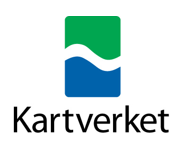 Handlingsplanen til nasjonal geodatastrategi 2019-2025Utgave 2021– beskrivelse av tiltak og aktiviteter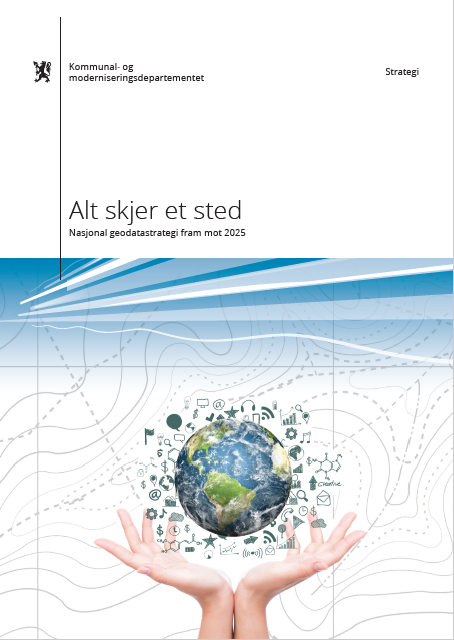 Kartverket, 14. 1. 2021Handlingsplanen til nasjonal geodatastrategi 2019-2025Handlingsplanen er en samling tiltak definert for å understøtte regjeringens geodatastrategi. Etater og organisasjoner gjennomfører tiltakene. Kartverket som nasjonal geodatakoordinator har sammenstilt oversikten. Handlingsplanen revideres i januar hvert år. Handlingsplanen er et oppslagsverk med detaljer om tiltakene – 44 i alt i 2021.Nasjonal geodatastrategi 2019-2025Regjeringen la fram nasjonal geodatastrategi 1. november 2018. Visjonen til strategien er;Norge skal være ledende i bruk av geografisk informasjonI strategien er det satt opp fire hovedmål. Samlet måloppnåelse på disse fire hovedmålene vil føre til at man strekker seg mot visjonen. De fire hovedmålene er;Et nasjonalt kunnskapsgrunnlag av geografisk informasjon som møter viktige samfunnsbehov Felles løsninger og teknologi som understøtter en effektiv oppgaveløsning og åpner for nye bruksmuligheter i samfunnet Et velfungerende samspill om forvaltning, deling, utvikling og innovasjon mellom aktørene i både offentlig og privat sektor Rammebetingelser som er forutsigbare og godt tilpasset utfordringene i det digitale samfunnet For å bryte ned disse målene er det i strategien definert totalt 20 delmål, som bl.a. omfatter økt tilfang av åpne data, mål om økt FOU, kreativ bruk av stordata og maskinlæring, økt bruk av publikum ved datafangst, at en tar vare på data innsamlet etter offentlige krav, informasjonssikkerhet tilpasset et digitalt samfunn, 3D-data og integrasjon med bygningsmodeller-BIM, god dataflyt mellom leverandør og bruker, mellom sektorer og administrative nivå, forenkling av rapportering nasjonalt og internasjonalt, tettere samarbeid mellom offentlig og privat sektor  samt sikker finansiering av data og infrastruktur.Det er utarbeidet et underliggende dokument til strategien, foreliggende dokument - en handlingsplan. Dette dokumentet inneholder identifiserte tiltak, som skal gi måloppnåelse til de fire hovedmålene i strategien. Handlingsplanen – tiltak for å løse utfordringer  Kommunal- og moderniseringsdepartementet er ansvarlig for arbeidet med handlingsplan. Kartverket koordinerer arbeidet og Samordningsgruppen for geografisk informasjon godkjenner handlingsplanen.    Handlingsplanen skal adressere viktige utfordringer på geodataområdet. Den skal understøtte arbeidet knyttet til de sentrale samfunnsutfordringene, herunder digitaliseringen av offentlig sektor. Foreliggende rapport er et oppslagsverk med detaljer om tiltakene som ligger til grunn for måloppnåelse av de fire hovedmålene. I rapporten finner man detaljert tiltaksinformasjon om planlagte aktiviteter med ansvarlige og kontaktpersoner. Rapporten er tilgjengelig på Geonorge: https://www.geonorge.no/Geodataarbeid/Norge-digitalt/nasjonal-geodatastrategi/I tillegg skal handlingsplanen gjøres tilgjengelig som webutgave på Geonorge.no, hvor man vil få muligheter for filtrering av tiltakene ut fra flere kriterier. 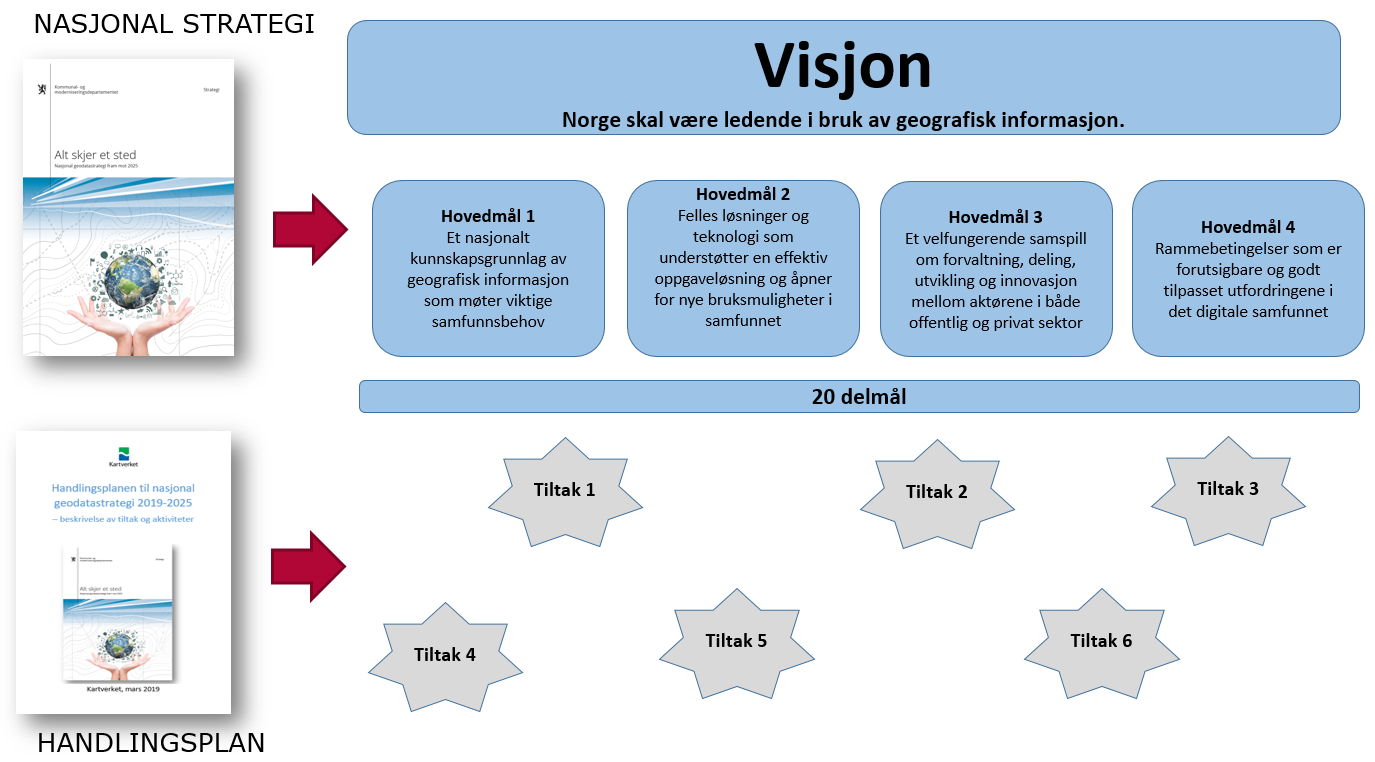 Figurer viser en strukturert oppbygging av Nasjonal geodatastrategi og underliggende dokument;Tiltaksansvarlige etater og organisasjonerDet er i stor grad offentlige virksomheter, direktorater og fagorganer, som er ansvarlige for tiltak. I 2021 er det 44 aktive tiltak. 4 tiltak ble avsluttet i 2020. Det er et betydelig antall etater og organisasjoner som er ansvarlige for eller deltar i tiltakene. Følgende etater er ansvarlige for tiltak. Direktoratet for byggkvalitetDirektoratet for mineralforvaltningDirektoratet for samfunnssikkerhet og beredskapGeoforumGeovekstHavforskningsinstituttetKartverketKommunal- og moderniseringsdepartementetKystverketLandbruksdirektoratetMeteorologisk instituttMiljødirektoratetNorges geologiske undersøkelseNorsk institutt for bioøkonomiNorges vassdrags- og energidirektoratStatistisk sentralbyråStatens vegvesenKartverket har ansvar for mange tiltak, og organiserer en del tversgående tiltak for å utvikle den geografiske infrastrukturen. I tillegg til ansvarlige etater deltar også mange andre etater i arbeidet med enkeltaktiviteter. Totalt er ca 30 etater deltagere i ulike aktiviteter. Etatene som deltar er i stor grad tilknyttet ulike departementer. 8 departementer er ansvarlige for tiltak, vanligvis gjennom deres underliggende etater. Kommunal- og moderniseringsdepartementet, som har ansvar for oppfølging av Nasjonal geodatastrategi, har selv ansvar for flere tiltak.  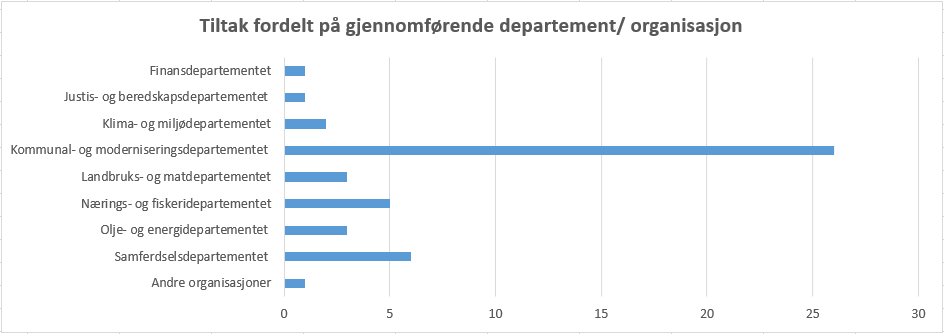 Prosess for videre utvikling av handlingsplanen Kartverket er ansvarlig for en årlig revisjonsprosessen av handlingsplanen. Sektorer, departementer, direktoratet, fylkesetater, andre organisasjon mv og andre blir invitert til å foreslå tiltak for å nå målet om økt bruk av geografisk informasjon. Samordningsgruppen for geografisk informasjon vedtar revidert årlig revidert utgave gjennom egen saksbehandlingsprosess. KommunikasjonsarbeidMålrettet kommunikasjonsaktiviteter er et verktøy i arbeidet med å forankre nasjonal geodatastrategi i departementer, etater og berørte sektorer. Kommunikasjonsarbeidet skal synliggjøre hvordan geodata bidrar til å løse våre samfunnsutfordringer. Til dette arbeidet er det egne kommunikasjonsaktiviteter. Utarbeidelse og bruk av en felles budskapsplattform i alle ledd er vesentlig i dette arbeidet.   Oversikt over tiltakene – fortløpende nummerert liste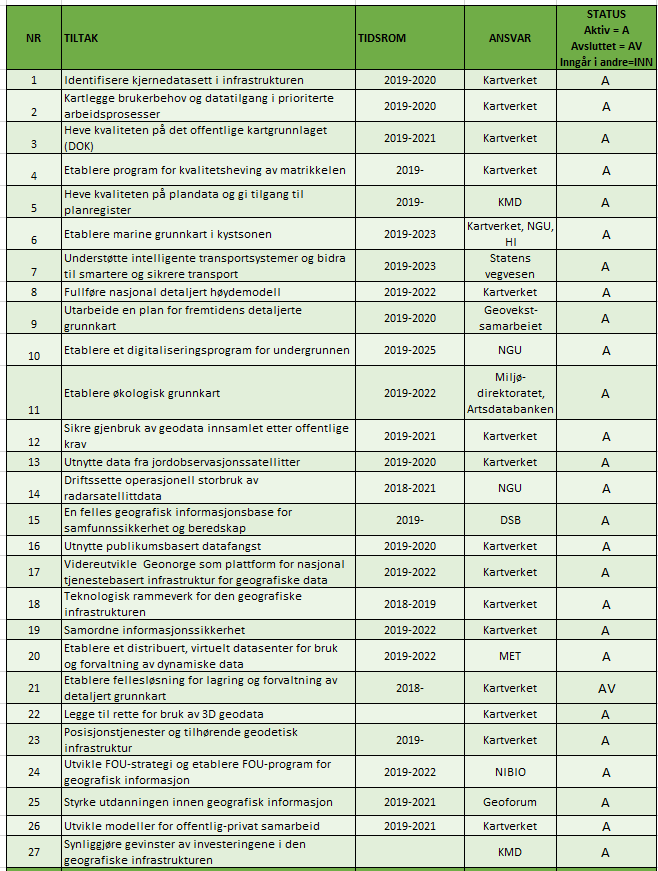 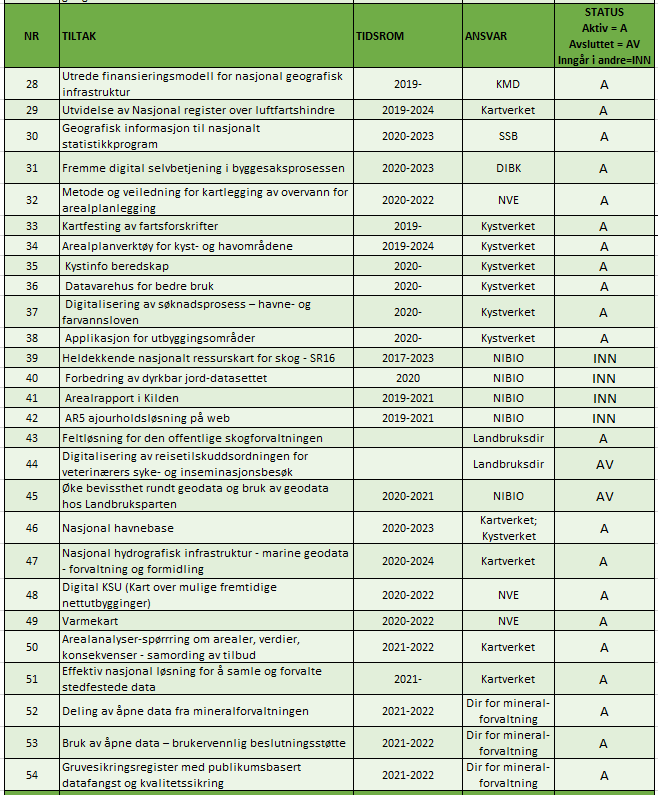 Tiltaksbeskrivelser med aktiviteter – sortert i hht tiltaksnummerTiltak 1 – Identifisere kjernedata i infrastrukturen Overordnet informasjon Aktivitetsliste (tittel, beskrivelse, periode for gjennomføring, ansvarlig) Tiltak 2 – Kartlegge brukerbehov og datatilgang i prioriterte arbeidsprosesser Aktivitetsliste (tittel, beskrivelse, periode for gjennomføring, ansvarlig) Tiltak 3 – Heve kvaliteten på det offentlige kartgrunnlaget (DOK)Aktivitetsliste (tittel, beskrivelse, periode for gjennomføring, ansvarlig) Beskrivelsene under erstatter DOK egnethet tiltaksplan https://www.kartverket.no/globalassets/geodataarbeid/dok-og-temadataarbeid/vedlegg-til-rapporten-dok-egnethet-tiltaksplan-2018-2020-revidert-2019-pdf.pdf. Prioriterte tiltak knyttet til kvalitet og egnethet legges inn som etatsvise aksjoner under tiltak 3. Etatenes øvrige planlagte aktiviteter knyttet til teknisk leveranse legges inn som aksjoner på Min Side i Geonorge.  Tiltak 4 – Etablere program for kvalitetsheving av matrikkelen Aktivitetsliste (tittel, beskrivelse, periode for gjennomføring, ansvarlig) Tiltak 5 – Heve kvaliteten på arealplandata - forbedre tilgangen til planregisterAktivitetsliste (tittel, beskrivelse, periode for gjennomføring, ansvarlig) Tiltak 6 – Etablere marine grunnkart i kystsonenOverordnet informasjonAktivitetsliste (tittel, beskrivelse, periode for gjennomføring, ansvarlig)Tiltak 7 – ITS – Intelligente transportsystemer – bidra til smartere og sikrere transport Overordnet informasjonAktivitetsliste (tittel, beskrivelse, periode for gjennomføring, ansvarlig)Tiltak 8 – Nasjonal detaljert høydemodellOverordnet informasjon Aktivitetsliste (tittel, beskrivelse, periode for gjennomføring, ansvarlig) Tiltak 9 – Videreutvikle detaljerte grunnkart (FKB) for fremtidenOverordnet informasjonAktivitetsliste (tittel, beskrivelse, periode for gjennomføring, ansvarlig)Tiltak 10 – Etablere et digitaliseringsprogram om undergrunnenOverordnet informasjonAktivitetsliste (tittel, beskrivelse, periode for gjennomføring, ansvarlig) Tiltak 11 – Etablere økologisk grunnkart Overordnet informasjonAktivitetsliste (tittel, beskrivelse, periode for gjennomføring, ansvarlig) Tiltak 12 – Sikre gjenbruk av geodata innsamlet etter offentlige krav Overordnet informasjonAktivitetsliste (tittel, beskrivelse, periode for gjennomføring, ansvarlig)Tiltak 13 – Utnytte data fra jordobservasjonssatellitter Overordnet informasjon Aktivitetsliste (tittel, beskrivelse, periode for gjennomføring, ansvarlig) Tiltak 14 – Driftssette operasjonell storbruk av radarsatellittdata (InSAR)Overordnet informasjonAktivitetsliste (tittel, beskrivelse, periode for gjennomføring, ansvarlig) Tiltak 15 – En felles geografisk informasjonsbase for samfunnssikkerhet og beredskapOverordnet informasjon Aktivitetsliste (tittel, beskrivelse, periode for gjennomføring, ansvarlig) Tiltak 16 – Utnytte publikumsbasert datafangstOverordnet informasjonAktivitetsliste (tittel, beskrivelse, periode for gjennomføring, ansvarlig) Tiltak 17 – Geonorge som plattform for nasjonal tjenestebasert infrastruktur for geodataOverordnet informasjonAktivitetsliste (tittel, beskrivelse, periode for gjennomføring, ansvarlig) Tiltak 18 – Teknologisk rammeverk for den geografiske infrastrukturenOverordnet informasjonAktivitetsliste 2020 (tittel, beskrivelse, periode for gjennomføring, ansvarlig) Tiltak 19 – Samordne oppfølging av informasjonssikkerhet Overordnet informasjon Aktivitetsliste (tittel, beskrivelse, periode for gjennomføring, ansvarlig) Tiltak 20 – Distribuert, virtuelt datasenter for bruk og forvaltning av dynamiske geodataOverordnet informasjon Aktivitetsliste (tittel, beskrivelse, periode for gjennomføring, ansvarlig) Tiltak 21 – Etablere en fellesløsning for lagring og forvaltning av detaljert grunnkart (FKB)Status: Avsluttet, se tiltak 51Overordnet informasjonAktivitetsliste (tittel, beskrivelse, periode for gjennomføring, ansvarlig) Tiltak 22 - Legge til rette for bruk av 3D geodataOverordnet informasjonAktivitetsliste (tittel, beskrivelse, periode for gjennomføring, ansvarlig)Tiltak 23 – Posisjonstjenester og tilhørende geodetisk infrastruktur Overordnet informasjon Aktivitetsliste (tittel, beskrivelse, periode for gjennomføring, ansvarlig) Tiltak 24 – Utvikle FOU-strategi og etablere FOU-program for geografisk informasjon Overordnet informasjonAktivitetsliste (tittel, beskrivelse, periode for gjennomføring, ansvarlig) Tiltak 25 – Styrke utdanningen innen geografisk informasjon  Overordnet informasjon Aktivitetsliste (tittel, beskrivelse, periode for gjennomføring, ansvarlig) Tiltak 26 – Utvikle modeller for offentlig-privat samarbeid  Tiltak 27 – Synliggjøre gevinster av investeringene i den geografiske infrastrukturen  Overordnet informasjon Tiltak 28 – Utrede samarbeids- og finansieringsmodeller for nasjonal geografisk infrastrukturOverordnet informasjonAktivitetsliste (tittel, beskrivelse, periode for gjennomføring, ansvarlig) Tiltak 29 – Utvidelse av Nasjonalt register over luftfartshindre   Overordnet informasjon Aktivitetsliste (tittel, beskrivelse, periode for gjennomføring, ansvarlig) Tiltak 30 – Geografisk informasjon til nasjonal statistikkproduksjon  Overordnet informasjon AktivitetslisteTiltak 31 – Fremme digital selvbetjening i byggesaksprosessen  Overordnet informasjon Aktivitetsliste (tittel, beskrivelse, periode for gjennomføring, ansvarlig) Tiltak 32 – Standardisert metode og veiledning for kartlegging av overvann til arealplanlegging  Overordnet informasjon Tiltak 33 – Kartfesting av fartsforskrifter  Overordnet informasjon Tiltak 34 – Arealverktøy for arbeidet med forvaltningsplaner for kyst- og havområder Overordnet informasjon Tiltak 35 – Kystinfo beredskap Tiltak 36 – Kystverket - Datavarehus  Tiltak 37 – Digitalisering av søknadsprosess – havne- og farvannslovenTiltak 38 – Applikasjon for utbyggingsområderTiltak 39 – Heldekkende nasjonalt ressurskart for skog – SR16 Status: Avsluttes som eget tiltak - integreres i tiltak 3Overordnet informasjon Tiltak 40 – Forbedring av dyrkbar jord-datasettetStatus: Avsluttes som eget tiltak - integreres i tiltak 3Overordnet informasjon Tiltak 41 – Arealrapport i KildenStatus: Avsluttes som eget tiltak - integreres i tiltak 50Overordnet informasjon Tiltak 42 – AR5 – ajourholdsløsning på web Status: Avsluttes som eget tiltak - integreres i tiltak 9Overordnet informasjon Tiltak 43 - Feltløsning for den offentlige skogforvaltningenTiltak 44 – Digitalisering av reisetilskuddsordningen for veterinærers syke/ inseminasjonsbesøkStatus: AvsluttetTiltak 45 – Øke bevisstheten rundt geodata og bruk av geodata hos landbruksparten  Status: Avsluttet – integrert i annen aktivitetOverordnet informasjon Tiltak 46 – Nasjonal havnebase Overordnet informasjon Aktivitetsliste (tittel, beskrivelse, periode for gjennomføring, ansvarlig) Tiltak 47 – Nasjonal hydrografisk infrastruktur – marine geodata -  forvaltning og formidlingOverordnet informasjon Tiltak 48 – Digital KSU - Kart over mulige fremtidige nettutbyggingerOverordnet informasjon Aktivitetsliste (tittel, beskrivelse, periode for gjennomføring, ansvarlig) Tiltak 49 – Varmekart   Overordnet informasjon Aktivitetsliste (tittel, beskrivelse, periode for gjennomføring, ansvarlig) Tiltak 50 – Arealanalyser – spørring om arealer, verdier og konsekvenser – samordnet tilbud Overordnet informasjon Aktivitetsliste (tittel, beskrivelse, periode for gjennomføring, ansvarlig) Tiltak 51 – Effektiv nasjonal løsning for å samle og forvalte stedfestede data  Overordnet informasjonAktivitetsliste (tittel, beskrivelse, periode for gjennomføring, ansvarlig) Tiltak 52 – Deling av åpne data fra mineralforvaltningen  Aktivitetsliste (tittel, beskrivelse, periode for gjennomføring, ansvarlig)Tiltak 53 – Bruk av åpne data- brukervennlig beslutningsstøtte   Aktivitetsliste (tittel, beskrivelse, periode for gjennomføring, ansvarlig)Tiltak 54 – Gruvesikringsregister med publikumsbasert datafangst og kvalitetssikring   Aktivitetsliste (tittel, beskrivelse, periode for gjennomføring, ansvarlig)Ansvarlig etatKartverketMedvirkendeEtater vil bli invitertKontaktpersonArvid Lillethun, arvid.lillethun@kartverket.no Varighet – tidsperiode 5/2020 - 12/2022Mål som understøttes1.1, 1.2, 2.1, 3.1, 3.2, Beskrivelse av tiltakDe viktigste dataene – det vi kan kalle kjernedatasettene – er fundamentet for hele infrastrukturen, og fordrer store ressurser å etablere, drifte og vedlikeholde. Utarbeide en nasjonal oversikt for datasett som er kritiske for mange oppgaver og utfordringer i samfunnet. Oversikten skal være underlag for oppfølging av strategiens delmål og angi status med hensyn til utfordringer og gap.Kartlegge om datasettene er faglig og tematisk tilrettelagt for bruk og understøtter forvaltningens, innbyggernes og næringslivets behov. Bruksmønster og behov skal kartlegges sektorvis, ved å få fram behovene innen de enkelte departementenes og underliggende etaters ansvarsområder.  GjennomføringTiltaket vil bli basert på ulike tilnærminger for å få oversikter og arbeidet vil gå over to årFase 1: initiering av aktivitet2020Fase 2: utredning og øvrige oppgaver januar 2021-januar 2022Tiltak 1 og tiltak 2 vil bli sett i sammenhengSupplerende infoMetodedokument. Arbeidet vil bli gjennomført med personer også utpekt fra Samordningsgruppen for geografisk informasjonTittel på aktivitet Beskrivelse, mål for aktivitetTidsrom for gjennomføring Ansvarlig og deltagere i aktivitetAvklare mål og behov:Kjernedatakonsept skal danne grunnlag for nasjonale og sektorvise prioriteringer. KMD skal avklare  behov og mål for arbeidet5/2019-12/2020KMD Arbeidsgruppe:Gruppe med representanter fra etater. Skal bistå Kartverket i arbeidet. Arbeid med metodikker – gjennomføring – analyse. 3/2021 – 12/2022KartverketArbeidsgruppeDokumentstudieDokumentstudier av tidligere utførte kartlegginger av geodata brukerbehov i ulike sektorer, etater, prosesser. Det planlegges for bidrag fra konsulent i arbeidet5/2021-10/2021KartverketIntervjustudie Sektorvise intervjurunder; fokus på offentlige etater, men også kontakt med konsulentbransje mv6/2021-11/2021KartverketRapport Fase 1:  anbefalinger, tiltakOppsummering av funn, flaskehalser, utfordringer, gap. Vurdere opp mot kjente og forventede trender neste 10-15 år. Anbefalinger som bør påvirke strategisk prioritering av tiltak om kunnskapsgrunnlaget. Metodikk for «kjøreregler» for prioritering 12/2021KartverketSektorvise analyser – Metodikk og forberedende arbeidBruke justert metodikk ut fra Landbruksdirektoratet som har/vil gjennomføre slike analyser for sine store ansvarsområder og arbeidsprosesser. 8/2021-12/2021KartverketSektorvise analyser – arbeidsprosesserEtater selv gjennomfører noen slike analyser pr etatVelge 3-6 etaterVelge 10-20 arbeidsprosesser 01/2022-09/2022Etater/ SektoreneRapport Fase 2:  anbefalinger, tiltakOppsummering av funn, utfordringer, gap. Anbefalt metodikk/opplegg for etater med mål å forbedre bruk av geodata i prioriterte arbeidsprosesser Anbefalinger og strategiske forhold som bør påvirke prioritering av videre tiltak i hht geodatastrategien knyttet til kunnskapsgrunnlaget.11/2022KartverketKommunikasjonInformasjon om funn, anbefalinger, møter med strategiske mottakere av resultater1/2021-12/2022KartverketKommunikasjons-gruppeAnsvarlig etatKartverketMedvirkendeFagetater, kommuner, privat sektorKontaktpersonVarighet – tidsperiode 2020-2021Mål som understøttes1.2, 1.1, 2.1, 3.2Beskrivelse av tiltakTil grunn for forbedringstiltak for data og felles løsninger må vi vite mer om hvor brukerbehovene er størst.Utarbeide oversikter over tidligere gjennomførte brukerundersøkelser og gode brukseksempler.Oppsummere erfaringer fra prosjekter som har en god tilnærming og struktur av brukerbehov, og tilpasse en felles metodikk.Velge ut og se nærmere på samfunnsprosesser som omfatter saksbehandlere, politikere, innbyggere og næringsliv.Utvikle retningslinjer og veiledning for fagetatenes tilrettelegging av geodata for gjenbruk/viderebruk, og som bidrar til brukerorientering av deres forvaltning av geodata.GjennomføringSupplerende infoTittel på aktivitet Beskrivelse, mål for aktivitetTidsrom for gjennomføring Ansvarlig og deltagere i aktivitetUtarbeide infografikk over av utvalgte samfunnsprosesser der «Norge skal være ledende  i bruk av geografisk informasjon».Det er behov for å sette brukeren inn i en samfunnsmessig kontekst, der brukeren plassering i en verdikjeder og/eller økosystemer framgår. Dette er illustrert på en god måte i økosystem plan- og byggesak.Aktuelt å starte med økosystem «Beredskap» der tiltak 15 – «En felles geografisk informasjonsbase for samfunnssikkerhet og beredskap». Behov for å se helheten med aktuelle komponenter, infrastruktur, brukere og dataflyt. Tilsvarende økosystemer/samfunnsprosesser som Geodatastrategien treffer inngå, eks kystsoneplanlegging, klima og miljø mm. 1/2021-6/2021Samordningsgruppen Ansvarlig etatKartverket, Alle DOK-etaterMedvirkendeEiere DOK-datasett: av Avinor, Bane Nor, Direktoratet for mineralforvaltning, Direktoratet for samfunnssikkerhet, Fiskeridirektoratet, Forsvarsbygg, Havforskningsinstituttet, Kommunal- og moderniseringsdepartementet, Kystverket, Landbruksdirektoratet, Miljødirektoratet, Norges geologiske undersøkelser, Norges vassdrags- og energidirektorat, Norsk institutt for bioøkonomi, Riksantikvaren, Statens vegvesen, Statnett, Statistisk sentralbyrå, kommunerKontaktpersonVarighet – tidsperiode 1/2019 - 12/2022Mål som understøttes1.1, 1.2, 2.1, 3.1, 3.2Beskrivelse av tiltakTilrettelagte, relevante og kvalitetssikrede geodata skal understøtte prioriterte samfunnsprosesser i kommuner, på fylkesnivå og nasjonalt. En bevisst satsing mot nasjonale etater og kommuner som produserer prioriterte temadata er derfor nødvendig, for å sikre et relevant og kvalitetssikret kunnskapsgrunnlag og øke bruken av dette. Det foreligger en omforent tiltaksplan for forbedring av DOK. Kvaliteten heves gjennom åforbedre dekning, innhold og tilrettelegge for et klarere budskap. tydeliggjøre bruksområdet for de ulike datasettene (nasjonal/kommunal saksbehandling) og bidra til økt bruk av disse. utvikle gode rutiner for utveksling av data mellom forvaltningsnivåer og gjøre lokale data mer tilgjengelige. GjennomføringTiltakene må bygge på kjente brukerbehov. Brukermiljøer må mobiliseres for å få tydeliggjort ønsker og mulige tiltak for å bedre kvalitet, innhold og budskap.  Tiltaket skal utføres i samarbeid mellom Kartverket, kommuner, fylker og de nasjonale etatene. Ved å fokusere på å bygge DOK både «ovenfra» og «nedenfra» samtidig, vil man gjensidig forsterke incentivet til å gjøre forbedringer. I tillegg er det listet aktiviteter som skal bevisstgjøre kommunene om viktigheten av å dele egne data. Dette er også viktig for å få øke kvalitet, fullstendighet og egnethet for dataene. Supplerende infoForventede gevinster: Forbedring av DOK vil kunne gi mer kunnskapsbaserte beslutninger, gi forutsigbarhet og gi kortere behandlingstid for utbyggere/tiltakshavere, effektivisere arbeidsprosesser, forbedre demokratiprosesser og medvirkning fra innbyggere og organisasjoner.Tittel på aktivitet Beskrivelse, mål for aktivitetTidsrom for gjennomføring Ansvarlig og deltagere i aktivitetBedre tilgang og teknisk kvalitetSette opp distribusjonsløyper, utføre forbedringer og oppfylle DOK-krav, jfr statusregisteret.Beskrive enkelttiltak på «Min side» i Geonorge for hver etatBistå etatene i dette arbeidet (gjennom Kartverkets partsoppfølging)1/2021-12/20211/2021-12/2021Alle etater KartverketVurdere og forslå nye data og endringer i DOKEtater skal som del av årshjul vurdere egne data som DOK-datasettKommuner og brukere skal høres for å fange opp forslag til justeringer av DOKFGU gir PTU i oppgave å vurdere nye «kandidater» til DOK7/2021-10/202104/2021-8/2021Alle etater FGU+PTUDekningskartUtarbeide løype for produksjon av dekningskart som viser fullstendighet for datasetteneEtablere dekningskart som viser fullstendighetBistå etatene i opprettelse og distribusjon av dekningskartene2/2019-01/2021KartverketEtateneKartverketForbedret kommunikasjonForbedre kommunikasjon med brukeren gjennom metadata, produktsider og spesifikasjoner. Delta på eller arrangere fagdager for brukere av egne data1/2021-12/2022EtateneKartverketIntegrere lokale/regionale  data i DOKBevisstgjøre kommuner om viktigheten av å dele sine data i infrastrukturenTilby veiledning for innlegging av DOK-data i Geonorge1/2021-12/2021Kartverket, kommuneneRegistrere lokale data i nasjonale baserTilrettelegge for at kommuner som sitter på geodata skal kunne levere disse inn til en nasjonal base, der dette er mulig.Oppfordre til, og avholde workshops for innlegging av data i nasjonale baserUtrede muligheten for sentral lagring og forvaltning av temadata gjennom for eksempel Geonorge1/2021-12/2021EtateneEtater, Kartverket, KommunerKartverket, kommunerNasjonale fagportalerDokumentere nasjonale fagportaler i Geonorge1/2021-06/2021Alle etater DSB egnethetstiltakPilotere ordning med distribusjon av data unntatt offentlighet via Geonorge – med aktivering av autorisasjons- og autentiserings-ordninger. Vil være API-supplement til påloggingsløsningen FAST. Forbedrer dataflyt internt, og i større grad automatisere prosessene som produserer DOK-datasett fra DSB.1/2021-12/2021DSBFiskeridirektoratet egnethetstiltakGjennomføre prosjektet kystnære fiskeridataDokumentere ulike temadata fra Fiskeridirektoratet som hittil ikke er registrert i Geonorge1/2021-12/2021Fiskeri-direktoratetForsvarsbyggEtablere militære forbudsområder i sjø som en   fullverdig DOK-kandidatFullføre produktspesifikasjon for skyte- og øvingsfelt landBerike produktark for skyte- og øvingsfelt landForbedre distribusjonsløypene fra egen database til Geonorge, slik at kvalitet på leveransene heves1/2021-06/2021ForsvarsbyggNGU egnethetstiltakForbedre data om grunnundersøkelser, grunnvann, kvikkleire og andre rastyper gjennom iverksetting av gode mottakssystemer fra firma og kommuner, evnt i samarbeid med PTU i fylkeneLidar/Satellitt/Insar-kvalitetshevings-prosjekter for skreddataForbedre veiledningstekster om bruk i pbl-arbeid som oppfølging av tidligere Geolett-aktivitet 1/2021-12/2021NGUNVE egnethetstiltakØkt tilfang av data gjennom iverksetting av gode mottakssystemer av data fra konsulenter og kommuner, evnt i samarbeid med PTU i fylkene, for skred-, flomdata mvLidar/Satellitt/Insar-prosjekter for flom- og skreddata (kvalitetsøkning og økt tilfang på data)Etablering og lansering av nytt aktsomhetskart for snøskred (følger etableringen av SR16 fra NIBIO, da dette datasettet inngår i analysen).1/2021-12/2021NVENIBIO egnethetstiltakEtablere Skogressurskart SR16 som et fullverdig DOK-datasettHeve kvaliteten på dyrkbar jord-datasettet, slik at det fungerer bedre ved bruk i henhold til jordloven og arealplanlegging, bl.a. fjerne små polygoner som ikke reelt kan nydyrkes pga. størrelsen og merke ut myr, i henhold til myrdyrkingsforbudet, slik at man lettere kan identifisere disse områdene. Det nye dyrkbar jord-datasettet skal dokumenteres på Geonorge.no med tilhørende produktspesifikasjon, produktark, tegneregler mm. Ref tidligere tiltak 40. Kontaktperson: Ingvild Nystuen, ingvild.nystuen@nibio.no Potensial for grønnsaksdyrking» består av 15 kart som viser hvilket potensial arealer har for dyrking av ulike grønnsaker.1/2021-12/2021NIBIOMiljødirektoratet egnethetstiltakTilby full distribusjon av egne DOK-data i hht til krav, slik at felles DOK-tilbud kan leveres via GeonorgeForbedre veiledningstekster og annen brukertilpasning for bruk i pbl-arbeidForbedre data gjennom iverksetting av gode mottakssystemer fra firma og kommuner, evnt i samarbeid med PTU i fylkene, for egnede datasett.Videreutvikle tjenester for naturtypedata og forbedre og tydeliggjøre veiledning om forståelse og bruk av data.Forbedre dekning og fullstendighet for snøscooterløyper i samarbeid  med kommunene, jf at eksisterende fylkesmannsløyper oppheves i juni 2021.1/2021-12/20216/2021-12/2021MiljødirektoratetDirektoratet for mineralforvaltning, egnethetstiltak Levere datasett i hht krav 1/2021-12/2021Direktoratet for mineralforvaltningRiksantikvaren, egnethetstiltak Gjennomføre sammenslåing av 3 kulturminnedatasett i hht planI samarbeid med Kartverket sikre at datasettet SEFRAK får oppdateringsregime ved distribusjon i Geonorge1/2021-06/20211/2021-06/2021Riksantikvaren Artsdatabanken, egnethetstiltakDokumentere ny-etablerte datasett som inngår i pakken «økologisk grunnkart» med metadata i Geonorge1/2021-06/2021Artsdatabanken Avinor, egnethetstiltakSørge for distribusjon av strukturerte datasett BRA- og byggerestriksjons-datasettene via Geonorge1/2021-06/2021AvinorHavforskningsinstituttet, egnethetstiltakLevere dekningskart for korallrev1/2021-06/2021HIKartverketegnethetstiltakForbedring av datagrunnlag og nøyaktighet på Stormflo-datasettetForbedring av datagrunnlag for stormflolagene ved å utvide det permanente målenettet for vannstand (VannTett-prosjektet). Forbedre nøyaktigheten og øke fleksibiliteteten knyttet til visningen av stormflolagene ved å etablere og videreutvikle nasjonale separasjonsmodeller (sjøkartnull og middelvann relativt ellipsoiden setter oss i stand til å knytte sjø og land bedre sammen).Kontakter: Aksel.Voldsund@kartverket.nooda.ravndal@kartverket.no Tilgjengelighet- Friluft og tettstedGeometrien i begge datasett skal forbedres (skape sammenhengende linjegeometri som gjøre framtidig ruting mulig)Datafangstverktøy blir forbedra slik at bare sammenhengende geometri kan registreresKommuner skal motiveres til å vedlikeholde datasett (inn i FDV-avtaler) Kontakter: Maria.Oldeman.Lund@kartverket.no 1/2021-12/20211/2021-12/2021KartverketKystverket, egnethetstiltakLevere felles datasett for ankringsområder, opplags- og riggområder i hht planSørge for bedre kvalitet på farledsplassering i samband med kommunale høringer og nytt verktøy for editering av farledsforslag1/2021-12/2021KystverketLandbruksdirektoratet, egnethetstiltak Tilby full distribusjon av egne DOK-data i hht til krav, slik at felles DOK-tilbud kan leveres via Geonorge, inkludert dekningsdataRealisere ny forvaltningsløsning for å få bedre input fra regionene og bedre data ut til brukerne1/2021-06/2021LandbruksdirektoratetStatens Vegvesen, egnethetstiltakSørge for god oppdatering av data og samordning av dataflyt med andre veg-forvaltere (Fylkeskommunene, Nye Veier: Vbase, Elveg, FKB-Vegnett, Støysonekart riks- og fylkesvei, Trafikkmengde) Etablere WMS for Trafikkulykke og Trafikkmengde1/2021-12/20211/2021-12/2021SVVSVVStatistisk sentralbyrå, egnethetstiltakArbeide for utvidelse av tema som tilbys som på grunnkrets og rutenett, særlig knyttet til folkehelse, levekår og velferd – sosial bærekraft 1/2021-12/2021Statistisk sentralbyråAnsvarlig etatKartverketMedvirkendeKommunene, KS, SSB, aktuelle aktører ellersKontaktpersonLars Elsrud, lars.elsrud@kartverket.no Varighet – tidsperiode 1/2019 - Mål og delmål i strategien 1.1, 1.2, 2.2, 3.1, 3.2Beskrivelse av tiltakMatrikkelen er en nasjonal felleskomponent og ett av tre basis registre i Norge på lik linje med folkeregistret og enhetsregistret. Matrikkelen inneholder informasjon om matrikkelenheter (eiendom), bygninger og adresser. Mange offentlige etater er     avhengige av høy datakvalitet, fullstendighet og ensartethet. Det er behov for kvalitetsheving av en del eksisterende data i registeret, og å sikre at ny informasjon er komplett og oppfyller gjeldende kvalitetskrav.Etablere en overordnet kvalitetsstrategi for å ivareta prioriterte behov gjennom forbedringsprosess, basert på utvikling av business caseSette inn konkrete tiltak for forbedring av eksisterende informasjon Sette inn konkrete tiltak gjennom å videreutvikle matrikkelsystemet for at ny informasjon skal bli komplett ført innenfor gjeldende definisjoner og standarderAvklare og utvikle bygningsdelen i matrikkelen Sikre fortsatt effektive integrasjoner mellom relevante registre. Vurdere og      beslutte nye integrasjoner, herunder vurdere om det er behov for dataene i matrikkelen gjennom prinsipiell gjennomgang av hvilke data som skal være matrikkeldata. Og foreslå evnt regelverksendring.Beskrive brukerreiser for saksbehandlere, næringsliv og innbyggere eller tegne økosystemFaktabasert vurdering av behovet for, og eventuelt foreslå endringer i lovverket, for i størst mulig grad sikre ensartet og pålitelig føring av informasjon i matrikkelenVidereføre vegadressearbeidet med mål om minst 98% andel med vegadresserUtforme og ta i bruk dokumenttilsyn slik at innføringen av autorisasjon fra og med 2021 bidrar ytterligere til en ensartet og pålitelig matrikkelGjennomføringSupplerende info Info om vegadressering: https://www.kartverket.no/eiendom/adressering/ Tittel på aktivitet Beskrivelse, mål for aktivitetTidsrom for gjennom-føring Ansvarlig og deltagere i aktivitetOverordnet kvalitetsstrategiEtablere en overordnet strategi, forankre og organisere et langsiktig datakvalitetsprosjekt med tilhørende handlingsplan. Arbeidet utformes og gjennomføres som eget delprosjekt i prosjektet masterplan matrikkel.1/2019 – 12/2021Kartverket (med involvering av bl.a. referansegruppe for masterplan matrikkel). Rolleavklaring og videreutvikling av bygningsdelenRollen bygningsdelen i matrikkelen skal ha i «en samlet, offentlig bygningsinformasjonsmodell» fremover sammen med f.eks. FKB og nasjonal forvaltningsløsning for BIM må avklares. Matrikkelen utvikles for best mulig innsamling, forvaltning og bruksmuligheter for den informasjonen som matrikkelen skal ivareta i denne modellen.2020 – 2025Kartverket med involvering av aktuelle aktører.Bygningsinformasjon, kvalitetshevingFor eksisterende bygningsinformasjon foregår et samarbeid der SSB utvikler rapporter som avdekker inkonsistens i bygningsinformasjonen. Ut fra prioritering av Kartverket sendes det ut av disse rapportene til kommunene 2-4 ganger i året for vurdering og evnt oppfølging i form av feilretting2019 - 2025Kartverket, SSB, kommuneneVegadresseringØke andelen vegadresserVed etter 2. tertial 2020 var andelen vegadresser 96,8 %, en økning fra 94,18 % siden årsskiftet 2018/2019.1/2019 – 12/2021Kommunene (veiledning fra Kartverket). Brukerreiser og / eller økosystemerBeskrive og/eller visualisere viktig bruk av matrikkelinformasjonen. Kartlegge dataflyten via private registre / kopier i økosystemer for å videreutvikle matrikkeltjenestene. Dette for at å legge til rette for  i så stor grad som mulig  å benytte autoritative data der det burde være valg løsning, f.eks. i offentlig saksbehandling.2020 - 2022Kartverket. TilsynIgangsette dokumenttilsyn av oppmålingsforretninger. Dette som en konsekvens av innføring av autorisasjonsordningen for landmålere som vil øke behovet for en mer omfattende kontroll av både gjennomføring og dokumentasjon av oppmålingsforretninger.    2021 - 2025KartverketAnsvarlig etatKommunal- og moderniseringsdepartementetMedvirkendeKartverket, andre avdelinger i KMD,KS, kommunene, eksterne konsulenter. DiBKKontaktpersonHilde Johansen Bakken,  Hilde-Johansen.Bakken@kmd.dep.noMål som understøttes1.1, 1.2, 2.2, 2.6, 2.8, 3.1, 3.2Varighet – tidsperiode 2021-2022Beskrivelse av tiltakGode, oppdaterte plandata, med løpende forvaltning og pålitelig datatilgang for offentlige etater, innbyggere og næringsliv. sikre forankring og tid til å føre relevant informasjon i planregisteretsikre mer fullstendighet i de kommunale planregistrene gjennom fortløpende oppdatering Sikre bedre samhandling og tilgang til arealplandataGjennomføringTiltakene vil bygge videre på allerede etablerte prosjekter og pågående arbeid. Nye tiltak kan komme underveis. Gjennomføring av tiltak med handlinger er avhengig av budsjettrammer for de enkelte år.Supplerende infoTittel på aktivitet Beskrivelse, mål for aktivitetTidsrom for gjennom-føring Ansvarlig og deltagere i aktivitetFagstandard for plan og planregistermodellInnføre fagstandard Plan 5.0 og ny planregistermodell med tilhørende produktspesifikasjoner.3D og geometrihåndtering samkjøres med andre relevante parallelle prosesser bl.a. utvikling av 3D i den geografiske infrastrukturen.1/2020-12/2021KMD, KS, Kartverket, DiBK, aktuelle aktører i privat bransjeMer fullstendighet i kommunale planregistre for nye arealplaner Følge opp funn fra spørreundersøkelse utført nov 2020.Fortsette med kurs i føring av planregistre.Gi føringer i fagstandarden og planregistermodell med mål om å sikre en entydig tolkning av planer for videre bruk.1/2021 -12/2021KMD, Kartverket, KS, kommuner, regionale etater, aktuelle aktører i privat bransjeEksisterende reguleringsplaner - mer enhetlig tolkning Jobbe for at bestemmelsen i kart- og planforskriften § 11 siste ledd kan utvides til også å gjelde endringer som vil gjøre det mulig å tilpasse i arealformålet til fagstandard Plan m/ tilhørende prod.spek. for Reguleringsplan.Tolke og digitalisere eldre gjeldende aktuelle reguleringsplaner som ikke er digitalisert, hvis mulig.2021KMD, kommuner, KVArbeidsprosesser og fellesløsningerBidra til gode standardiserte rutiner og arbeidsprosesser aktørene imellom: Videre utvikling av fellestjenester PlanVidereutvikle digital nabovarsling, med flere varslingsfaser.Legge til rette for automatisk kontroll av reguleringsplanforslag før innsending vha. nasjonal validator (GML)Utarbeide planveiviserUtvikle bedre løsninger for KOSTRA rapportering - eKOSTRA3/2020-12/2021KMD, KS, kommuner, eksterne, DiBK, KV, SSBSikre bedre samhandling og tilgjengeliggjøringTilgjengeliggjøre plandata gjennom: geosynkronisering planFIKS Geointegrasjon - Plan og synkroniseringPrøve ut FIKS Videreutvikle geosynkronisering/FIKS og SvarUt - måter å samhandle ferske plandata på vha. synkronisering mellom lokale og nasjonale datasettVidereutvikle geosynkroniseringsmekanismene fra kommunene til Kartverket for videre tilgang til plandata for Norge digitalt-parter. Innføre geosynk for flere kommuner innenfor rammene av plansatsingen 2018-2021. Følge opp undersøkelse om fellestjenester, planer på høring1/2021–12/2021KS, Kartverket, KMDNorge digitalt-PlandataforumKompetanse- og stimuleringstiltak for å ta i bruk mer digital plan-prosess/behandling.Igangsette tiltak ut fra funn i brukerundersøkelse om planregister(KMD). Arbeide for økt forståelse av arealplaner som skal ende i en byggesak (drømmeplanprosjektet)Gjennomføre webinarer1/2021–12/2021KS, KMD, Kartverket,StatsforvalterenAnsvarlig etatKartverket, Norges geologiske undersøkelse, HavforskningsinstituttetMedvirkendeKommuner, etater med forvaltningsansvarKontaktpersonNjål Tengs-Hagir, Njal.Tengs.Hagir@kartverket.no Varighet – tidsperiode 1/2020 - > 2022Mål som understøttes 1.1, 2.4, 3.3…Beskrivelse av tiltakMarine grunnkart er vesentlige for å understøtte regjeringens satsning på en blå økonomi, vekst i akvakulturnæringen, sikker transport og en bærekraftig forvaltning av kystsonen.Sikre etablering av et kunnskapsgrunnlag for alle aktører i kystsonen basert på tett brukermedvirkning. Sikre oppslutning om en samfinansieringsmodell og videre realisering av piloter og fullskala kartlegging Gjennomføre piloter blant annet i Stavanger, Astafjord, Nordre Sunnmøre. Realisere etableringen av grunnkartene for hele kysten – med dybdedata og ulike grunndata for kystsonen.Forestå innsalg av grunnkartene i privat sektor og for nye aktører.Med tiltaket Marine grunnkart følger en opp regjeringens politiske plattform og skal hovedsakelig bidra på følgende områder:Økonomi, skatt og bærekraft: Bedre konkurranse og en mer effektiv offentlig sektorNæring og fiskeriKommunal og modernisering: En brukerorientert, moderne og effektiv offentlig forvaltningKlima og miljø: Biologisk mangfold, kulturminnevern, havbunnsmineralerTiltaket fører til bedre saksbehandling, kvalitetssikring av allerede eksisterende data og kunnskapsbasert beslutninger for miljøvern, forvaltning og utvikling av kystsonen.  Kunnskapen vil kunne brukes av en lang rekke samfunnsaktørerGjennomføringProsjektaktiviteter: Samarbeid om kunnskapsgrunnlagetProsjekter skal samle inn data og forske på havbunnens fysiske biologiske og kjemiske miljø fra fjæresteinene ut til én nautisk mil utenfor grunnlinjen over 3 års periode i de enkelte prosjekt områdeneEtablere standardiserte digital kart- og data tjeneste, sammenstille informasjon og fakta, og tilgjengeliggjøre autoritative og harmoniserte datasett/tjenester gjennom nasjonal infrastruktur (Geonorge) til en rekke samfunnsaktører for godt beslutning og utviklingProsjekter skal teste identifiserte synergier mellom de ansvarlige etatene for å levere raskere og for å bli mer effektiv. De skal også dele ressurser og kompetanseTiltaket følge opp nasjonal geodatastrategi delmål for datainnhold, teknologi og verktøy og i tillegg samspill på tvers av sektorer og mellom offentlige og private aktører.Organisering:Et samarbeid med de 3 ansvarlige etatene med Kartverket som lederDet opprettes lokale styringsgrupper i de enkelte områdene.Finansiering:Grunnfinansiering fra staten – via alternative mekanismer. Bør vurderes som «støtte satsninger». Dette er vesentlig for å få til stordriftsfordeling ved kartlegging, prosessering og distribusjon. Så langt har staten ikke bestemt om bidrag til finansieringForankring i politisk gruppe (ordførerne + fylkesordfører) og næringsaktører for samarbeid og bidrag. Stabil finansiering i pilotperioden og gjennom programmet er en forutsetningProsjekt legger opp til at pilotområdene skal finansieres på egen hand uten egeninnsats fra de 3 etatene. Kommunene og fylkeskommunene skal se på muligheter til å kunne bidra i finansiering, enten gjennom fordeling over ordinært budsjett, eller ved å benytte tilgjengelige fond. Kommuner og fylkeskommuner har også et godt nettverk inn mot lokale og regionale private næringslivs-interesser som også kunne bidra med finansiering i pilotområdeneMedfinansiering –Prosjekt har undersøkt at det er mulig å bruke statlige midler fra Havbruksfondet til å finansiere deler av tiltaket.Supplerende infohttps://kartverket.no/Om-Kartverket/Nyheter/statsbudsjettet-marine-grunnkart/Tittel på aktivitet Beskrivelse, mål for aktivitetTidsrom for gjennom-føring Ansvarlig og deltagere i aktivitetWork Package 1Utvikle formålstjenlige samarbeids- og finansieringsmodell hos interesserte parterUtførtKartverket og interesserte parterWork Package 2Utvikle formålstjenlig samarbeids- og finansieringsmodell mellom de ansvarlige etaterUtførtKartverket, Norges geologiske undersøkelse, HavforskningsinstituttetWork Package 3Data innsamling, prosessering, tolking, lager tjeneste osv.05/2020 – 12/2021                    «Work package 4Distribusjon på nasjonal infrastrukturKontinuerlig                    «Work Package 5Gevinstrealisering10/2020 - 2022Kartverket og interesserte parter Tittel på tiltakUNDERSTØTTE INTELLIGENTE TRANSPORTSYSTEMER OG BIDRA TIL SMARTERE OG SIKRERE TRANSPORTAnsvarlig etatStatens vegvesenMedvirkendeStatens kartverk, ITS Norge, transportetater, kommuner, privat sektorKontaktpersonAtle Dale Moen atle.dale.moen@vegvesen.no   Varighet – tidsperiode 1/2019 – 12/2023Mål som understøttes1.1, 1.2, 1.4, 2.2, 2.4, 2.8, 3.4,Beskrivelse av tiltakTransportsektoren er inne i en sterk utvikling i retning av mer intelligente transportsystemer (ITS). Utviklingen vil legge til rette for tjenester som bygger på Samvirkende ITS og fremveksten av automatiserte transporter (selvkjørende) kjøretøy.Teknologiutviklingen for tjenester innen Samvirkende ITS og automatisert kjøring må understøttes av utvikling av et digitalt oppkoblet navigerbart vegnett. Det vil si utvikling av digital infrastruktur som supplement til fysisk/visuell infrastruktur, kommunikasjons infrastruktur som sørger for at transportmiddel er trådløst oppkoblet og systemer for posisjonsbestemmelse med tilstrekkelig nøyaktighet i samsvar med detaljerte kartdata. Involverte etater/aktører må i den sammenheng samarbeide om å:Utrede roller og ansvar, kartlegge behov for samordning, utvikle regulatoriske tiltak/standarder, etablere kvalitetskrav og vurdere/utvikle felles forvaltningsløsninger på ITS-området. Utvikle og iverksette relevante kompetansetiltak på tvers av offentlig sektor og andre aktører.Utvikle og fasilitere ITS-piloter.GjennomføringI Statens vegvesen vil aktivitet være forankret i:Nasjonal Transportplan 2018-2029 og Nasjonal Transportplan 2022-2033Virksomhetsstrategi for Statens vegvesenStrategi for digitalisering i Statens vegvesenITS strategi for Statens vegvesenHandlingsplan for ITS i Statens vegvesen (under utarbeiding)ITS-programmet 2018-2023Deltakelse i nasjonale og internasjonale FoU-prosjektSupplerende infoDet henvises til Statens vegvesens nettsider for nærmere informasjonTittel på aktivitet Beskrivelse, mål for aktivitetTidsrom for gjennom-føring Ansvarlig og deltagere i aktivitetITS programmetITS programmet består av tre hovedprosjekt:Gjennomføring av piloter langs vegkorridorer og i byområderUtvikling av lovverk, forskrifter og standarder (regulatorrollen) med grunnlag i erfaringer fra piloterUtvikling av plattform for håndtering av data tett koblet mot pilotene1/2018-12/2023Statens vegvesenNordicWay2 og tilgrensende deltakelse i C-RoadsNordic Way2, Nordisk samarbeidsprosjekt (Nor, Sve, Fin, Dan) med fokus på utprøving av tjenester som bygger på Samvirkende ITS. Prosjektet er finansiert gjennom CEF-programmet til EU. De ulike nordiske landene gjennomfører piloter med ulik innretning som del av dette prosjektet.C-Roads, Europeisk nettverk av grenseoverskridende piloter med fokus på Samvirkende ITS. C-Roads er et fora som EU benytter ifbm utvikling av ITS Direktiv/Delegated act.06/2017-12/2020Statens vegvesenGNSS overvåkingUavhengig overvåking av ytelsen til Galileo og EGNOS på system- og brukernivåKartverket overvåker ytelse gjennom sin landsdekkende geodetiske infrastruktur samt utfører målinger og analyser for spesifikke formål1/2015-Kartverket/Norsk romsenterAnsvarlig etatKartverketMedvirkende8 departementer med underliggende etater deltar i finansieringen av prosjektet: Kommunal- og moderniseringsdepartementet, Samferdselsdepartementet, Olje- og energidepartementet, Landbruks- og matdepartementet, Klima- og miljødepartementet, Nærings- og fiskeridepartementet, Forsvarsdepartementet, samt justis- og beredskapsdepartementet. Kontaktperson hos ansvarlig etatJon Arne Trollvik, Jon.Arne.Trollvik@kartverket.noVarighet – tidsperiode 1/2019 – 12/2022. Prosjektet startet med datainnsamling i 2016. Mål som understøttes1.1, 1.2, 1.6, 2.2, 2.4, 2.6, 3.1Beskrivelse av tiltakEn detaljert høydemodell basert på laser og bildematching vil ha mange anvendelsesområder. Modellen blir vesentlig for arbeidet med klimatilpasning og analyser av flom og skred, og leverer også data for luftfart, skogbruk og effektiv planlegging i samfunnet. Fullføre prosjektetSikre videre drift og utvikling av forvaltningsløsningen etter 2022.Etablere et vedlikeholds-regime for datainnholdet.Sørge for at potensielle brukere har kunnskap om mulige anvendelser og avledede produkterSikre brukerne god tilgang til datagrunnlaget GjennomføringHele landet skal dekkes med detaljerte høydedata, og skal måles med minst 2 punkter per kvadratmeter. I høyfjellsområdene uten vegetasjon utføres målingene med bildematching. Det foreligger en finansieringsplan fra KMD med årlige bidrag fra 8 departementer. I en del områder er det ønsket punkttetthet på minst 5 punkter per kvadratmeter. Der blir de økte kostnadene dekket av partene som har dette behovet. Selve datainnsamlingen gjennomføres av ekstern leverandør, og det er inngått kontrakt for hele prosjektperioden. Kartverket er prosjektleder og koordinerer årlige prioriteringer på vegne av partene, kontrollerer leveransene og sørger for å distribuere dataene gjennom forvaltningsløsningen høydedata.no. 98,5 % av datafangsten er gjennomført pr oktober 2020, og prosjektet er i ruteForvaltningsløsningen høydedata.no er satt i drift og fungerer etter hensikten. Brukerne har fri tilgang til nedlastning og tjenester fra prosjektet. I prosjektperioden vil det være behov for enkelte utvidelser primært knyttet til tjenester og tilgjengeliggjøring av dataene. Supplerende infoRelevante lenker:  http://Høydedata.no  http://kartverket.maps.arcgis.com/apps/webappviewer/index.html?id=b918b4b16b1d49359aeb789e5eea644b https://kartverket.no/Prosjekter/Nasjonal-detaljert-hoydemodell/  https://kartverket.no/Prosjekter/Nasjonal-detaljert-hoydemodell/forvaltningslosning-for-hoydedata/ https://kartkatalog.geonorge.no/search?text=h%C3%B8ydedata Tittel på aktivitet Beskrivelse, mål for aktivitetTidsrom for gjennom-føring Ansvarlig og deltagere i aktivitetGevinstrealiseringsplanerPlanlegge de gevinstene man kan høste som følge av detaljerte høydedata etablert gjennom prosjektet. 1/2019 – 12/2021Kartverket, AVINOR, Statens vegvesen, Bane Nor, NVE, NGU, NIBIO, Forsvaret, Politiet, Miljødirektoratet, Riksantikvaren.Gevinstrealisering Dokumentere gevinster av nasjonalt dekkende detaljerte høydedata.2019 – 2022Kartverket, AVINOR, Statens vegvesen, Bane Nor, NVE, NGU, NIBIO, Forsvaret, Politiet, Miljødirektoratet, Riksantikvaren. Motivere til økt bruk av høydedata  Presse –oppslag/-meldinger, Foredrag, Vise muligheter Løpende mot 2022Kartverket, AVINOR, Statens vegvesen, Bane Nor, NVE, NGU, NIBIO, Forsvaret, Politiet, Miljødirektoratet, Riksantikvaren.Utvikle høydedata.no Videreutvikle forvaltningsløsningen med ny funksjonalitet og tjenester Løpende mot 2022Kartverket Vedlikehold av høydedataene Etablere oppdateringsregime rundt nasjonale høydedata.  Prosjektet har ikke tatt høyde for å vedlikeholde i områder der det skjer endringer. Per i dag må dette finansieres i samarbeidsprosjekter, for eksempel Geovekst. 2019 – 2022KMD/Kartverket/ Geovekst  Forvaltning av dybdedata i innsjøer og vassdragHøydedata.no er tilrettelagt for å ta imot dybdedata om innsjøer og vassdrag.  Løpende mot 2022Kartverket/NVE/Mdir Integrasjon med ny forvaltningsløsning for dybder i sjø (dybdedata.no)Ha tjenester tilgjengelig som muliggjør integrasjon mellom høydedata.no og dybdedata.no2019 – 2022KartverketTittel på tiltakVIDEREUTVIKLE DETALJERTE GRUNNKART (FKB) FOR FREMTIDENAnsvarlig etat Geovekst-samarbeidetMedvirkendeStorbykommuneneKontaktpersonSiri Oestreich Waage, siri.oestreich.waage@kartverket.no Varighet – tidsperiode 1/2020 -2021 Mål som understøttes1.1, 2.1, Beskrivelse av tiltakInnholdet i og kvaliteten på FKB-data må videreutvikles i takt med brukernes behov for detaljerte kartdata i en «digital modell av virkeligheten». Bruksområdene er saksbehandling, prosjektering, navigasjon, geografiske analyser og FKB-data i kart- og innsynsløsninger. Aktivitetene kan oppsummeres som følger:Sikre god kvalitet på FKB-dataene gjennom kontinuerlig og periodisk ajourhold, samt gjennom ekstra kvalitetshevingsprosjekter skissert i FKB-kvalitetsplan. Sikre oppdaterte og brukertilpassede standarder og produktspesifikasjoner. Igjennom forsknings- og utviklingsprosjekter sikre god datakvalitet ved at de beste egnede datakildene og den beste egnede metodikken benyttes.Sikre homogenitet mellom ulike datakilder og systemer.GjennomføringSupplerende info<Lenke til prosjektsider, lenker til dokumenter, evnt annen info> mv>Tittel på aktivitet Beskrivelse, mål for aktivitetTidsrom for gjennom-føring Ansvarlig og deltagere i aktivitetArbeide med kvalitetsheving av FKB data.Sikre god kvalitet på FKB-dataene gjennom kontinuerlig og periodisk ajourhold, samt gjennom ekstra kvalitetshevingsprosjekter skissert i Geovekst sine måldokumenter (fellesdokument og handlingsplan), samt FKB-kvalitetsplan: https://www.kartverket.no/globalassets/geodataarbeid/geovekst/fkb-kvalitetsplan.pdf Oppgaver i prioritet 1 gjennomføres med frist i 2022.GeovekstOppdaterte og brukertilpassede standarder og produktspesifikasjoner.Igjennom revisjonsprosjekter sikre oppdaterte og brukertilpassede FKB-standarder og produktspesifikasjoner.  Blant annet vurdere innføring av unik ID, endret geometrihåndtering (3D og delt geometri) og generelt gjøre FKB-dataene tilpasset ny teknologi som for eksempel maskinlæring.https://www.kartverket.no/om-kartverket/nyheter/geodataarbeid/2020/november/fkb-revisjon Ut 2021GeovekstUtvikling gjennom forsknings- og utviklingsprosjekterSikre god datakvalitet ved at de beste egnede datakildene og den beste egnede metodikken benyttes. Følgende pilotprosjekter fremheves:Automatisert datafangst Delta i forskningsprosjekt innenfor maskinlæring ledet av Bærum kommune. Generelt arbeide frem metodikk for mer automatisk oppdatering av FKB-data basert på laser og hyperspektrale data.Bruk av laserdata til støtte for konstruksjon av FKB-VegSe på muligheten for å utnytte laserdata fra prosjektet Nasjonal detaljert høydemodell (NDH) til å forbedre høydeverdiene på fagflatene i FKB-Veg.Fra BIM til FKB-tiltakPilotering av prosessen rundt innhenting av BIM i byggesaksbehandlingen og oppdatering av FKB-Tiltak fra slike modeller. Prosjektet ser til DiBK sin byggesaksBIM og andre relaterte prosjekt som løper parallelt.1/2019 – 12/202206.2021Geovekst representert vedKartverket og NIBIOGeovekst v/SVV, Fylkeskommunen og KartverketGeovekst v/ Kristiansand kommune og KartverketHomogenitet mellom datasett/datakilderJobbe kontinuerlig for å forbedre forvaltningssystemer slik at forskjeller mellom de ulike systemene minimeres.Eksempelvis mellom Geovekst-datasett, matrikkel, NVDB og N50. Viser for øvrig til tiltak 21; Effektiv nasjonal løsning for å samle og forvalte stedfestede data  1/2021 Geovekst-forumUtrede bruken av publikumsbasert datafangst som datakilde til FKB. Gjennom løpende vurderinger se på mulighetene for å supplere informasjon i FKB-dataene ved hjelp av publikumsbasert datafangst (crowdsourcing). Eksempelvis:BIM som datakildeUtvidet bruk av «Rett i kartet»Bidra inn i realiseringen av Fikskart.no prosjektet.Viser for øvrig til tiltak 16; Utnytte publikumsbasert datafangst.LøpendeGeovekstEtablere AR5 ajourholdsløsning på web  (tidligere tiltak 42)Utvikle en enkel og intuitiv web-basert løsning for ajourhold av FKB-AR5 med mottaksbase for kvalitetssikring hos kommunen med integrasjon mot SFKB. Opplæring- og veiledningsdokument etableres.2021Kartverket og NIBIOAnsvarlig etatNorges geologiske undersøkelseMedvirkendeSVV, Nye veier, BaneNor, NVE, tjenesteleverandører og entreprenører m.fl.KontaktpersonHans de Beer, hans.debeer@ngu.noVarighet – tidsperiode 1/2019 -2025 >Mål som understøttes1.1, 1.2, 2.2, 2.4, 2.5, …Beskrivelse av tiltakMed undergrunnen menes alt som befinner seg under landoverflaten/sjøbunnen bestående av jord, leire, sand, grus, stein, antropogene masser/fyllmasser eller fjell. Bedre oversikt over og gjenbruk av kunnskap om undergrunnen, på tvers av sektorer og forvaltningsnivåer, vil gi store samfunnsmessige besparelser. Digitalisering er en kritisk suksessfaktor for å lykkes med dette. Programmet ønsker å legge til rette for økt samspill mellom offentlige og private aktører, økt brukermedvirkning, sikre effektiv innsamling og tilgjengeliggjøring av informasjon om undergrunnen. Tiltaket er en del av geodatastrategien fordi det eksisterer sterke brukerbehov hos arealplanleggere i kommuner (informasjonsbehov) og hos samferdselsaktørene (effektiviseringsbehov), samtidig som det er teknologiske, institusjonelle og juridiske hindringer som hemmer gevinstrealisering. Samarbeid på tvers av offentlige og private aktører som både samler og bruker data om undergrunnen har potensial for store samfunnsøkonomiske gevinster. Programmet har følgende målsetninger:Sørge for at flere offentlige etater leverer data om undergrunnen til ansvarlig etat.Etablere dataflyt som sikrer sømløs, enkel og rask tilgang til informasjon, for mange brukergrupper.Etablere gode digitale plattformer som skaper tillit for innovasjon.Skape arenaer for innovasjon og samhandling.Støtte driften av undergrunnsprogrammet og arbeidet med digitalisering.Gjennomføring<Forklar kort om hvordan en vil gjennomføre prosjekt/aktivitet, forankre, finansiere, organisere, osv >Etablere og utvikle samarbeid med etater som samler og bruker data om undergrunnen. Utvikle felles digitale tjenester for innsamling, forvaltning, distribusjon og gjenbruk av ulike typer geodatasett. Arbeidet organiseres tematisk etter type datasett, der ulike deltakere bidrar gjennom samfinansiering.Supplerende info<Lenke til prosjektsider, lenker til dokumenter, evnt annen info> mv>http://www.ngu.no/prosjekter/undergrunnsprogrammetTittel på aktivitet Beskrivelse, mål for aktivitetTidsrom for gjennomføring Ansvarlig og deltagere i aktivitetNADAG Webreg videreutviklingVidere utvikling av innrapporteringsløsninger* for geotekniske grunnundersøkelser.*innrapporteringsløsning ferdigstilt 12/20191/2019-6/2021NGU med deltagere SVV, Bane NOR og NVEBrukeropplæringGjennomføre brukeropplæring NADAG Webreg (til kommuner)1/2021-12/2021NGU med deltakende kommunerInnrapporteringsløsning GeofReg og nasjonal geofysikkdatabase Videre utvikling av innrapporteringsløsning GeofReg, karttjeneste, kartinnsyn og nedlasting1/2019-12/2022NGU, SVV, Bane NOR og NVELevere til GeonorgeUtvikle og levere APIer for distribuert nedlasting fra Geonorge for datasett som er meldt inn til DOK (for eksempel «Mulighet for marin leire» m.fl.)1/2019-12/2021NGUUtvikle planer for langsiktig driftUtvikle plan for nye tematiske datasett og finansieringsløsninger4/2019-12/2021NGU med flereNasjonal database for prøver og analyserUtvikle nasjonal database for geovitenskapelige prøver og analyser2021-2024NGUNorsk geologisk datainfrastruktur (NGDI)Utvikle nasjonal datainfrastruktur for geologisk informasjon2021-2024NGU med flereAnsvarlig etatMiljødirektoratetMedvirkendeDirektoratsgruppe for økologisk grunnkart: Miljødirektoratet, Artsdatabanken, Direktoratet for mineralforvaltning, Fiskeridirektoratet, Forsvarsbygg, Jernbanedirektoratet, Kartverket, Kystverket, Landbruksdirektoratet, Norges Geologiske Undersøkelse, Norges vassdrags- og energidirektorat, Norsk Polarinstitutt og VegdirektoratetEvt: Fylker/kommuner, Forskningsinstitutter/..KontaktpersonMiljødirektoratet v/Ingunn Limstrand, Ingunn.Limstrand@miljodir.no Varighet – tidsperiode 1/2019 -2022 Mål som understøttes1.1, 1.2, Beskrivelse av tiltakLettere tilgjengelig informasjon om naturmangfold i ulike plan- og beslutningsprosesser er viktig for å hindre tap av biologisk mangfold. Mangelfull kartlegging og dårlig tilgang til stedfestet kunnskap om naturmangfold i forkant av tiltak og planer kan medføre at natur viktig for naturmangfoldet ødelegges og at slike prosesser tar lang tid. Målsettingen med satsningen på økologisk grunnkart tredelt å opprette å sammenstille stedfestet informasjon om natur i en egen kartportal, øke kartleggingen av natur og bedre samordningen av naturkartleggingen på tvers av sektorer ved hjelp av felles metode og standarder. Dette vil kunne bidra til å legge til rette for bedre beslutningsprosesser og en mer helhetlig forvaltning av norsk natur.Etablere et økologisk grunnkart i tråd med Meld St. 14 (2015-2016) Natur for livet.Sammenstille og tilgjengeliggjøre kartlag med stedfestet informasjon om naturtyper, arter og landskapstyper.Utvikle og tilrettelegge kartlag over miljøvariabler.Etablere et felles tverrsektorielt system for tilgjengeliggjøring av data fra naturkartlegging i Norge.Sikre lettere tilgang til økologiske datasett, gjennom nødvendig videreutvikling av Geonorge som nav i infrastrukturen.GjennomføringMiljødirektoratet leder arbeidet med å etablere det økologiske grunnkart som en oppfølging av Innst. 144 S (2014-2015) og Meld. St. 14 (2015-2016) Natur for livet. oppdrag fra KLD.) Artsdatabanken skal på oppdrag fra Miljødirektoratet utvikle en portal for økologisk grunnkart med Geonorge som nav. Portalen skal distribuere kartlag som er pekt ut av direktoratsgruppen for økologisk grunnkart etter fastsatte kriterier. Direktoratsgruppen skal også bidra til at portalen for økologisk grunnkart er tilpasset hovedbrukerene slik at de ikke må søke samme type kunnskap i andre portaler. Stortinget slo i Innst. 144 S (2015-2016) fast at Artsdatabankens type- og beskrivelsessystemet Natur i Norge (NiN) skulle legges til grunn for all offentlig finansiert kartlegging for å sikre dataenes etterprøvbarhet og for å bedre samordningen av kartleggingen. Artsdatabanken har ansvar for vedlikehold, videreutvikling og veiledning av systemet, samt sikre nødvendig brukerdialog og medvirkning for at systemet skal bli mest mulig nyttig og effektivt som kartleggingsmetode. Miljødirektoratet gjennomfører naturtypekartleggingen i henhold til plan for naturtypekartlegging 2018-2020. Hoveddelen av naturtypekartleggingen finansieres over statsbudsjettet (kapittel 1410 post 22 Miljøkartlegging). Supplerende infoTittel på aktivitet Beskrivelse, mål for aktivitetTidsrom for gjennom-føring Ansvarlig og deltagere i aktivitetNaturtypekartlegging etter Miljødirektoratets instruksI henhold til Miljødirektoratets plan for naturtypekartlegging 2018-2020. Miljødirektoratets mål med kartlegging av naturtyper etter Miljødirektoratets instruks er å tilby et godt kunnskapsgrunnlag til ulike sektorer og private aktører som planlegger ulike former for arealutnyttelse og -forvaltning.2019-2020MiljødirektoratetEtablering av forvaltningsportal for økologisk grunnkartSom en del av oppfølgingen av Meld. St.1 4 (2015-2016) – Natur for livet, skal det etableres en kartportal for økologisk grunnkart. Det er etablert en egen direktoratsgruppe for arbeidet med økologisk grunnkart. Det er et mål at en første versjon av en kartportal skal være ferdig i 2020. Miljødirektoratet har, i samråd med Klima- og miljødepartementet, gitt Artsdatabanken oppdrag om å utvikle kartportalen.  Artsdatabanken utarbeider en prosjektplan for utvikling av portalen, og dette arbeidet starter med møte i direktoratsgruppa 5. mars 2019. Det vil her opprettes en brukergruppe og en teknisk faggruppe som vil bidra i fasen med å spesifisere arbeidet.2019-2020Artsdatabanken, med bidrag fra andre etater (direktoratsgruppen, m.fl.)Naturtypekartlegging – utvikling av produkter basert på fjernmåling Ulike prosjekter for å bruke ny teknologi til prediksjonsprodukter for kartlegging og for utfigurering av naturtyper (droner, Copernicus, laser, AI, modellering)Fjernmåling produksjon økologiske data terrestrisk Fjernmålingsbasert kartlegging av økosystemet skogLandformer (med NGU og ADB)..osv (skal ta med noen flere hvis vi skal spesifisere)2019-2022Miljødirektoratet i samarbeid med andre etater (Artsdatabanken, NGU, ønsker samarbeid med NIBIO)Mobilisering og tilrettelegging av eksisterende økologiske kart i GeonorgeDataeiere Sektorene (NVE, Miljødir, NIBIO, NGU, HI) – evt sektorer som bestiller kartlegging (Jernbaneverket, Vegdirektoratet..)Tilpasning av GeonorgeDet skal etableres tjenester som sikrer effektiv dataflyt på tvers av aktuelle databaser og saksbehandlingsverktøy. Det økologiske grunnkartet skal samvirke med Geonorge og det må være avklart og etablert en løsning for hvordan utvikling av datasett fra økologisk grunnkart kan inngå. (også DOK-datasett)KartverketKartlegging MiSMerknadAnsvarlig etatKartverketMedvirkendeMottaksetater: Miljødirektoratet, NGU, NVE, Kartverket, RA m.fl.Prosjektdata-leverandører: Statens vegvesen, Bane Nor + Privat sektor: konsulenterKontaktpersonArvid Lillethun, arvid.lillethun@kartverket.no Varighet – tidsperiode 1/2020 -12/2023Mål som understøttes1.3, 1.1, 1.2.Beskrivelse av tiltakStore mengder geografisk informasjon samles inn som del av kartleggingsprogrammer, forskning, konsekvensvurderinger og annen offentlig finansiert eller pålagt dokumentasjon – men uten at det nødvendigvis legges til rette for gjenbruk. Slike data skal bli mer tilgjengelige for bred bruk i samfunnet. Utrede omfang, berørte aktører og viktige utfordringer – og anslå verdien dataene representerer for et samlet datagrunnlag. Anbefale aktuelle tiltak for bedre organisering, forvaltning, standarder, metadata, spesifikasjoner, felles løsninger og veiledning – og vurdere gevinster av tiltakene.Utrede behovet for bedre retningslinjer og krav til aktørene. Innarbeide retningslinjer og krav om avlevering i lovverk, forskrift, konsesjonsbehandling, digitaliseringsrundskrivet mv Utforme hensiktsmessig veiledning og bevisstgjøre aktørene om aktuelle krav.Gjennomføre piloter som kan demonstrere løsninger som understøtter et livsløpsperspektiv for denne type data, innenfor den geografisk infrastrukturen.GjennomføringOppstartaktiviteter vil gjennomføres i 2020, hovedprosjekt vil gjennomføres i perioden 2021-2023. Supplerende infoStøtte opp om digitaliseringsstrategiens mål om «en gang» Tittel på aktivitet Beskrivelse, mål for aktivitetTidsrom for gjennom-føring Ansvarlig og deltagere i aktivitetForberedende undersøkelser - vinklingUndersøkelser om hvilke problemstillinger som knyttes til gjenbruk av data innsamlet etter offentlige krav. Diskusjon i samordningsgruppen, diskusjon med etater. 1/ 2020-2/2021KartverketOrganisere arbeidsgruppeOrganisering av aktivitet og arbeidsgruppe2/ 2021KartverketKonseptutviklinng- Status, muligheter og utfordringerGjennomgang av status, utfordringer, prioritering. Gå gjennom ulike samfunnsprosesser som genererer geodata som del av søknads/behandlingsprosesser, som petroleumsvirksomhet, fjernvarmekonsesjon, energikonsesjon, akvakulturtillatelser, utslippstillatelser (støy, luft, vann), deponier (sjø, land), byggetillatelser-eiendomsutvikling, arealplanlegging inkl private reguleringsplaner, vann- og avløpstillatelser, tillatelser om nedgravde oljetanker mv. Leveranse: Rapport. 5/2021 - 9/2021Kartverket + arbeidsgruppe /konsulent Oversikt over formelle krav, innhold og teknisk (gml mv)Hvilke samfunnsprosesser, lover og forskrifter krever og resulterer i datafangst av geografiske data. Det skal søkes ressurser/finansiering av utredning og utredning skal gjennomføres. Rapport.Spesiell fokus på hva som er vedtatt/ikke vedtatt for overgang til GML1/2021 – 9/2021Kartverket med arbeidsgruppe /konsulentDokumentere eksisterende ordningerDokumentere eksisterende ordninger i Geonorge register over mottaksordninger 3/2021-12/ 2021 Kartverket, FagetaterMarkedsføre eksisterende ordningerEn del etater og kommuner har gode mottaksordninger, men ordningene brukes i for liten grad. Informasjon til potensielle brukere, konsulentselskaper mv 06/ 2021-12/2022 Kartverket, FagetaterUtvikle og forbedre nasjonale veiledere og spesifikasjonerFor en del data innsamlet etter offentlige krav finnes ikke gode nok veiledere og spesifikasjoner. Prioritere noen spesifikasjoner/veiledere1/ 2021 - 12/ 2021FagetaterCase: Modellbasert vegbygging – gjenbruk av data Gjennomgå aktiviteten "Modellbasert vegbygging" for å kartlegge status over leveranser av data i dag, kartlegge for hvilke datasett det finnes potensiale for leveranser til nasjonale baser, og gjennomføre evt. pilot for å levere slike data direkte til fagsystem eller via Geonorge.Teknisk premiss: finnes ett gyldig GML applikasjonsskjema Spesiell fokus på standardisert format, standardisert leveranse, felles valideringsløsning.  Med «Modellbasert vegbygging» refereres det til Statens vegvesens prosjekt VU053 Modellbaserte vegprosjekter. Aktiviteter i egen prosjektplan.1/2021-12/2022SVV ansvarlig, Kartverket deltarCase: Bane Nor – gjenbruk av data Gjennomgå aktiviteten jernbane Få opp oversikt, problemstillinger og få interne rutiner som samles inn ved et prosjekter – sørge for at data kommer dit de skal. Sikre at metodikk for konsulenter mv.  Teste ytterligere leveranser for visse data –basisdata, temadata, BIM.1/2022-12/2022Bane Nor ansvarlig, Kartverket deltarTeknisk - mottak og   avleveringFor å komme i gang med GML er det viktig at det finnes verktøy for visning, validering og redigering i GML-filer før leveranse til nasjonal geografisk infrastruktur. 3/ 2021 - 012/ 2021Kartverket  + fagetaterUtvikle etats-/sektorvise systemer  For en del data finnes det ikke mottaksordninger/rutiner, eller løsninger er ikke hensiktsmessige. Tiltaket søker å få etater til å ta ansvar for etablering av nye/justering av eksisterende systemer og rutiner. Skal inkludere valideringssystemer og bekreftelsesrutiner ved mottak mv. 1/ 2021 - 12/ 2021Fagetater- avklares etter hvertUtvikle leveranseverktøy-integrasjoner i kartleggingsverktøy  Det skal være enkelt å levere gode data. Operatører i felt eller andre leverandører av data som kreves skal enkelt kunne levere via sine egne verktøy. Initiativ til systemleverandører og eiere av slike verktøy for å sikre integrasjon og at brukere får enkle leveranse-verktøy 1/ 2021 - 06/ 2022Fagetater- avklares etter hvertAnsvarlig etatNorsk romsenter, Miljødirektoratet, NIBIO, SSB, Riksantikvaren, NGU, NVE, NPKartverket (koordinerende)MedvirkendeMET, NIVA, KSAT, DSB, NORCE, NR, NINA, NILU m.fl.KontaktpersonTorgeir Ferdinand Klingenberg (Torgeir.Ferdinand.Klingenberg@kartverket.no) Varighet – tidsperiode Noen prosjekter har pågått i flere år. Tiltakene følges opp fra 1/2021 -12/2021Mål som understøttes1.2, 1.6, 2.1, 2.2, 2.4, 2.5, 2.8, 3.1, 3.4, 4.2, 4.3Beskrivelse av tiltakÅ utnytte data fra eksisterende og nye jordobservasjonssatellitter er nyttig for samfunnet og bidrar til næringsutvikling. Vår deltagelse i ESA og EUs romprogrammer gjør at Norge kan være ledende i utnyttelse av jordobservasjonsdata.Tiltaket i handlingsplanen vil først og fremst basere seg på data fra Copernicus-programmet, som er et EU/ESA finansiert program som består av jordobservasjonssatellitter, in situ data og tjenesteprodukter. Data fra andre satellittprogrammer er også aktuelle for forskjellig anvendelse.Tiltakets hovedfokus er:Etablere nye produkter og tjenester i tråd med brukerbehov i forvaltningenTilrettelegge for økt bruk av satellittdata i privat næringslivVidereutvikle sentrale databaser og fellesløsningerSynliggjøre nytte av satellittdata for samfunnet og næringslivSikre norske interesser i Copernicus-programmetBidra til at norske in situ data blir brukt i Copernicus-programmet. Utnytte tilrettelagte tjenester fra CopernicusGjennomføringAktivitetene gjennomføres av de forskjellige etatene. Norsk Romsenter står i dag for koordinering og delfinansiering av de forskjellige etatenes prosjekter, men skal også sørge for at Norges interesser i den europeiske romorganisasjonen ESA, i EUs romprogrammer og avtaler med andre land, blir godt ivaretatt. For å sikre tilgang til data og nasjonale tjenester står MET for utvikling og drift av det nasjonale bakkesegmentet (satellittdata.no) på vegne av Norsk Romsenter.Faggruppe satellittdata er en gruppe under Norge digitalt, og samler de ansvarlige etatene i to til tre årlige møter. Møtene er en arena for partene der brukere av satellittdata møtes for faglige innspill, erfaringsutveksling og iverksetting av felles tiltak for å gi bedre kvalitet, nye anvendelser og effektive løsninger for ND-parter og samfunnet for øvrig. I tillegg kommer faggruppen med innspill til hva som er strategisk viktig for Norge i Copernicus-programmet.Supplerende infoFor å sikre Norges interesser og påvirkning i romprogrammet hos ESA/Copernicus forutsettes det deltagelse i EUs romprogram også for neste periode. Videre er det viktig at det sikres nasjonale midler til FoU-aktiviteter (post.74 midler). Supplerende informasjon om faggruppe satellittdata: https://www.geonorge.no/Geodataarbeid/Norge-digitalt/forumer-og-arbeidsgrupper/faggruppe-satellittdata/Tittel på aktivitet Beskrivelse, mål for aktivitetTidsrom for gjennomføring Ansvarlig og deltagere i aktivitetPL= ProsjektlederNasjonalt bakkesegment (satellittdata.no) (NRS)Drift og videreutvikling av det nasjonale bakkesegmentet2016 – 2021NRS (prosjekteier)METKvalitetssikring og integrering av Sentinel-2 data (KV)Sikre god kvalitet på Sentinel-2 data over NorgeBidra til å gjøre dataene lettere tilgjengelig for nasjonale geodatabrukereBidra til å øke bruken av satellittdata fra Sentinel-2Spesifisere produkter i tråd med geodatamiljøet sine behovBidra til å synliggjøre bruk og nytte av Copernicus dataKompetanseoppbygging på bruk og anvendelse av Sentinel-2 data.Bidra til spesifikasjonsarbeid av produkter og tjenesterEtablere nye produkter basert på Sentinel-2 data – f.eks. skyfri mosaikk over Norge5/2020 – 3/2021KartverketKvalitetssikring og integrering av Sentinel-1 og Sentinel-3 data (KV)Ta i bruk maskinlæring til analyse av altimetridataKnytte InSAR hastighetene til referanserammenInSAR til stabilitetsovervåkning av infrastrukturKompetanse om referanserammer og bevegelsesmodellerPlanlegge videre aktiviteter3/2020 – 3/2021, med påfølgende årskontrakter t.o.m. 2021KartverketCopernicus bretjeneste (NVE)Tilrettelegging for bruk av Sentinel satellittbilderBreprodukterBreomkrets, breareal og kalvingsfrontBreoverflatetyper og likevektslinjeIsbevegelseBresprekker og surge BresjøerOperasjonalisering av bretjenestenSluttrapport & sluttpresentasjon8/2016 – 3/2021, prosjektperioden er forlenget ut 1 kvartal 2021NVENorsk PolarinstituttInstitutt for Geofag, UiOCopernicus-piloter i MiljødirektoratetTa i bruk data fra fjernmålingUndersøke om det finnes nye bruksmåterIndikatorutviklingDefinere brukerbehovKompetansebyggingMer effektiv overvåking og kartleggingBruk av Copernicus tjenesterMiljødirektoratetFjernmåling – piloter i MiljødirektoratetNaturtype kartlegging i fjellet2020 –2021BlomMiljødirektoratetFjernmåling – piloter i MiljødirektoratetOvervåking av Tundra på Svalbard2020 –2021Norsk PolarinstituttMiljødirektoratetFjernmåling – piloter i MiljødirektoratetMulighetsstudie: Metan utslipp med Sentinel-5P2020 - 2021NILUMiljødirektoratetKartlegging (Miljødirektoratet)HØK – Hovedøkosystem kart2020 - 2022MiljødirektoratetInfrastruktur (Miljødirektoratet)Utvikle fjernmåling infrastruktur til slutt- og mellomprodukter2020 - 2021MiljødirektoratetOvervåkning av skog og jordbruksområder (NIBIO)Bidra til effektivisering av offentlig sektor gjennom å løse rapporteringsutfordringene knyttet til nedbygging og gjengroing av jordbruksareal og endringer i skog knyttet til skogskader og hogst.Demonstrere muligheter med hensyn på utvikling og iverksetting av løpende nasjonale kartleggingsprogram basert på satellitteknologi. Videreutvikle instituttets kapasitet og kompetanse innen satellittfjernmåling. I perioden 2019-2020 fokuseres det på:SkogskadedeteksjonDeteksjon av nedbygget jordbruksarealDeteksjon av høstpløyingKartlegging av jordbruksareal – til produksjon4/2019 – 2021NIBIOSjøiskartlegging (MET)Utvikle en automatisk høyoppløselig is-type analyse som klassifiserer isen i tynn førsteårs-is, tykk førsteårs-is og multiårs-is.Utvikle en operasjonell tjeneste som tilbyr istykkelsesprodukter og kan integrere istykkelse i METs iskart.4/2016 – 4/2019,Noe forsinketMETOperasjonell innsjøis-tjeneste ved NVEProsjektet skal utvikle en operasjonell innsjøistjeneste ved NVE basert på bruk av Sentinel-2 og -3. Daglig produkt når opptak finnes. Til bruk i bla isvarslingen. Kompetanseoppbygging blant brukere om anvendelser av tjenesten.InnsjøprodukterInnsjøisdekning fra S2/S3Innsjøistype is fra S3Innsjøoverflatetemperatur fra S3 store innsjøer.Flere RGB produkter som fremhever is situasjonen på innsjøer fra både S2/S3Til -2020(1), årlige kontrakterNVENROperasjonell snøtjeneste ved NVEProsjektet skal utvikle en operasjonell snøtjeneste ved NVE basert på bruk av Sentinel-2 og -3. Daglig produkt når opptak finnes. Til bruk i flom-/snøskred-/isvarsling. Kompetanseoppbygging blant brukere om anvendelser av tjenesten Snøprodukter SCA snødekning (binær = snø ikke snø) S2 og S3 flere produkt med forskjellig algoritmerFSC snødekning (0-100% i gitt pixel) fra S3 flere produkt med forskjellig algoritmerFlere RGB produkter som fremhever snø og snø relaterte parametere både S2 og S3Naturlig farge bilder fra S2 og pseudo farge fra S3Til -2020(1), årlige kontrakterNVENRSnøskredovervåkning  (NVE)Utvikle operasjonell tjeneste ved bruk av Sentinel-1A/B til overvåkning av snøskredForbedring av snøskreddeteksjons algoritme2015 – 2020, årlige kontrakter NVEAutomatiske produkter for havnavigasjons- og logistikkstøtte (NP)Utvikle operasjonell tjeneste ved bruk av:Sentinel-1/2 til kartlegging av bresprekker og NRT sjøiskartlegging i høy oppløsningSentinel-2/3 til NRT kartlegging av havfargeprodukter som benyttes til støtte for tokt rundt Svalbard og i Antarktis5/2018 – 12/2020 NPLuftskvalitetsanalyse (NILU)Sentinel-5P and Sentinel-3 data brukes for karlegging og rapportering av lokal (Oslo), nasjonal og europeiske luftkvalitet («EEA»), med fokus på NO2 og aerosoltettheten.2021NILUKlimagassovervåking (NILU)Evaluering av Sentinel-5P data for kartlegging og utslippsestimering av metan (CH4) i Norge og Arktis.2021NILUPolleninformasjonstjeneste (NAAF)NAAF undersøker muligheten for å bruke data fra Sentinel-2 og -3 til å forbedre prognosene på utbrudd av bjørkepollen.2018 – 2021NAAFNILU -  NRReinbeitekartlegging (Landbruksdirektoratet)Kartlegging og oppdatering av beitegrunnlaget i Finnmark, gjennom bruk av satellittdata.2017 Gjennomføres hvert 5. år.- Landbruksdirektoratet, avdeling reindrift- NORCEAnsvarlig etatNorges geologiske undersøkelseMedvirkendeNVE, Norsk romsenter, m.fl.KontaktpersonVegard Aune, vegard.aune@ngu.no; John Dehls, john.dehls@ngu.noVarighet – tidsperiode 11/2018 -12/2021 >Mål som understøttes2.1, 2.2, 2.4, 1.2, 3.4…Beskrivelse av tiltakInterferometric SAR (InSAR) brukes til å identifisere og måle forskyvninger, stabilitetsvurderinger, potensielle områder for setningsskader, endringer i fjellpartier, løsmasser, byggeområder, veier og annen infrastruktur, tettsteder, kaianlegg mv., og kan detektere endringer i grunnen på millimeter-nivå. Dette er svært viktig for kunnskap om fundamenteringsbehov, utbedring, avbøtende tiltak mv. Det skal nå legges til rette for storbruk av slike data for klimatilpasning, samfunnssikkerhet, prosjektering, utbygging mv. Dette vil gi store samfunnsøkonomiske gevinster gjennom økt samfunnssikkerhet (f.eks. aktsomhetskart for ulike typer skred), effektivisering i prosjekterings- og utbyggingsarbeid, og økt forståelse av dynamiske deformasjonsprosesser.Tiltaket er del av den nasjonale geodatastrategien fordi det representerer verdensledende og innovativ bruk av sensorteknologi for et bredt spekter av sektorer i samfunnet. Tiltaket sikter på:Etablere driftsløsninger for utnytting av Copernicus-programmet i Norge, Sverige og deler av Europa;Etablere effektive mottaks- og lagringsløsninger for Sentinel-1 radardata;Etablere tilgangsløsninger for slike data;Etablere analyser og grunnleggende produkter i henhold til brukerbehov;Benytte stordata-teknologi og prosessering av store datamengder;Støtte driften av InSAR-Norge, www.Insar.noGjennomføringInSAR-Norge ble etablert i 2018 og finansieres av Norsk Romsenter, NGU og NVE. Siktemålet er at senteret skal være en nasjonal tjeneste for gratis tilgang til og utnyttelse av radarsatellittdata i samfunnet for øvrig. Supplerende info<Lenke til prosjektsider, lenker til dokumenter, evnt annen info> mv>https://insar.ngu.no/Tittel på aktivitet Beskrivelse, mål for aktivitetTidsrom for gjennomføring Ansvarlig og deltagere i aktivitetUtvikle og vedlikeholde infrastrukturOpprettholde kapasitet og ytelse på høykapasitets tungregningsklynge (high capacity computing cluster)1/2019-12/2021NGUUtvide infrastrukturUtvide og forsterke infrastruktur gjennom internasjonalt samarbeid (Sverige 2021)1/2021-12/2021NGU, TrafikkverketBrukeropplæringOpplæring av nye brukere av tjenesten (informasjons- og opplæringsmøter)1/2019-12/2021NGUKvalitetsheving: snøfrie inputdataForbedre utvalget av snøfrie inputdata1/2021-12/2021NGUKvalitetsheving: forbedre datagrunnlaget byområderØke frekvensen av datautgivelser for urbane områder1/2021-12/2021NGUAnsvarlig etatDSB og KartverketMedvirkendeForsvaret, Politiet, HelsedirektoratetKontaktpersonMarit Endresen, Marit.Endresen@dsb.no   Tomas-Martin Holtan, Tomas.Martin.Holtan@kartverket.no , Varighet – tidsperiode Oppstart i 2019, hovedsakelig med planlegging. Aktiviteten pågå innenfor hele geodatastrategiens tidshorisont. Nødvendig finansiering av en totalløsning/satsning skal søkes 2022-2024.Mål som understøttes2.2, 2.1, 2.3, 1.1, 1.2, 3.1,..Beskrivelse av tiltakGod beredskap nasjonalt, regionalt og lokalt forutsetter et godt felles beslutningsunderlag. Utvikling av en felles geografisk informasjonsbase for samfunnssikkerhet og beredskap vil bidra til å sikre godt samvirke og god koordinering mellom aktørene, mellom sivile beredskapsetater og for sivilt-militært samarbeid. Med Geonorge som nav i dataflyten skal det etableres et permanent tilbud av god kvalitet, tilrettelagt for bruk ved forebygging, planlegging, analyse, håndtering av hendelser og rapportering. En begrenset aktivitet finansiert av Forsvaret etablerer høyt prioriterte data ut fra Forsvarets behov fram til finansiering er sikret for en totalløsning.GjennomføringDet vil bli etablert et prosjekt for å levere et forslag om statlig satsing høsten 2020. Det er inngått en intensjonsavtale om partenes bidrag i prosjektet.Supplerende infoTittel på aktivitet Beskrivelse, mål for aktivitetTidsrom for gjennomføring Ansvarlig og deltagere i aktivitetForankringDSB og Kartverket vil avklare ledelse av det videre arbeid. Ledelse i Politiet, DSB, Forsvaret, Kartverket og Helsedirektoratet skal aktiveres for å få bred forankring.  Det skal avklares prioritet når det videre utredninger av finansierings/realiseringsopplegg, inkludert behovet for en samfunnsøkonomisk analyse.2019-2021Politiet, DSB, Forsvaret, Kartverket og HelsedirektoratetKonseptutvikling, gevinstvurdering, finansieringsoppleggArbeidsgruppen har utarbeidet foreløpig forslag til organisering av utvikling og drift av en felles nasjonal geografisk informasjonsgrunnlag for samfunnssikkerhet og beredskap. Arbeidsgruppe bestående av representanter for Politiet, Forsvaret, Kartverket, DSB og Helsedirektoratet aktiveres ved behov.  Det skal gjøres en grundigere konseptutvikling, inkludert brukeranalyser og gevinstvurderinger.  Finansieringsopplegg skal forslås. 2021-2022DSB og KartverketIverksettingForsvaret finansierer etablering av høyt prioriterte data ut fra eget behov. Disse vil bli tilbudt sivile beredskapsaktører.Øvrig iverksetting avhenger av resultater av konseptutvikling.Oppstart 2019Kartverket  i samarbeid med de andre etateneAnsvarlig etatKartverketMedvirkendeFagetater, kommuner, privat sektorKontaktpersonBernt Audun Strømsli, bernt.audun.stromsli@kartverket.no Varighet – tidsperiode 2020-2022Mål som understøttes1.7, 2.4, 2.5Beskrivelse av tiltakUtnyttelse av publikum og mobile sensorer til datafangst – såkalt crowdsourcing – gir mulighet for supplerende datainnsamling til infrastrukturen. Dokumentere erfaringene fra eksisterende crowdsourcings-løsninger som er i bruk i fagetater og kommuner.Utrede hvordan det kan legges bedre til rette for å utnytte publikumsbasert datafangst, for eksempel til å melde feil eller i krisesituasjoner.Utvikle piloter og demonstratorer sammen med tjenesteytere, private organisasjoner og offentlige etater.Utrede behovet for nye datastandarder og tjenester for datafangst, kvalitetsmerking og forvaltning av publikumsgenererte data.GjennomføringPlanlegging av og initiell aktivitet i 2020, hovedaktivitet starter opp i 2021Supplerende infoTittel på aktivitet Beskrivelse, mål for aktivitetTidsrom for gjennomføring Ansvarlig og deltagere i aktivitetProsjektplanlegging Planlegging for prosjekt fra 2021- enkle oppgaver i 20202020Kartverket og DIBKStatus løsningerGrov kartlegging av etaters crowd-sourcing-løsninger. Registrere relevante innmeldingsløsninger i Geonorge. 2021Kartverket, etaterCrowd sourcing -KristiansandPilot på tilbakemelding fra publikum. Vil brukes som erfarings"bank" for videre tiltak – piloten går på matrikkel-endringer. Samarbeid med Kristiansand kommune, Norkart og DiBK om å lage demonstrator av crowd sourcing der sentrale utfordringer adresseres i sluttfasen. Det vil bli videre vurdert om Kristiansand kan teste deler av dette ut i praksis på sin «Min side». Kartverket/matrikkel inviteres til å bli med i fortsettelsen.2020-2021DIBK, Kartverket, Kristiansand kommune, NorkartGjennomføre hovedprosjektKanaluavhengig løsning for å melde feil og mangler i kartdata. Samordnet bilde av ulike initiativ på crowd sourcing. Det arbeides videre med å skissere en verdikjede for tilbakemelding til dataeiere. Det planlegges å skissere standardiserte krav til grensesnitt for tilbakemeldingstjeneste. Videre vil det bli vurdert å kartlegge/spesifisere krav til hvordan tilbakemeldinger behandles hos dataeier (oppdatering, tilbakemelding mm) 2021Kartverket, BIBK, etater m .fl. Tittel Videreutvikle Geonorge som plattform for nasjonal tjenestebasert infrastruktur for geodataAnsvarlig etatKartverketMedvirkendeNorge digitalt-parter, privat bransjeKontaktpersonLars Inge Arnevik  lars-inge.arnevik@kartverket.no Varighet – tidsperiode 1/2019 -12/2022   Mål som understøttes2.1Beskrivelse av tiltakGeonorge skal sikre en effektiv dataflyt på tvers av sektorer og nivåer i samfunnet, og vil ha stor betydning for digitalisering og verdiskapning i både offentlig og privat sektor.Løfte og videreutvikle Geonorge som en viktig komponent i den geografiske infrastrukturen med standardiserte grensesnitt som enkelt lar seg integrere i viktige samfunnsprosesser og økosystemer. Sørge for at Geonorge har all påkrevd informasjon angående datasett som skal inngå i infrastrukturen for geografisk informasjon. Informasjonen skal oppdateres kontinuerlig med godt innhold.Forankre Geonorge i offentlig og privat virksomhet som den foretrukne noden for deling av data.Utvikle Geonorge mot nye behov som stilles gjennom digitale tvillinger, smarte byer og prioriterte økosystemer.Sikre finansiering av den videre drift og utvikling av Geonorge.Understøtte prioriterte prosjekter og tiltak i handlingsplanen til Geodatastrategien som fordrer Geonorge-utviklingGjennomføringSupplerende info<Lenke til prosjektsider, lenker til dokumenter, evnt annen info> mv>https://www.geonorge.nohttps://www.geonorge.no/aktuelt/om-geonorge/utvikling-av-geonorge/Tittel på aktivitet Beskrivelse, mål for aktivitetTidsrom for gjennomføring Ansvarlig og deltagere i aktivitetDataeiere omfattet av Geodataloven skal distribuere sine geodata gjennom GeonorgeKoordinering og oppfølging av alle dataeiere/ND-parter for deling av sine data gjennom Geonorge. Bistå og veilede i UML-modellering, utarbeidelse av produktspesifikasjoner, produktark, tegneregler og metadata. Etablere  og oppgradere og tjenester i samarbeid med dataeiere som oppfyller krav og som skal dekke brukerens behovLage gode rutiner for vedlikehold av informasjon i Geonorge Det vil i 2021 fokuseres spesielt på dataeiere som ikke leverer. Dialogen vil løftes til ledernivå for å forankre og synliggjøre forpliktelsene dataeierne har.  2021 og kontinuerligAnsvarlig: Geodata-koordinatorDeltakere:DataeiereDataeiere/ND-parter distribuerer sine data gjennom Geonorge ihht krav og brukerønskerMålet er at Geonorge skal gi brukeren tilgang til kartdata og annen stedfestet informasjon i Norge.Dataeiere omfattet av Geodatalov/-forskrift skal distribuere spesifiserte data på standardisert form og ihht til krav og innen fastsatte tidsfrister i Geonorge. Data til prioriterte samfunnsprosesser skal prioriteres – her nevnt spesielt Det offentlige kartgrunnlaget.2021Ansvarlig: DataeiereDeltaker: Geodata-koordinatorDataeiere hever kvaliteten på sine DOK-data ihht “Tiltaksplan for bedre egnethet”Målet er at DOK-data som distribueres i Geonorge har den kvaliteten som kreves for å bidra til at DOK er et godt beslutningsgrunnlag i kommunens planarbeid.Alle dataeiere med DOK-data oppfyller sine tiltak som ligger i DOK egnethet tiltaksplan.2021Ansvarlig: DataeiereDeltaker: Geodata-koordinatorLøfte og videreutvikle Geonorge som nasjonal fellesløsningKartverket videreutvikler Geonorge iht årlige prosjektplaner for å sikre stabil drift, brukervennlig løsninger med gode grensesnitt for dataeiere og sluttbrukere. Prosjektplaner publiseres på Geonorge: https://www.geonorge.no/aktuelt/om-geonorge/utvikling-av-geonorge/GeonorgeFølgende områder blir lagt til grunn for videreutvikling i 2021:Identifisere (og respondere på) brukerbehov gjennom bruk av ulike kanaler og metoder: brukerundersøkelser, oppfølging av systemleverandører, storbrukere dataeiere og prioriterte økosystemerTeste ut og implementere ny teknologi slik at en til enhver tid kan tilby effektive og etterspurte leveranseformer og leveranseformaterUtvikle Geonorge for å kunne samvirke med nasjonale felleskomponenter og som node i nettverket av nasjonale og internasjonale portaler for datadistribusjon. Følge opp krav og anbefalinger fra nasjonale og internasjonale IT-strategier og implementasjons-standarderTeknisk referansegruppeKartverket (Geodatakoordinator)Utvikle Geonorge som mottaksapparat Geonorge skal i økende grad kunne motta geodata fra offentlig sektor, privat bransje og fra publikum.Publikumsbasert datafangst:Alle innmeldingsløsninger inn i en oversikt på Geonorge, inkl. «Rett i kartet»-løsningenLøpende understøtte tiltak 16 – «Publikumsbasert datafangst» (prioritert tiltak 2021), der aktiviteten fordrer Geonorge-utvikling.Sikre gjenbruk av geodata:Teste ut løsning for innsamling og distribusjon av regionale data og prosjektdata uten nasjonalt eierskapLøpende understøtte tiltak 12 – «Sikre gjenbruk av geodata innsamlet etter offentlige krav» (prioritert tiltak 2021), der aktiviteten fordrer Geonorge-utvikling.Kartverket, Samordnings-gruppens etater + andre aktuelle offentlige etaterUtvikle Geonorge som felles rapporteringskanal Infrastrukturen med Geonorge som rapporteringsmotor, skal utvikles for å forenkle rapporteringen for nasjonale, europeiske og globale behov. Mål for 2021 er en samordnet og effektiv deling og rapportering knyttet til INSPIRE.Øvrig prioriteringer knytet til en forenkling i rapportering styres gjennom Samordninsgruppen. Kartverket, Samordnings-gruppens etaterUtvikle Geonorge som felles informasjonskanal Geonorge som informasjonskanal skal utvikles iht behov for informasjonsutveksling og deling.Handlingsplanen til nasjonal geodatastrategi gjøres tilgjengelig på en søkbar måte i Geonorge for bedre synliggjøring til brukerne/leserne. Vil også gi mulighet for mer dynamisk oppdatering av tiltakene for tiltakseierne og for enklere rapportering til KMD.Avklare Geonorges posisjon som landingsside for gode eksempler på bruk av geodata. 20212021Ansvarlig: Geodata-koordinator og tiltakseiereDeltaker: Samordnings-gruppenForankre og sikre bredere bruk av GeonorgeStille krav til bruk av Geonorge i relevante regelverk og rundskriv, og slik sikre Geonorge som node for deling av geografisk informasjon i Norge.Sikre referanse til Geonorge i relevante lover og forskrifter som omfatter deling av geodata iht Geodatalov m/forskrift.Sørge for at Geonorge omtales i Digitaliseringsrundskrivet og andre publikasjoner fra DigitaliseringsdirektoratetSørge for at Geonorge omtales i tildelingsbrev for aktuelle etaterKMDSamordnings-gruppens etater +++Stimulere til bruk av data fra Geonorge i offentlige og private løsningerFremme bruken av Geonorge som:kilde for tilgang til geodata for bruk i offentlige innsyn- og saksbehandlingsløsninger.Node for tilgang til geodata for verdiøkning i private datavarehus. Geodatakoordinator, Statsforvalteren, Fylkeskommuner, systemleverandørerUtvikle Geonorge mot nye behov som stilles gjennom digitale tvillinger, smarte byer og prioriterte økosystemer.Framveksten av digitale tvillinger, smarte byer og prioriterte økosystemer vil stille krav til utviklingen av Geonorge. Den nasjonale infrastrukturen må kunne levere iht krav fra nye løsninger og konsepter, samt samle og utnytte data som de samme løsningene avleverer inn i Geonorge/infrastrukturen.Særskilt understøtte disse initiativene i 2021: United Future Lab Norway, ÅlesundDigital Norway (Datafabrikken)Andre Smarte byer?Geonorge - utredning?For å kunne betjene samfunnets behov i fremtiden stilles det andre og større krav til den nasjonale geografiske infrastrukturen. Finansering av framtidens Geonorge, som en sentral komponent i denne infrastrukturen, må utredes nærmere.KVUnderstøtte prosjekter og tiltak som fordrer Geonorge-utvikling Tiltak i handlingsplanen til geodatastrategien som fordrer Geonorge-utvikling. Uthevede tiltak er prioritert. Øvrige prioriteringer foretas av Samordningsgruppen på første møtet årlig, og deretter som løpende prioriteringer.Tiltak som innebærer utvikling og tilpasning av Geonorge:Tiltak 3 – Heve kvaliteten på det offentlige kartgrunnlaget (DOK)Tiltak 10 – Etablere et digitaliseringsprogram om undergrunnenTiltak 11 – Etablere økologisk grunnkart Tiltak 13 – Utnytte data fra jordobservasjonssatellitter Tiltak 15 – En felles geografisk informasjonsbase for samfunnssikkerhet og beredskapSikre koordinering og samhandling mellom Geonorge og viktige infrastrukturprosjekter MareanoPlan- og byggesaks-områdetØkologisk grunnkartModellbaserte veiprosjekter, VegvesenetFøringer for prioritering gis av Samordnings-gruppenTittel på tiltakRAMMEVERK FOR TEKNISK OG SEMANTISK INTEROPERABILITET I DEN NASJONALE GEOGRAFISKE INFRASTRUKTUREN.Ansvarlig etatKartverketMedvirkendeDigitaliseringsdirektoratet, NIBIO, Statens vegvesen, Lillestrøm kommune, Trondheim kommune, Oslo kommune, NGU, Norconsult, Arkitektum, Norkart, GeodataKontaktpersonMorten Borrebæk, morten.borrebaek@kartverket.no Varighet – tidsperiode Versjon1 ble offisielt godkjent 26 mai 2020 etter en lengre høringsprosess. Intensjonen er å revidere rammeverket årlig, i tråd med regelendringer og teknologisk utvikling. . Versjon 2.0 er ferdigstilt i desember 2020.Mål som understøttes1,2, 1.3, 1.4 1.5, 2.1, 2.2, 2.3, 2.5, 2.8, 4.1,   …..Beskrivelse av tiltakTeknologiene som etableres for å håndtere geografisk informasjon på nasjonalt nivå må fungere sammen. Et rammeverk for teknologisk samvirke i Norge blir viktig dokumentasjon til bruk i spesifisering og kravsetting – også overfor leverandører.Arbeidet utføres av en arbeidsgruppe med deltakelse fra både offentlig (stat/kommune) og privat sektor.Sikre forankring i Samordningsgruppa for Geografisk informasjonDefinere tekniske krav og anbefalinger vedrørende interoperabilitet for å sikre en operasjonell geografisk infrastruktur. Dette omfatter blant annet data (herunder koordinatsystemer), metadata, tjenester (herunder om formater), modellering og registerinformasjon. Hovedfokus på semantisk og teknisk interoperabilitet.Sørge for at krav og anbefalinger tar utgangspunkt i lover, forskrifter, vedtatte arkitekturprinsipper og andre overordnede føringer. Krav og anbefalinger på geodataområdet skal sikre horisontal integrasjon med annen infrastruktur (ITS, BIM, etc.) og vertikal integrasjon med gjeldende IKT-politikk, dette med tanke på hvordan de store infrastrukturene henger sammen..Arbeidet knyttes opp mot europeiske interoperabilitets-initiativ innenfor rammen av INSPIRE og ISA². Utvikle en nettversjon av rammeverket. GjennomføringI regi av samordningsgruppa for geografisk informasjon var det kjørt et forprosjekt for å vurdere revisjon av eksisterende dokument «Rammeverk og infrastruktur for stedfestet informasjon i Norge», populært kalt «Rammeverksdokumentet». Forprosjektrapporten var overlevert samordningsgruppa november 2017. På bakgrunn av forprosjektrapporten ble det initiert en arbeidsgruppe som hadde sitt første møte 31 oktober 2018. Prosjektdeltakerne fra statlige etater / kommuner dekker selv sine kostnader, det har vært noe midler til å dekke noe av utgiftene i privat sektor, dette avklares fra år til år. . Arbeidsgruppen har gjennomført 7 Skype/Teams møter i 2020, herunder også fagmøter med inviterte representanter. Det forventes årlige revisjoner av rammeverksdokumentet for å følge den teknologiske utviklingen, herunder lover og føringer samt strategier for videreutvikling av vår geografiske infrastruktur.Tittel på aktivitet Beskrivelse, mål for aktivitetTidsrom for gjennomføring Ansvarlig og deltagere i aktivitetSamordning med IKT-politikkenDiskusjoner med digitaliseringsdirektoratet, avklaringer rundt hva som er krav og anbefalinger. 4/2020-10/2020Arbeidsgruppa med bred deltakelse fra digitaliseringsdirektoratet.Kunstig intelligens (KI/AI) med fokus på maskinlæringVurdere behov for felles kjøreregler (krav og anbefalinger) i forhold til opplegg og gjenbruk av treningsdatasett, algoritmer, verifisering og kontroll av resultater med den hensikt å sikre egen kvalitetssikring og hindre manipulering av maskinlæringsrutiner4/2020-10/2020Arbeidsgruppa med inviterte gjester fra NORA, Regnesentralen, SINTEF, UIA Intelligente transportsystemerVurdere hvilke teknologiske krav Intelligente transportsystemer har til vår nasjonale geografiske infrastrukturen. Samordning med tiltak 7 i handlingsplanen4/2020-10/2020Arbeidsgruppe med inviterte eksperter fra ITS miljøet.BIMSpesifisere nødvendige regler, standarder mv for å integrere BIM og GIS1/2021-10/2021Arbeidsgruppe med inviterte eksperter fra ITS miljøet.Nye fagfeltRammeverksgruppen skal løpende arbeide for å avklare behovet for øvrige utvidelser, modernisering (smart cities, digital tvilling) og rammeverk for integrasjon og kobling mot øvrige digitale økosystemer (statistikk, forskning mv) 1/2021-10/2021Alle medvirkende etater/organisasjonerAnsvarlig etatKartverketMedvirkende DIFI, DSBKontaktpersonKnut Sælid, Knut.Saelid@kartverket.noOlav Petter Aarrestad olav.petter.aarrestad@kartverket.no  Varighet – tidsperiode Aktiviteten kan startes etter godkjenning av oppdraget i Samordningsgruppen, i 2019. Mål som understøttes2.2, 2.3.Beskrivelse av tiltakBrukerne må kunne stole på datainnholdet i den geografiske infrastrukturen. Utfordringene knyttet til informasjonssikkerhet er imidlertid økende også på geodataområdet. Aktørene skal oppfylle lovpålagte sikkerhetsmål og et tilstrekkelig sikkerhetsnivå basert på en dokumentert risikovurdering med hensyn til konfidensialitet, integritet og tilgjengelighet. Data og tjenester som skal unntas offentligheten skal ikke tilflyte uvedkommende. GDPR og den nye personopplysningsloven setter også konkrete krav til innebygget personvern i alle IT-systemer som kommuniserer utad fra virksomheten.Kartverket tar ansvar for å utarbeide en veileder med anbefalinger for informasjonssikkerhet inklusive GDPR. Veilederen skal øke bevisstheten og gi råd etater og brukere/leverandører av geodata i spørsmål om informasjonssikkerhet, GDPR mv.Arbeidet skal blant annet tilby hjelp til verdivurderinger og særlig rette oppmerksomhet mot det som strekker seg ut over den enkelte parts ansvar for egen sikkerhet. Samvirke, avhengigheter, sårbarheter og trusler i verdikjeden/nettverket er viktige elementer i et informasjonssikkerhetsperspektiv. Partene skal gis veiledning på den kompetanse som er nødvendig for å vurdere sannsynligheten for og konsekvensene av mulige sikkerhetsbrudd. Veiledningen tar utgangspunkt i en risikobasert tilnærming der partene gjennomfører risikovurderinger, og deretter iverksetter nødvendige forebyggende tiltak. Informasjonssikkerhet er helt og holdent den enkelte virksomhets ansvar, og veiledningen fritar ikke virksomhetene for dette ansvaret.GjennomføringKartverket vil utarbeide en veileder basert på eget pågående arbeid, og fremlegge denne for Samordningsgruppen. Supplerende info<Lenke til prosjektsider, lenker til dokumenter, evnt annen info mv.>Tittel på aktivitet Beskrivelse, mål for aktivitetTidsrom for gjennomføring Ansvarlig og deltagere i aktivitetSikkerhetsprosjekt i KartverketSikkerhetsvurderinger og tiltaksdefinisjoner forbundet med å kunne etterleve NIST nivå 4. Hente erfaringer og etablere kompetanse på profesjonell informasjonssikring av en infrastruktur.2019-2021KartverketForslag til veilederEtablere en første versjon av veileder for sikkerhet i infrastrukturen. Fremlegge forslaget for Samordningsgruppen2019-2020KartverketRevisjon av veilederRevidere veileder i tråd med erfaringene og kompetansen etablert i sikkerhetsprosjektet2021-2022KartverketTittel Etablere distribuert, virtuelt datasenter for bruk og forvaltning av dynamiske geodataAnsvarlig etatMeteorologisk institutt (MET)MedvirkendeMiljødirektoratet, KartverketKontaktpersonMorten Wergeland Hansen, mortenwh@met.noØystein Godøy, o.godoy@met.noVarighet – tidsperiode 1/2019 ->12/2022Mål som understøttes2.4, 2.5, 2.7, 2.3, 2.2, 1.1, 1.2, 3.1, 3.2, 3.4Beskrivelse av tiltakDynamiske geodata vil inngå i den geografiske infrastrukturen. Med dynamiske geodata menes vær-, miljø- og klimarelaterte data som endres i rom og tid og dermed er beskrivende for prosesser i naturen. Eksempler er observasjoner, varsler og klimatiske framskrivninger av vær, forurensning (miljøgifter) i vann, luft og hav, informasjon om drift av torskeegg og lakselus, vannføring i elver, kjøreforhold på veiene og utbredelse av havis. Dynamiske geodata gir viktige rammebetingelser for mange beslutningsprosesser og aktiviteter i samfunnet.Tiltaket fokuserer i første omgang på samordning mellom miljøinstituttene og miljøforvaltningen. Data skal gjøres søkbare gjennom GeoNorge og Norge Digitalt, enten i sin helhet eller som overordnede datasett (f.eks., for en værsatellitt), der bruker kan henvises videre til en egen søks- og tilgangsløsning for underordnede datasett (f.eks., enkeltakviseringer fra en gitt værsatellitt).Det skal utvikles en felles tilnærming til håndtering og publisering av dynamiske geodata ved å Ta utgangspunkt i og bygge videre på Meteorologisk institutt-prosjektet «Satsning - Enhetlig forvaltning av dynamiske geodata (S-ENDA)»Kartlegge bruksområder og datakilder Utvikle samarbeid om et felles rammeverk mellom aktører med forvaltningsansvar for relevante offentlige dataTilstrebe harmoniserte søks- og bruksmetadata, samt felles datastrukturerTilstrebe harmoniserte tilgangsløsningerEtablere et metadata-styrt, distribuert, virtuelt datasenter som bygger på eksisterende strukturer hos den enkelte dataforvalteren. Dette innebærerÅ etablere felles protokoller og endepunkt for søk og tilgang til dataÉn felles inngangsport til dynamiske geodata, hvor lagrings-, søks-, og tilgangsløsningene er distribuert mellom aktøreneSatsingen vil gjøre dynamiske geodata enkelt tilgjengelig for alle brukerne, fra allmennheten til profesjonelle brukere. Med denne satsingen vil de få rask og stabil tilgang på relevante værvarsler, som er basert på det til enhver tid beste datagrunnlaget. Verdien ligger i hovedsak i enden av verdikjedene - når dataene anvendes, forstås og foredles av brukeren, men også inne i verdikjedene økes evnen til å koble data på tvers av kilder.Tiltaket vil føre til:Forenklet tilgang, koordinering og bedre anvendelse av sanntids og historiske dynamiske geodata relevante for brukerneBedret mulighet for brukerforståelse av innhold på tvers av systemerBedret mulighet til effektiv bruk av dynamiske geodata fra flere kilderNye anvendelser gjennom analyse og synteser av data både innenfor forskning og utvikling, forvaltning og nedstrøms innovasjonsaktiviteterStyrket samarbeid mellom relevante forvaltnings- og forskningsinstitusjonerGjenbrukbare maskinelle grensesnitt i henhold til internasjonale standarderEffektiv gjenbruk av eksisterende infrastrukturAutomatisering og effektivisering av drift og utviklingKostnadseffektiv bruk av ressurser både på leverandør- og konsumentsidenSammenknyttet infrastruktur for å formidle operasjonelle dataStrukturert livssyklushåndtering av data, inkludert sporing av datagrunnlag anvendt i ulike beslutningsprosesserTiltaket vil være i tråd med internasjonale anbefalinger (FAIR-prinsippene) og dermed øke den nasjonale evnen til samvirke med internasjonale systemer innenfor dette området.GjennomføringVed MET er det gjennomført et forprosjekt med en dataforvaltningshåndbok som hovedleveranse. Fra 2019 er det bevilget midler fra KMD for å etablere et nasjonalt datasenter for dynamiske geodata. Prosjektet (Satsning - ENhetlig DAtaforvaltning til økt nytte for brukerne [S-ENDA]) ledes av MET og involverer flere offentlige forvaltere av dynamiske geodata. Prosjektperioden er 2019-2022 (4 år). Arbeidet er fordelt over 5 arbeidspakker med hver sine delmål. Disse er beskrevet i egen tabell med aktivitetsliste.Tiltaket gjennomføres i en trefaset utvikling der fokus er løsninger (1) internt ved MET, (2) for miljøforvaltningen og (3) for geodatamiljøet i sin helhet. De løsningene som lages skal være mest mulig generelle, slik at løsninger for alle bygger på interne løsninger for MET og løsninger for miljøforvaltningen. Supplerende infoWebside for S-ENDA: https://s-enda.met.no/Dokumentasjon: https://s-enda-documentation.readthedocs.io (under løpende utvikling i hele prosjektperioden)Tittel på aktivitet Beskrivelse, mål for aktivitetTidsrom for gjennomføring Ansvarlig og deltagere i aktivitetData Management HandbookFørste utgaven av en håndbok for dataforvaltning ved MET. Interndokument (på engelsk) for MET personale, men en virksomhetsuavhengig versjon er planlagt.01/2018 – 02/2019Bruce Hackett, METDesign og dokumentasjonOppnå felles forståelse av brukerbehov.01/2019 - 06-2021Morten W. Hansen, METMET, NINA, Miljødirektoratet, Kartverket.Det arbeides i tillegg med å  etablere samarbeid med NIVA og NILU.Design og dokumentasjonEtablere felles retningslinjer basert på systemforståelse, interne og eksterne rammevilkår og leveransekrav, målgrupper og utviklingsperspektiver.01/2019 - 12/2021Morten W. Hansen, METMET, NINA, Miljødirektoratet, Kartverket.Det arbeides i tillegg med å  etablere samarbeid med NIVA og NILU.Design og dokumentasjonInnarbeide felles arbeidsform for design og utvikling innen de ulike arbeidspakkene.09/2019-06/2020Morten W. Hansen, METMET, NINA, Miljødirektoratet, Kartverket.Det arbeides i tillegg med å  etablere samarbeid med NIVA og NILU.Maskinelle grensesnitt i tråd med FAIR-prinsippeneEtablere/videreutvikle maskinelt grensesnitt for søk i datasett.01/2020-12/2021Trygve Aspenes, METMET, NINA.Det arbeides i tillegg med å  etablere samarbeid med NIVA og NILU.Maskinelle grensesnitt i tråd med FAIR-prinsippeneEtablere/videreutvikle maskinelt grensesnitt for strømming av data (ikke filoverføring).01/2021-12/2022Trygve Aspenes, METMET, NINA.Det arbeides i tillegg med å  etablere samarbeid med NIVA og NILU.Maskinelle grensesnitt i tråd med FAIR-prinsippeneEtablere/videreutvikle maskinelt grensesnitt for leveranse av punktinformasjon fra griddede datasett.01/2021-12/2022Trygve Aspenes, METMET, NINA.Det arbeides i tillegg med å  etablere samarbeid med NIVA og NILU.Maskinelle grensesnitt i tråd med FAIR-prinsippeneEtablere rutiner for å måle at dataene når, forstås og foredles av brukerne.01/2022-12/2022Trygve Aspenes, METMET, NINA.Det arbeides i tillegg med å  etablere samarbeid med NIVA og NILU.Åpen, modulær, fleksibel og skalerbar infrastrukturKartlegge og forstå infrastruktur brukerbehov knyttet til lagring, prosessering og tilgang til geodynamiske data.01/2020-12/2021Arnulf Heimsbakk, METMETÅpen, modulær, fleksibel og skalerbar infrastrukturEtablere forvaltningsregime for infrastruktur.01/2021-12/2021Arnulf Heimsbakk, METMETMetadatahåndtering og integrasjon med partnereSkape en felles forståelse om bruk og tilrettelegging av dynamiske geo(meta)data mellom partene i prosjektet, inkludert dataforvaltningshåndbok.01/2020-06/2021Nina E. Larsgård, METMET, NINA.Det arbeides i tillegg med å  etablere samarbeid med NIVA og NILU.Metadatahåndtering og integrasjon med partnereOpprette en felles metadatakatalog og koble denne mot geonorge.01/2020-12/2021Nina E. Larsgård, METMET, NINA.Det arbeides i tillegg med å  etablere samarbeid med NIVA og NILU.Metadatahåndtering og integrasjon med partnereEtablere rutiner for dokumentasjon og sikring av (meta)datakvalitet.01/2021-12/2021Nina E. Larsgård, METMET, NINA.Det arbeides i tillegg med å  etablere samarbeid med NIVA og NILU.Metadatahåndtering og integrasjon med partnereUnderstøtte FAIR-kompatibel dataleveranse.01/2020-12/2021Nina E. Larsgård, METMET, NINA.Det arbeides i tillegg med å  etablere samarbeid med NIVA og NILU.Metadatahåndtering og integrasjon med partnereImplementere rutiner for tilrettelegging av dynamiske geo(meta)data hos MET og prosjektpartnerne.01/2020-12/2021Nina E. Larsgård, METMET, NINA.Det arbeides i tillegg med å  etablere samarbeid med NIVA og NILU.Metadatahåndtering og integrasjon med partnereBeskrive føringer på håndtering av dynamiske data i rammeverksdokumentet for geodatainfrastrukturen.01/2022-12/2022Nina E. Larsgård, METMET, NINA.Det arbeides i tillegg med å  etablere samarbeid med NIVA og NILU.Metadatastyrt produksjonImplementere systemer og prosesser for tildeling og katalogisering av DOI ved MET.01/2019-06/2021Martin G. Pejcoch, METMET.Metadatastyrt produksjonEtablere prosesser for opprettelse og lagring av Data Management Plans ved MET.01/2020-06/2021Martin G. Pejcoch, METMET.Metadatastyrt produksjonLegge METs produksjonsdatasett til metadatakatalogen.01/2021-06/2021Martin G. Pejcoch, METMET.Metadatastyrt produksjonImplementere et system for distribusjon av produksjonsmeldinger ved MET.08/2020-06/2021Martin G. Pejcoch, METMET.Ansvarlig etatKartverketMedvirkendeKommuner, Geovekst, privat sektorKontaktpersonAnne Guro Nøkleby, Anne.Guro.Nokleby@kartverket.no Varighet – tidsperiode 1/2018 – 12/2020Mål som understøttes2.2, Beskrivelse av tiltakRobuste og brukervennlige fellesløsninger sikrer en samordnet forvaltning av viktige data, i et livsløpsperspektiv.  Ferdigstille en nasjonal løsning for forvaltning av felles kartdatabase - som omfatter de mest detaljerte karttema og fagdata – og som kommunene og staten samarbeider om å investere i. Jobbe for å få oppdaterte data fra flest mulig kommuner i løsningen. Sikre at den felles forvaltningsløsningen bidrar til å effektivisere og heve kvaliteten på viktige prosesser i samfunnet.Stimulere til utvikling og innovasjon i offentlig og privat sektor ved å basere systemet på åpne standarder og API-er. Evaluere konseptet og legge rammer for videreutvikling av løsningen på lengre sikt basert på brukerbehov og erfaringer. GjennomføringSupplerende info<Lenke til prosjektsider, lenker til dokumenter, evnt annen info> mv>Tittel på aktivitet Beskrivelse, mål for aktivitetTidsrom for gjennomføring Ansvarlig og deltagere i aktivitetØke antall kommuner samt regionale og statlige aktører som oppdaterer SFKB direkte.Sentral FKB skal levere oppdaterte data for kommuner som dekker minst 90% av Norges befolkning. Oppdateringen skal fortrinnsvis skje der endringen fanges opp. I tillegg til oppdateringer fra kommunene vil det i 2020 bli fokusert på å få inn data fra samferdselsetatene. 1/2020->12/2020Kartverket, kommuneneNye Veier, Statens vegvesen, fylkeskommuneneLevere oppdaterte FKB-data fra kommuner som ikke oppdaterer SFKB direkteGeosynkronisering av FKB-data fra kommunens database inn til SFKB. Gjelder for storkommuner utenfor Geovekst som ikke oppdaterer direkte, eller for kommuner med forvaltningsløsning fra Geodata.1/2020->12/2020Kartverket, aktuelle kommunerImplementering av et nytt oppdaterings-grensesnitt mot SFKBTeste og implementere nytt oppdateringsgrensesnitt. Nytt API muliggjør en langt enklere realisering av løsninger for oppdatering av FKB (samt andre tematiske geodata). 1/2020 – 12/2020KartverketAvklare rammer for en videreutvikling av SFKB-plattformenIverksette tiltak for å utrede tekniske, økonomiske og avtalemessige/juridiske premisser for Sentral FKB i framtida. Definere en realistisk levetid på komponentene i eksisterende løsning (kjernen, systemarkitektur) og rammer for videreutvikling med bakgrunn i disse utredningene.Tekniske stikkord til utredning: 3D/Volum, assosiasjoner, flere geometrier, delt/heleid geometri, OpenSource, tettere integrasjon mot andre systemer (som matrikkel) osv.1/2020 – 12/2020SFKB styringsgruppe,KartverketUtnytte forvaltningskonseptet for andre tematiske geodata Vurdere om forvaltningskonseptet som er etablert for FKB også kan være nyttig å innføre for andre typer data, eks i tiltak 46 "Nasjonal havnebase".1/2020->12/2020Kartverket m.fl.Ansvarlig etatKartverketMedvirkendeFagetater, kommuner, privat sektorKontaktpersonAnne Guro Nøkleby (midlertidig)Varighet – tidsperiode 2020-2025Mål som understøttes2.6, 1.1, 1.2, 2.1, 3.1, 3.2 Beskrivelse av tiltak3D geodata - både over og under bakken, vil inngå i den geografiske infrastrukturen. Infrastrukturen vil måtte videreutvikles slik at den legger til rette for fullverdig bruk av 3D i verdikjeder innenfor ulike sektorer.Grunnmuren:Sikre tverrsektorielle synergier av 3D aktiviteter, legge brukstilfeller og brukerreiser til grunnSamordne utvikling av standarder og spesifikasjoner. Utvikle 3D-forvaltningsløsninger med sentrale løsninger som «lokomotiv»Sikre tilgjengeliggjøring av 3D geodata i Geonorge gjennom tilpasning av produksjonslinjer GjennomføringTiltaket vil ha preg av å være et samordnende tiltak i utvikling av den nasjonale geografiske infrastrukturen mot 3D/volum-forvaltning. Supplerende infoTittel på aktivitet Beskrivelse, mål for aktivitetTidsrom for gjennom-føring Ansvarlig og deltagere i aktivitetUtrede krav til 3D i den nasjonale infrastrukturenSette ned en arbeidsgruppe innenfor 3D-utfordringen som skal:Kartlegge eksisterende og framtidige brukerbehov av 3D-data i aktuelle verdikjeder, økosystemer og digitale tvillinger.Utrede utvalgte 3D-områder/objekter for helhetlig flyt av 3D-data fra datainnsamling til forvaltning og distribusjonSamordning mot pågående standardiserings- og spesifikasjonsarbeid innen FKB og plan i løftet mot SOSI 5.0Gi anbefalinger til videre utredninger og/eller konkrete prosjekter ang 3D/volum i infrastrukturen.Aktuelt område for FOU-aktivitet mot privat bransje:Utvikling av GIS-klienter for redigering av volumobjekter. Aktuelt inn mot sentrale systemleverandører og mot Fysak.  (FKB-Bygg, mulighetsrom 3D-plan, anleggseiendom matrikkel)Kartverket, privat bransje, off. parter med særskilt 3D-beovBinde sammen miljøer som er aktive på 3DSikre tverrsektorielle synergier av 3D aktiviteter. Tiltak:Arrangere to workshoper i løpet av året for informasjon og utveksling. Avklare utfordringer på tvers av miljøer som kan konkretiseres i framtidige prosjekter, utredninger mmKartverket (hvem?)Kartlegge erfaringer og god praksis fra andre land. Gjennomføre en kartlegging basert på erfaringer fra land i front som kan gi grunnlag for planer og aktiviteter videre:Kartverkets samarbeid med det finske kartverketDet Sveits kartverketAndre aktuelleKartverket (Morten, Ivar?, Kåre?)Trekke BIM inn i den geografiske infrastrukturenArbeid med en nasjonal standard for registrering/ navning/ oppbygging av BIM slik at modeller kan flyte best mulig i den nasjonale infrastrukturen. Standarder finnes, men de brukes ikke konsekvent. Vi skal jobbe med utarbeidelse av «registreringsinstruks». Utredning og arbeid opp mot nasjonal forvaltningsløsning. Kartverket skal sammen med naturlige samarbeidsparter ta ansvar for spesifisering av hvilke BIM-objekter som skal inngå i en slik løsning. Utnytte BIM-modeller som kilde til oppdatering av geodata, eks bygning, vei mm.20212021-2025Kartverket/DiBK/ KS/ StatsbyggKartverket/DiBK/ KS/ StatsbyggKartverket/Geovekst, KMDLøfte fram gode løsninger for 3D Utarbeide en inspirasjonsside på Geonorge som et utstillingsvindu for gode 3D-løsninger3D-visning i Geonorge (se tiltak 17)Kartverket (Geonorge)Samordne testprosjekter innenfor moderne 3D-datafangstAvklare områder med behov for samordning basert på konkrete prosjekter og testprosjekter:DronekartleggingMobil datafangst gjennom havneprosjektet.NDR, sensorer i bilerAnnet?KartverketAnsvarlig etat Kartverket MedvirkendeF.eks. Statens vegvesen, BaneNOR, Avinor, ITS Norge, Storkommunegruppa, private tjenesteleverandører.KontaktpersonPer Erik Opseth, Per.Erik.Opseth@kartverket.noPer Christian Bratheim Per.Christian.Bratheim@kartverket.noVarighet – tidsperiode 2/2019 - Mål som understøttes1.4 Beskrivelse av tiltakPosisjonstjenester blir et stadig viktigere verktøy for innsamling og bruk av nøyaktige geografiske data. Høy grad av samsvar mellom posisjonstjenester og de enkelte datasett blir viktigere med tiden. Den videre utviklingen peker mot at dagens nasjonale referanseramme (Euref89) ikke vil dekke alle behov innenfor posisjonstjenester og bruk av geografiske data. Det er derfor behov for å ta i bruk en global referanseramme til flere formål. Det er behov for å fornye det nasjonale høydesystemet (NN2000) i kystsonen for å oppfylle brukernes krav til samsvar mellom datasett på land og sjø.Det er behov for kontinuerlig forbedring og vedlikehold av all geodetisk infrastruktur som ligger til grunn for realisering av referanserammene.Innføring av global referanseramme vil kreve store omlegginger på alle områder av geodataforvaltningen.GjennomføringEn bredt sammensatt arbeidsgruppe med deltakere fra hele geomatikk-Norge utreder fremtidens behov for referanserammer (avsluttes våren 2021). Foreløpige resultater skisserer disse tre trinnene:Trinn 1: Bygge fleksibilitet i geodataforvaltningen slik at global referanseramme kan brukes sammen med Euref89Trinn 2: Innføring av en global geodetisk referanseramme som erstatning for Euref89.Trinn 3: Gradvis overgang til jevnlig oppdatering av referanserammen og tilsvarende endringer for utvalgte datasett.Supplerende info Tittel på aktivitet Beskrivelse, mål for aktivitetTidsrom for gjennomføring Ansvarlig og deltagere i aktivitetUtredning om bruk av nye referanserammerUtrede hvordan legge til rette for bruk av nye referanserammer og hvordan bransjen kan bygge fleksibilitet rundt bruk av referanserammer for å ta i bruk nye digitale løsninger2020-2021Ansvarlig: Kartverket i samarbeid med Metier OEC. Arbeidsgruppe med deltakere fra geomatikkbransjenTransformasjonstjenesterVidereutvikle Kartverkets transformasjonstjenester tilpasset brukernes krav2020-2022Ansvarlig: KartverketBasert på innspill fra geomatikkbransjenEtablere arbeidsgruppe for GNSS-infrastruktur i regi av GeovekstSe på fremtidig behov og strategi for utbygging av permanente geodetiske stasjoner (PGS)  2021-2025Kartverket i samarbeid med Geovekst-forum og i tett dialog med private aktører Revisjon av standarderOppdatere standarder og formatspesifikasjoner med fokus på globale referanserammer2021-2022Ansvarlig: Kartverket Deltakere fra geomatikkbransjenUtbygging av GNSS stasjonsnettverketFortetting av stasjonsnettverket langs enkelte jernbanestrekninger2018 - 2021Kartverket i samarbeid med BaneNORFaglig rapport om høydesystemRapporten beskriver hva som må gjøres med høydesystemet de nærmeste årene for å møte brukernes krav.2020KartverketAnsvarlig etatNorsk institutt for bioøkonomi - NIBIOMedvirkendeFagetater, Forskningsrådet, kommuner, privat sektor, undervisningsinstitusjoner KontaktpersonGeir Harald Strand, Geir.harald.strand@nibio.no Hildegunn Norheim, Hildegunn.Norheim@nibio.no Varighet – tidsperiode 1/2019 -12/2021Mål som understøttes3.4, 3.1, 3.2, 3.3, 3.5, 2.4, 2.5,…Beskrivelse av tiltakDet trengs en strategi for å målrette og systematisere FoU for videreutviklingen av den geografiske infrastrukturen. Strategien må understøtte prioriterte tiltak i handlingsplanen. Det er særskilt behov for innsats i sentrale deler av kjeden (lagring, forvaltning, tilrettelegging og distribusjon). Det må legges vekt på å mobilisere nasjonale FoU-miljøer innenfor fagområdet. Kartlegge norske FoU-miljø og deres virksomhet innenfor fagområdet.Kartlegge den internasjonale forskningsfronten innfor fagområdet.Etablere dialog med eksisterende forskningsmiljøer, -arenaer og -programmer.Utvikle en nasjonal FoU-strategi for geodataområdet.Utrede behovet for et nasjonalt forskningsprogram innen geografiske data, teknikker og teknologier. Arbeide for å få geodataområdets problemstillinger inn i Forskningsrådets øvrige satsinger, særlig knyttet til endene i verdikjeden (innsamling av geodata, forskningsinfrastruktur, bruk av geodata) Knytte nasjonal FoU-innsats opp mot europeiske programmer som ISA². Utrede et felles kompetansemiljø for avansert analyse, statistikk og stordata.GjennomføringDet etableres en arbeidsgruppe med deltagelse fra 3-5 involverte miljøer for å planlegge, samordne og styre arbeidet. Deltagelsen er basert på egenfinansiering. Arbeidsgruppa utarbeider en gjennomføringsplan for tiltaksperioden. Planen forutsettes revidert underveis.  Målet er å etablere arbeidsgruppa i løpet av første kvartal 2019.Nærmere detaljering av gjennomføringsplanen skjer i arbeidsgruppa og vil være avhengig av tilgang til finansiering. Det antas at Kartlegge norske FoU-miljø og deres virksomhet innenfor fagområdet skjer gjennom at oppgaven settes ut til en institusjon eller ei undergruppe. Det kan være realistisk å gjennomføre dette i løpet av 2019 eller senest første halvår 2020  Kartlegge den internasjonale forskningsfronten innfor fagområdet.skjer gjennom at oppgaven settes ut til en institusjon eller ei undergruppe. Det kan være realistisk å gjennomføre dette i løpet av 2019 eller senest første halvår 2020  Etablere dialog med eksisterende forskningsmiljøer, -arenaer og -programmer.forutsetter valg av en eller flere arenaer for dialog. Det må bl.a. vurderes om Geoforum eller andre/lignende fagfora kan være behjelpelig med å etablere en slik arena knyttet til ett eller flere faste arrangementer. Kan være operativt fra 2020 eller senest 2021   Utvikle en nasjonal FoU-strategi for geodataområdet.Må utvikles av ei arbeidsgruppe og det må organiseres en prosess for bred medvirkning (innspill og kommentarer til utkast). Sluttproduktet fra arbeidsgruppa er et framlegg til FoU-strategi som nødvendigvis må behandles av et overordnet organ innen utgangen av 2021Utrede behovet for et nasjonalt forskningsprogram innen geografiske data, teknikker og teknologier. inngår i arbeidet med nasjonal FoU-strategi (ovenfor)Arbeide for å få geodataområdets problemstillinger inn i Forskningsrådets øvrige satsinger, særlig knyttet til endene i verdikjeden (innsamling av geodata, forskningsinfrastruktur, bruk av geodata)vil ha to elementerDirekte dialog med programmene i Forskningsrådet med henstillinger om å ta disse problemstillingene inn i satsingene, fulgt av eksempler på hvordan dette kan gjøresDepartementenes tildelinger til Forskningsrådet, hvor etatene innenfor sektoren må følge opp sine departementerArbeidsgruppa må vurdere hvordan dette skal følges opp i detalj.Knytte nasjonal FoU-innsats opp mot europeiske programmer som ISA². Krever en kartlegging av hvilke europeiske programmer som er aktuelle og er derfor en følgeaktivitet etter undersøkelsene av a) kartlegging av de norske FoU-miljøene; og b) kartleggingen av den internasjonale forskningsfronten. Begge arbeidsgruppene (beskrevet ovenfor) bes om å gi innspill til denne aktiviteten, som dermed forventes å starte i løpet av 2020   Utrede et felles kompetansemiljø for avansert analyse, statistikk og stordata.Dette er et separat utredningsoppdrag som settes ut til en institusjon eller ei undergruppe. Kan iverksettes i 2019 og bør da foreligge i starten av 2020. Gjennomføring forutsetter at det finnes kompetente miljøer som har nødvendige ressurser og som er villig til å ta på seg arbeidsoppgaveneSupplerende infoTiltak 24 og Tiltak 25 bør samordnes. Det begrunnes i at utdanningsinstitusjonene(T-25) skal utdanne forskere (T-24) samtidig som forskningen (T-24) skal være et fundament for den forskningsbaserte utdanningen (T-25). I tillegg foregår en ikke ubetydelig del av forskningen – og i særlig grad grunnforskningen – innen geodatafagene ved universiteter og høgskoler.      Det er ønskelig at en representant fra de utdanningsinstitusjonene som også driver forskning inngår i arbeidsgruppene for begge tiltak og vil ha som tilleggsoppgave å se til at det er god kommunikasjon og samordning mellom gruppene. Arbeidsgruppene vil fortløpende vurdere behov for ytterligere samordning ut over dette. Tittel på aktivitet Beskrivelse, mål for aktivitetTidsrom for gjennomføring Ansvarlig og deltagere i aktivitetStyringDet etableres en arbeidsgruppe med deltagelse fra 3-5 involverte miljøer for å planlegge, samordne og styre arbeidet. Deltagelsen er basert på egenfinansiering. Arbeidsgruppa utarbeider en gjennomføringsplan for tiltaksperioden. Planen forutsettes revidert underveis.  Målet er å etablere arbeidsgruppa i løpet av første kvartal 2019.3/2019 – 12/2021NIBIO (leder) En representant for de undervisningsinstitusjonene som driver forskning og som utdanner forskere. Bør ha an svar for samordning med tiltak 25.Ytterligere tre representanter fra interessentene, primært med forskningserfaring Kartlegge det norske FoU-miljøetUtarbeide en oversikt over det norske FoU-miljøet innenfor fagområde: Institusjoner, kompetanse, fagområde Leveranse: Rapport5/2019 – 3/2020Egen undergruppeKartlegge den internasjonale forskningsfronten innfor fagområdetUtarbeide en beskrivelse av den internasjonale forskningsfronten innenfor fagområdet, inkludert en vurdering av norske bidrag Leveranse: Rapport5/2019 – 3/2020Egen undergruppeEtablere dialog med eksisterende forskningsmiljøer, -arenaer og -programmerLeveranse: Ha gjennomført en dialog med Geoforum og andre/lignende fagfora om å etablere arena(er) for dialog, gjerne knyttet til ett eller flere faste arrangementer.3/2019 - 12/2021ArbeidsgruppaUtvikle en nasjonal FoU-strategi for geodataområdetUtarbeide framlegg til FoU-strategiGjennomføre innspill og kommentarrunderLeveranse: Framlegg til strategidokument 9/2019 – 12/2021Arbeidsgruppa eller ei undergruppeUtrede behovet for et nasjonalt forskningsprogram innen geografiske data, teknikker og teknologier.Gjennomføre en utredning av behovet for et nasjonalt forskningsprogram innen geografiske data, teknikker og teknologier.Leveranse: Rapport1/2020 – 12/2021Samme gruppe som forrigeArbeide for å få geodataområdets problemstillinger inn i Forskningsrådets øvrige satsinger, særlig knyttet til endene i verdikjeden (innsamling av geodata, forskningsinfrastruktur, bruk av geodata)Utarbeide skriftlig materiale som begrunner at geodataområdets problemstillinger tas inn i andre satsingerUtarbeide eksempler på hvordan dette kan gjøre, og høvelige formuleringer i programbeskrivelser og utlysninger Gjennomføre dialog med programmene i Forskningsrådet om arbeidsoppgavenOrganisere en dialog med etatene om å løfte geodataområdets problemstillinger inn i departementene for å få dette inn i tildelingsbrevene til Forskningsrådet1/2020 – 12/2021Tbd Knytte nasjonal FoU-innsats opp mot europeiske programmer Tbd når rapport fra kartlegging av FoU-miljøene foreligger6/2020 – 12/2021TbdUtrede et felles kompetansemiljø for avansert analyse, statistikk og stordata.Gjennomføre en utredning av behovet for et felles kompetansemiljø for avansert analyse, statistikk og stordata og hvordan dette kan organiseres og finansieresLeveranse: Rapport9/2019 – 6/2020Egen undergruppeAnsvarlig etatGeoforumMedvirkendeKartverket, Norge digitalt-etaterKontaktpersonSverre Røed-Bottenvann, sverre@geoforum.no Kirsti Lysaker, Høgskulen på Vestlandet, leder utdanningsgruppen, Geoforum, Kirsti.Lysaker@hvl.no Varighet – tidsperiode 1/2019 -12/2021Mål som understøttes3.5Beskrivelse av tiltakGeografisk informasjon brukes i nær alle sektorer og blir i stadig større grad integrert i ulike brukerløsninger. Med vekst i bruken av geografisk informasjon trengs mer og ny kompetanse og kapasitet. Riktig bruk av geografisk informasjon krever høy kompetanse på kart og geodata. Geodata er et eget fagfelt og skal samspille med annen kunnskap. Teknologisk skjer det en rivende utvikling på sensorteknologier, stordata, dynamisk informasjon, satellitt- og droneteknologier mv.Utdanningen må utvikles og moderniseres gjennom langsiktige tiltak på mange fagfelt. Utdanning på alle trinn må moderniseres og ta inn nye og kommende teknologier, teknikker og datakilder.Det må utvikles utdanningstilbud tilpasset ulike brukergrupper og som inkluderer georelatert IT, informasjonssikkerhet, innovasjon, geodesi, kartografi, og oppmåling. Det genuine med geografisk informasjon, lokasjon, areal, geografisk analyse og geografiske mønstre må tillegges vekt.   Læresteder med geomatikk og geografisk analyse skal sikres oppdatert kompetanse og læremidlerUtveksling av kompetanse mellom utdanningssektor og offentlig og private kart/geodataaktører skal utvidesMarkedsføring av fagområdet må styrkes for å sikre bredere rekrutteringDet må avklares roller, ansvar og samarbeidsformer innen utdanningssektoren, ansvarlige myndigheter og fagetater. GjennomføringGeoForums utdanning- og forskningsgruppe la en plan for gjennomføring i løpet av 2019. Supplerende infoGeoForum er i kontakt med NIBIO for å se tiltak 24 og 25 i sammenheng. Utdanning og forskning er gjensidig avhengig av hverandre, og det vil derfor være naturlig med det tett samarbeid om geodatastrategi og handlingsplan. Ivar Maalen-Johansen (NMBU) er bindeledd mellom GeoForum og NIBIO knyttet til de to tiltakene.Tittel på aktivitet Beskrivelse, mål for aktivitetTidsrom for gjennomføring Ansvarlig og deltagere i aktivitetPlanleggingDanne oss et bilde av behov og forventninger fra geodatakoordinator, og mulige løsninger2019GeoForums utdanning- og forskningsgruppeKartlegge behov og brukKartlegge behov for og bruk av geografiske data i ulike utdanning- og forskningsmiljøer i Norge blir hovedoppgaven i 2020. Vi vet for lite om dette per i dag. Spørreundersøkelser utarbeides2020GeoForums utdanning- og forskningsgruppe1. Bidra til at utdanningene er relevante og tilrettelagt for framtidige behov i samfunnet. Dagens utdanningstilbud må videreutvikles og tilpasses ulike brukergrupper og inkluderer georelatert IT, informasjons-sikkerhet, innovasjon, geodesi, kartografi, og oppmåling. Det genuine med geografisk informasjon, lokasjon, areal, geografisk analyse og geografiske mønstre må tillegges vektAktivitet: Støtte opp under opplæring i bruk av kart og geografiske informasjon i grunnskole og videregående skole. Undersøke hvordan bruken av kartportalen faktisk er – og om den fungerer etter formåøetUndersøke om utdanningene gir kandidatene den kompetansen de trenger i arbeidslivet. Spørreundersøkelse utatbeides til både arbeidstakere og arbeidsgivere, for å kartlegge om det er gap mellom det som tilbys på utdanningsinstitusjonene og det arbeidsgivere har behov for.Første halvår 2020Spørreundersøkelse utarbeides første kvartal 2020Utdanningsdirektoratet / kart i skolen / Naturfagsenteret GeoForumGeoForums UF-gruppe2. Læresteder for geomatikk og anvendelse av geografisk informasjon skal sikres oppdatert kompetanse, læremidler og tilgang til geodata fra offentlige aktører2.1 Følge opp Norge Digitalt-avtale som gir undervisningssektoren effektiv tilgang til relevante geodata, og følge prosessen med ny avtale gjennom den nye avtaleparten. 2.2 Få på plass en representant fra utdanningssektoren i samordningsgruppen for geografisk informasjon i ND.2.1   01/2020. Forespørsel sendt2.2 01/2020 UF-gruppa har forslag til kandidat GeoForums utdanning- og forskningsgruppe. 3. Styrke samarbeidet mellom utdanningssektor og offentlige og private geomatikkaktører. Bidra til nærhet mellom utdanning, næringsliv og brukere. 3.1: Oppfordre næringslivet til å legge til rette for sommerjobber for studenter. Bedriftsmedlemmer annonserer stillingsannonser gratis på GeoForums hjemmeside.3.2: se på muligheter for felles FoU-prosjekter mellom høyere utdanning og bransjen3.3: Arbeidsgivere gir innspill til utdanningene om kompetansebehov – kommer i forbindelse med spørreundersøkelsen3.4 GeoForum og bransjen (UF-gruppa / GB) legger til rette for samling mellom studenter og arbeidsgivere på Geomatikkdagene og andre konferanser / arenaer. Lokalavdelinger i GeoForum oppfordres til å ha med studenter i programkomiteer og utvalgAndre halvår 2020, da både offentlige og private utlyser sommerjobber3.2: Første halvår 20203.3: Første kvartal 20203.4 KontinuerligGeoForums utdanning- og forskningsgruppe4. Markedsføring av fagområdet må styrkes for å sikre bredere rekruttering4.1. Fortsette Rekruttering- og profileringsprosjektet i regi av GeoForum, med støtte fra Kartverket og Geomatikkbedriftene4.2.Kåre beste bachelor- og masteroppgaver i geomatikk4.3 Statistikk over utdanningssituasjonen innen geomatikk4.4 Bedre markedsføring av eksisterende utdanninger via ny landingsside for www.geomatikkbransjen.no . Få frem profilen til de ulike utdanningsløpene4.5 Formidle det rene data-aspektet, hvor viktig datakunnskap er for geomatikk. Egen informasjon om dette på den nye nettsiden – info til tilgrensede fag, eller de som er interessert i informatikk etc. Formidle at datakompetanse er avgjørende for geomatikkbransjen.4.6 Legge til rette for studentdeltakelse på bransjens/ GeoForums arenaer.4.7 Tilstedeværelse i sosiale medier, blant annet facebook.com/geomatikk. Ansette student som lager lettfattelige saker om geomatikk myntet på vgs-elver og allmenheten4.8 Kobling geomatikk-bærekraftsmål. Gjøres både for studenter og elever på Geomatikkdagene 2020, og er naturlig å fremheve på ny nettside for geomatikkbransjen.no4.1 Løpende4.2. 03/204.3. 10/204.4 06/204.5 06/204.6 Kontinuerlig4.7 01/20-04/204.8 03/20-06/20GeoForums utdanning- og forskningsgruppe5. Det må avklares roller, ansvar og samarbeidsformer innen utdanningssektoren, ansvarlige myndigheter og fagetater. 5.1: Vi bidrar til det ved å avklare forventninger og bruk gjennom undersøkelse til brukere (vi avklarer ikke roller)5.2: kartlegge miljø / brukere av geografisk info innen utdanning. En styrke i seg selv å få kartlagt omfanget av bruk. Hva er utdanninger på ulike nivås bruk og behov? Har de oversikt over tilgjengelige ressurser og teknisk infrastruktur? Vet tilgrensede fagområder om geodataene som fins?5.3 Brukere av data fra ND inviteres til å komme med innspill til T-25 i handlingsplanen5.4 UF-gruppa i GeoForum er i seg selv et samlingspunkt for FoU i Norge5.1: 20205.2: Spørreundersøkelse 04/205.3 06/20GeoForums utdanning- og forskningsgruppe6. Øke FoU- og innovasjonsaktiviteten ved universiteter og høgskoler6.1: Jobbe for eget relevant forskningsprogram og / eller øremerkede midler i samarbeid med ansvarlig for NIBIO og tiltak 24. Undersøke muligheten for en forutsigbar finansiering av forskning gjennom GeoVEKST forum.6.2 Profilere forskning innen geomatikk. Kandidater både fra utdanningsinstitusjonene og f.eks NIBIO. Også mulig å presentere liste over pågående doktorgradsarbeid, samt en artikkel fra en av stipendiatene i GeoForums nettsider og magasinet Posisjon.Vi fortsetter også med en utlisting av masteroppgaver i geomatikk, som var et populært innslag i Posisjon, ifølge statistikken over lesingen på nett.2020-20216.2 2020GeoForums utdanning- og forskningsgruppe i samarbeid med NIBIOAnsvarlig etatKartverketMedvirkendeAbelia. IKT-Norge, Geomatikkbedriftene, KS m.fl. KontaktpersonTomas Martin Holtan, Tomas.Martin.Holtan@kartverket.no Varighet – tidsperiode 1/2019 -12/2021Mål som understøttes3.5Beskrivelse av tiltakBåde offentlig og privat sektor har interesser i infrastrukturen, både som produsenter, forvaltere, verdiøkere og brukere av geodata.Evaluere eksisterende nettverk og samarbeid.Etablere faste fellesarenaer mellom offentlig og privat sektor for å avklare ansvar og iverksette samordnende tiltak.Utrede mulighetene for å utnytte eksisterende virkemidler for samarbeid på en bedre måte.Informere om innovative tiltak som kan påvirke organisering 
og gjennomføring av det offentliges oppgaver på området.Koble privat sektor og geodatamiljøet i forbindelse 
med offentlige anskaffelser. Bidra i arbeidet med å utvikle regelverket for offentlige anskaffelser. Skape forutsigbarhet rundt datatilgang og lisenser for databruk. Realisere felles FoU-aktiviteter på tvers av offentlig og privat sektor.GjennomføringDet etableres innledningsvis en arbeidsgruppe med representasjon på tvers av offentlig og privat sektor, som skal:Foreslå målsetting, organisering og sammensetning for et formalisert samarbeidsforum Forberede, planlegge og gjennomføre en første bredt sammensatt workshop med bred deltagelse fra aktører i offentlig og privat høsten 2019I løpet av 2019 konkludere med opplegg for videre samarbeid og komme opp med aktuelle konkrete aktiviteter for oppstart senest i løpet av 2020Supplerende infoArbeidsgruppe er etablert i 2020 med deltakere fra Abelia, IKT Norge, Geomatikkbedriftene, KS og KV. Det er gjennomført et digitalt informasjonsseminar med bred deltakelse fra stat og privat, deriblant innlegg om datadreven økonomi fra statssekretær Paul Chaffey. Arbeidsgruppen fortsetter å planlegge for digitale aktiviteter som skal øke graden av samvirke og samarbeid mellom offentlig og privat i 2021. Ansvarlig etat Norge digitalt-samarbeidet MedvirkendeKontaktperson Varighet – tidsperiode 2/2020 - 12/2021Mål som understøttes 4.2, 4.3, 4.4, 4.1, 3,1, 3.2 Beskrivelse av tiltakGeodata skal brukes på bred basis og på tvers av sektorer og forvaltningsnivåer, og gi effektive beslutningsprosesser og en mer kunnskapsbasert forvaltning. Målrettet gevinstrealisering skal bidra til å sikre nødvendig finansiering, mer innovasjon og næringsutvikling. For å synliggjøre gevinstene av investeringene i den geografiske infrastrukturen skal: gevinstene kartlegges, beskrives og kvantifiseres,det utarbeides en «veileder for gevinstrealisering»,det gjennomføres pilotprosjekter som demonstrerer metodikken,dokumentert verdiskapning basert på utnyttelse av geografisk informasjon kommuniseres aktivt til omverden. GjennomføringTiltaket utsettes. Aktivitetsplan vil bli utviklet på et senere tidspunktSupplerende info Ansvarlig etatKommunal- og moderniseringsdepartementetMedvirkendeAndre avdelinger i KMD, Andre departementer, KS, Geomatikkbransjen, IKT-Norge, Nasjonalt geodataråd, Samordningsgruppa for geografisk informasjon. Eksterne konsulenter.KontaktpersonKari Strande,  kari.strande@kmd.dep.noMartin Vestnes Sæter, martin-vestnes.sater@kmd.dep.noVarighet – tidsperiode Departementets mål er å ha fullført utredninger i 2021Mål som understøttes1.1, 1.3, 1.6, 2.2, 3.1, 3.3, 4.Beskrivelse av tiltakDet er viktig med forutsigbarhet om rammene for en felles geografisk infrastruktur. Det skal klargjøres forutsetningene for å sikre en best mulig felles geografisk infrastruktur hvor det legges vekt på både det offentliges, næringslivets og andre brukeres behov. Departementet setter i gang et arbeid for å vurdere dagens finansieringsordninger, utfordringer ved dem, vurdering av alternative ordninger og konsekvenser av en eventuell omlegging.Departementet vil videre vurdere mulige samarbeidsmodeller som kan sikre et bredest mulig finansieringsgrunnlag og godt forankrede forpliktelser om videreutvikling og prioritering av den geografiske infrastrukturen.Departementet arbeider løpende med innspill i budsjettprosessene.Foreløpig planlagte tiltak følger av nedenstående aktivitetslisteGjennomføringDet er nødvendig at den nasjonale geografiske infrastrukturen er sikret vedvarende og robust finansiering. Tiltakene skal bidra til å Klargjøre forutsetningene for å sikre en best mulig felles geografisk infrastruktur hvor det legges vekt på både det offentliges, næringslivets og andre brukeres behov. Vurdere dagens finansieringsordninger, utfordringer og konsekvenser ved evt. omleggingVurdere mulige samarbeidsmodeller som kan sikre enda bredere finansieringsgrunnlag og godt forankrede forpliktelser om videreutvikling av den geografiske infrastrukturen. Supplerende infoSe aktivitetsliste underTittel på aktivitet Beskrivelse, mål for aktivitetTidsrom for gjennomføring Ansvarlig og deltagere i aktivitetKontaktpersoner i andre avdelinger og andre departementSupplerende informasjon om rammevilkår, andre utredninger og nærstående politiske avklaringer.  2/2019 – 12/2020Kari Strande, Martin Sæter, Guro Gabrielsen, Dag Høgvard, AIFKontaktpersoner i privat næringsliv, organisasjoner og etater. Nettverk som kan bidra i høringer, spørreundersøkelser, synliggjøring og bygge eierskap til strategien og rammevilkår. Jf tiltak 26 6/2019 – 2/2021Kari Strande,  Dag Høgvard, Martin SæterUtnevne nytt geodataråd - involveringNytt geodataråd etablert i 2020. Involvering vil omfatte bla. å informere om strategien og særskilte tiltak, inkl forhold til meldingsarbeid om datadreven økonomi og innovasjon10/2019 – 02/2021Kari Strande, Martin Sæter,  Guro GabrielsenPris for gode eksemplerSynliggjøre gevinster og nytteverdi – tiltak 27, løpende oppfølging også kommende år. Pris etablert første gang i 2020.1/2020 – 12/2020Kari Strande, Martin Sæter, Guro Gabrielsen, Geodatarådet, Kartverket  Delutredning om dagens samarbeidsmodeller. KonsulentoppdragBeskrive og vurdere modellene, bidrag også fra utredningene for meldingsarbeidet – datadreven økonomi3/2019 – 12/2020Martin Sæter, Dag Høgvard, AIF, Geovekst Samordningsgruppen, KartverketOppfølging av AK rapport fra juli 2020 om gratis data fra kommunesektorKvalitetssikre og konkretisere konsekvenser for kommunesektor og GeoVekst samarbeidet som underlag for budsjettarbeid 202206/2020 – 03/2021Martin Sæter, Kari Strande, AIFKontaktpersoner internasjonaltKunnskap om relevant alternativ organisering og finansiering og politikkutvikling5/2019 –4/2021Kari Strande, Dag Høgvard, Martin Sæter, AIF, KartverketOppsummering fra tidligere utredninger og nettverk Trekke ut gode kost/nytte eksempler, samfunnsøkonomiske gevinster, Videreføres også kommende år1/2020 – 4/2021 Martin Sæter, Kari Strande, Dag Høgvard, Geodatarådet, Samordningsgruppen NettverkBudsjettarbeid for rammer 2022Grunnlag fra ODD utredning mm5/2020 – 01/2021Martin Sæter, Guro Gabrielsen, Ivar Tvede, AIF, KOMM Milepelrapport om tiltak 28 til POLDiverse oppsummering, status og veien videre mot 202511/2020 – 02/2021Kari Strande, Martin Sæter, Dag Høgvard, Guro GabrielsenBestille utredningerHer vil det komme ytterligere oppdrag i 2020 og 2021 og ellers bygge videre på utredninger for AIF1/2020 – 4/2021Kari Strande, Martin Sæter Dag Høgvard, AIF, Kartverket  Ansvarlig etatKartverketMedvirkendeLuftfartstilsynet, Samferdselsdepartementet, KMD. Eiere av luftfartshindre (anleggseiere) og brukere av data fra Nasjonalt register over luftfartshindre. KontaktpersonAndreas Woxholtt, andreas.woxholtt@kartverket.no Varighet – tidsperiode 1/2019 -12/2024Mål som understøttes1.1, 1.2, 1.3Beskrivelse av tiltakKartverket er registerfører for Nasjonalt register over luftfartshindre (NRL). Forskrift om rapportering, registrering og merking av luftfartshindre (luftfartshinderforskriften), som forvaltes av Luftfartstilsynet (LT), pålegger den som eier et luftfartshinder å rapportere til Kartverket. NRL blir gjort tilgjengelig som et geografisk datasett, og benyttes av Forsvaret, luftambulansetjenesten, Politiet og andre som har behov for å drive lavtflyging.  LT arbeider med en endring av luftfartshinderforskriften og ønsker å øke mengden objekter som er rapporteringspliktige til NRL betraktelig; det er sannsynlig at endret forskrift vil kreve rapportering av så godt som alle kabler og ledninger i luft. I tillegg legges det opp til innskjerping av nøyaktighetskrav ved rapportering. Videre er det behov for å tilpasse luftfartshinderdata til krav som gjelder innen internasjonal luftfart (ADQ-forordningen mv.)Det er igangsatt et prosjekt i Kartverket som sikre at forskriftsendringene kan gjennomføres, via oppgradering og videreutvikling av NRL. Viktige oppgaver i prosjektet er:Etablere av tekniske løsninger som kan ta imot, lagre og videreformidle både vesentlig økte volumer av luftfartshinderdata og data som tilfredsstiller krav innen internasjonal luftfart.Etablering av opplegg for en mest mulig effektiv flyt av data fra anleggseiere, via Kartverket, til brukerne.GjennomføringProsjektet, som er finansiert gjennom overføringer fra Samferdselsdepartementet, ble startet opp i 2019 og skal gjennomføres innen utgangen av 2024. Prosjektet ledes og gjennomføres i regi av Kartverket. Det forventes at vi i løpet av 2020 er godt i gang med et utviklingsløp som vil sikre at vi har på plass fungerende forvaltningssystem(er) i slutten av 2021. Arbeid med kommunikasjonstiltak rettet mot anleggseierne som skal levere data til NRL ble innledet i 2019, og vil videreføres og konkretiseres i 2021. Denne kommunikasjonen vil danne grunnlag både for den tekniske utviklingen og for planleggingen av dataetableringen, som hovedsakelig vil gjennomføres mot slutten av prosjektet.Supplerende infoTittel på aktivitet Beskrivelse, mål for aktivitetTidsrom for gjennomføring Ansvarlig og deltagere i aktivitetProsjektdokumenterUtarbeidelse og revisjon av prosjektplan og andre styringsdokumenter for prosjektet (bl.a. risikovurdering) 2019-2024KartverketReferansegruppeGjennomføring av møtet i  referansegruppen for prosjektet, sammensatt av representanter for Samferdselsdepartementet, Kommunal- og moderniseringsdepartementet, Luftfartstilsynet og Kartverket.2019 - 2024KartverketForarbeid systemutviklingSpesifisering av krav til tekniske løsninger for mottak, forvaltning og leveranser av data, estimat av kostnader og tidsplan for systemutvikling. Tilrettelegge for oppstart av systemutvikling fra 2020. 1/2019-4/2020KartverketInternasjonale krav til luftfartshinderdataFå klarhet i hvilke internasjonale krav til luftfartshinderdata som vil gjelde for NRL. Utarbeidelse av plan for oppfyllelse av disse kravene. 2019-2021Kartverket, i samarbeid med Luftfartstilsynet og AvinorPlanlegge dataetableringFramskaffe opplysninger om anleggseieres data og systemerSette rammer for teknisk utvikling og metodikk som sikrer optimal gjennomføring av datainnsamlingFramskaffe et klarere bilde av prosjektets relasjon til beslektede initiativer og interesser. Avdekke ev. utfordringer og muligheter.Utarbeide plan for datainnsamling  2019-2021Kartverket, i samarbeid med relevante myndigheter, anleggseiere og ev. andre berørte parter. Gjennomføre systemutviklingUtvikling, testing. Foreløpig målsetning om en fungerende løsning 1/2022. Videreutvikling, drift, vedlikehold etter dette. 2020-2024KartverketGjennomføre dataetableringInnsamling av data som skal inngå i et utvidet NRL. Målsetninger vil bli satt senere. 2021-2024Kartverket, anleggseiereAnsvarlig etatStatistisk sentralbyrå MedvirkendeKartverket, Offentlige myndigheter ansvarlige for offisiell statistikkKontaktpersonSve, Dagfinn Dagfinn.Sve@ssb.noUndelstvedt, Jørn Kristian jorn.kristian.undelstvedt@ssb.no Varighet – tidsperiode 1/2021 -12/2024Mål og satsingsområder som understøttesNasjonal geodatastrategi:Mål 1.1, 1.2, 1.3, 1.6SSB strategi for 2021 - 2023:Mål 2, 3Satsingsområder: «Helhet og kvalitet i statistikksystemet» og «Utvikling og effektivisering»Bakgrunn og beskrivelse av tiltakStatistisk sentralbyrå følger opp nasjonal statistikkproduksjon og rapportering av en del norske statistikker til Eurostat, OECD, FN og andre internasjonale organer. Gjennom statistikkloven av 2019 og nasjonalt statistikkprogram skal statistikkproduksjonen justeres og reorganiseres. Statistikkproduksjonen vil foregå både i SSB og i andre etater. Satsing på effektivisering, heving av kvaliteten og endring av produksjonsmetoder med vekt på bruk av nye datakilder og inkludering av nye statistikkområder, gir i større grad behov for å utnytte stedfestede data (geodata).Dessuten er geografien sentral i formidlingen av statistikk.Prosjektet skal: Sikre langsiktig tilgang til autoritative geodata av egnet kvalitet til statistikkproduksjon i Norge.Sikre god dataflyt av geodata til parter som har roller i nasjonalt statistikkprogram og annen definert statistikkproduksjon. GjennomføringTiltaket varer i 4 år. Det koordineres med implementering av ny statistikklov og nasjonalt statistikkprogram. Tett kontakt mellom SSB og Kartverket som nasjonal geodatakoordinator er en forutsetning. Involvering av myndigheter som får roller knyttet til statistikkproduksjon i forbindelse med nasjonalt statistikkprogram vil være et bærende prinsipp gjennom hele prosjekt-/tiltaksperioden.Supplerende infoXXXXXX Tittel på aktivitet Beskrivelse, mål for aktivitetPeriode for gjennomføring Ansvarlig og deltagere i aktivitetFORANKRING: Forankring i SSB og med myndigheter i nasjonalt statistikkprogramFå en omforent forståelse av behov for bedre data, bedre datatilgang og bruk av den geografiske infrastrukturen som ressurs og system for input og formidling av output fra statistikkproduksjon.Følge internasjonale føringer og behovsrammeverk; IGIF og GSGF, GSIM, nasjonalt statistikkprogram, andre.Forankringsarbeid – internt og eksterntSamarbeid med datafangstavdelingen i SSBSamarbeid med «Moderniseringsprosjektet» i SSB1/2021-3/2021SSBPROSJEKTADM: ProsjektdokumenterUtarbeidelse av prosjektplan og andre styringsdokumenter for prosjektet/ tiltaket.1/2021-03/2021SSBPROSJEKTADM: Kontaktgruppe - statistikkmyndigheterEtablering av kontaktgruppe for alle myndigheter med behov for geodata til offisiell statistikk.4/2021SSBMyndigheterBEHOV FOR GEODATA: Behovsavklaring - datasettUtgangspunkt for behovsavklaring: Nasjonalt statistikkprogram, KOSTRA, nasjonal og internasjonal rapportering - både i SSB og de andre statistikkmyndighetene.Analyse av hver statistikk: Identifisere status for geografiske datasett og eventuelle mangler. Tett samarbeid med datafangstavdelingen i SSBKommunikasjon og samarbeid med statistikkmyndigheter og dataeiere om hvilke data som brukes i dag og tenkes brukt framover2/2021-6/2021Oversikt over geodata-behov i SSB8/2021 - 12/2021 Oversikt over andre myndigheters geodata-behovSSBMyndigheterDATATILGANG: Sikre basis basisdata for statistikkproduksjon Sikre at alle geografiske basisdata som inngår også er definerte dataressurser for datafangstavdelingen. Sjekke tilgang og kvalitet, ikke bare for SSB men for alle involvert i nasjonalt statistikkprogram.Konkrete forbedringer på viktige data til statistikkarbeid må dokumenteres.2/2021-6/2021SSBKartverketMyndigheterDATATILGANG: Sikre tema- og sektordata for statistikkproduksjonUt fra behovsliste for nasjonal statistikkproduksjon hos SSB og myndigheter, følge opp systematisk slik at alle data sikres med standardisert tilgang via Geonorge/ den geografiske infrastrukturen Med dataeieretatene8/2021-12/2024SSBKartverketMyndigheterData-/registereiereDATATILGANG: Sikre historiske versjoner av data til statistikkproduksjon Ikke alle data er tilgjengelig, tilgang må bedres og en del data må etableres bakover i tid basert på ulike kilder.Eksempler:Historiske utgaver av administrative enheter: fylker, kommuner, grunnkretserHistoriske utgaver av tettsteder, sentrumssoner mv i Geonorge. Skal gi alle statistikkproduserende myndigheter de samme felles geografiske basisdata til sin produksjon og formidling. 1/2023-12/2024SSBKartverketMyndigheterData-/registereiereDATAKVALITET: Sektorvise data – kvalitetsforbedrings-prosjekterBygger på analyse av nåsituasjon. Utvikling av etablerings-/kvalitets-forbedringsprosjekter for prioriterte data for statistikkproduksjon.  Gjennomføring av kvalitetsvurdering og tett dialog og samarbeid med data-/registereiere om kvalitetsheving. 8/2022-12/2024SSBMyndigheterData-/registereiereINFRASTRUKTUR: Etablere teknisk rammeverk for geodata og statistikkSSB og mange etater skal motta og håndtere geografisk informasjon i sitt statistikkarbeid. Det er behov for felles regler og praksis knyttet til bruk av ID'er, formater, og tekniske forhold. Et teknisk rammeverk vil beskrive felles regler og gi grunnlag for felles praksis. Dette vil kunne effektivisere statistikkproduksjon og sikre kvalitet.Kommunikasjon med statistikkprodusenter om å bruke og følge rammeverket Samordnet med øvrig dataflytavklaring som del av statistikkprogrammet1/2022-12/2024SSBMyndigheterData-/registereiereINFRASTRUKTUR: Geodata til statistikkformål i GeonorgeForbedret tilbud og visualisering av oversikter av data til statistikkformål i Geonorge. Oppfølgingsoversikt (som DOK statusregister) kan være aktuell som et verktøy for å følge opp dataeiere som at en oppnår god kvalitet, standardisert leveranse mv.  som for DOK og Mareano. Dette vil sikre god dataflyt, egnede formater og api. Dette gjelder både generelle oversikter og spesialoversikter. Data skal følge standarderData skal via GeonorgeGeonorge skal få bedre oversikter 8/2021-6/2023SSBKartverketKOMPETANSE: Geofaglig kompetanseGeodata vil være viktig for alle myndigheter som er statistikkprodusenter. Effektiv og samordnet bruk av geodata krever ny kompetanse.1) Det skal bygges opp et kompetansetilbud2) Det skal gjennomføres kompetanseheving:Innen geo-statistisk rammeverk, dataflyt, infrastruktur, bruk av standarder, bruk av Geonorge, kartografisk presentasjon for statistikk på kart mv 1/2022-6/2024SSBAnsvarlig etatDirektoratet for Byggkvalitet  (DIBK)MedvirkendeKartverketKontaktpersonOlaug Hana Nesheim, ohn@dibk.no Anne Guro Nøkleby, Anne.Guro.Nokleby@kartverket.no Varighet – tidsperiode 1/2020 -12/2023Mål som understøttes1.1, 1.2, 1.3, 2,1Beskrivelse av tiltakDe langsiktige målene i direktoratets digitaliseringsstrategi er blant annet selvbetjeningsløsninger for alle søknader om byggetillatelser, at all kommunikasjon i byggsektoren går digitalt og at regelverket støtter automatisk regelsjekk i byggesaksprosessen.Aktuelle tiltak:Pilotering, utvikling og innovasjon med stor vekt på brukerinvolvering av fremtidsrettede løsninger som sikrer en best mulig dataflyt i verdikjeden (DiBK)Tiltak som stimulerer til markedsutvikling og økende mangfold av byggesaks- og byggesøknadsløsninger (DiBK)Stimulere til videreutvikling av kvalitet på DOK og planregistre for å effektivisere og forenkle søknad- og byggesaksbehandling.Bidra til utbredelse av byggesaksBIM som underlag for byggesaksbehandlingen, oppdatering av matrikkel og SFKB.GjennomføringSupplerende infoTittel på aktivitet Beskrivelse, mål for aktivitetTidsrom for gjennomføring Ansvarlig og deltagere i aktivitetFå kommunene mer digitalt modne i verdikjeden byggesakGjennomføre kompetanse- og stimuleringstiltak slik at kommunene i større grad tar i bruk og utnytter automatiserte tjenester og tilrettelegger for selvbetjening.Arbeide for å få opp «utstillingskommuner» som demonstrerer mer automatisert byggesaksbehandling. I første omgang:Sikre at eByggesaks-løsninger i markedet støtter digital bruk av nasjonale sjekklisterStimulere kommunene til å benytte produktspesifikasjon for eByggesak og ePlansak ved nyanskaffelser. Formidle gevinstpotensialet ved å ta i bruk digitale arbeidsformer. 1/2020-12/2021DiBK, KS, KVAlle landets kommunerTemadatabeskrivelser for enklere brukKartverket vil legge til rette en registreringstjeneste på GeoNorge som gjør at sektormyndigheter kan registrere og oppdatere GeoLett-data. Det skal også være mulig å legge inn ny informasjon på flere datasett. Det vil bli lagt til rette for noe enklere validering. Geodata, Norkart og Norconsult har fått FoU-midler og har testet ut tilrettelegging av temadata egnet for selvbetjening i byggesaker. Et standardisert API er testet ut.  Planen er at denne tjenesten skal være klar innen februar 2021DIBK, Norkart, Norconsult, Geodata, NGU, NVE, Miljødir., KartverketTemadata demonstratorerTilby temadata for selvbetjeningEt viktig mål er å få til mer standardisering på tvers av sektormyndigheter og det vil bli viktig å utarbeide veiledningsmateriell som gir støtte for mer lik praksis. Veiledningsmateriell utarbeides i samarbeid mellom Kartverket, DiBK og datavarehusleverandørene. DIBK, Kartverket, KSGeodata, Norkart, NorconsultPåvirke til et bedre DOK for byggesaksbehandlingFylles ut gjennom DOK-prosess høsten 2020. Sikre at bruker får meldt «feil i kartet» der egen eiendom/prosjekt er berørtHelheten innenfor crowdsourcing følges opp gjennom tiltak 16. Pilotering i begrenset omfang knyttet til byggesak i 2021 planlegges.Tittel  Standardisert metodikk og veiledning for kartlegging av overvann til arealplanlegging  Ansvarlig etat Norges vassdrags- og energidirektoratMedvirkendeKontaktperson Rune Bratlie rub@nve.no Varighet – tidsperiode 2019 – 2022Mål som understøttes1.1, 1.2, Beskrivelse av tiltakNVE skal bistå kommunene med å forebygge overvannsskade gjennom urbanhydrologisk kunnskapsbygging og økt veiledning til kommunenes arealplanlegging. Målsetningen representerer en tematisk utvidelse av NVEs veiledningsplikt på flom og skred i kommunal arealplanlegging.NVE er statlig sektormyndighet for vannkvantitet, og har veiledningsplikt overfor kommunene om overvann i arealplanlegging. Nasjonal detaljert høydemodell gjør det mulig for kommunene å selv beregne aktsomhetskart for infiltrasjon, fordrøyning og trygg bortledning av overvann i terrengmodeller. Det store tilfanget av verktøy (programvare og algoritmer) gjør det imidlertid nødvendig å standardisere produksjonen av slike aktsomhetskart. Det er spesielt viktig å informere planaktørene om hvilke hydrologiske begrensninger som ligger i slike beregninger.GjennomføringSupplerende info Ansvarlig etat KystverketMedvirkendeKommuner, Kartverket Kontaktperson Frode Skjævestad frode.skjevestad@kystverket.no Varighet – tidsperiode 2019 - >Mål som understøttes 1.1, 1.2, Beskrivelse av tiltakKartfesting av fartsforskrifter – Lokale fartsforskrifter angir fartsbegrensninger i sjø, elv eller innsjø for en eller flere kommuner. Sjøkartet skal vise fartsbegrensningene, men ikke alle er enhetlig vist i disse. Kystverket arbeider med å få samlet inn og digitalisert disse opplysningene til en samlet kartbasert oversikt over fartsforskriftene. GjennomføringSupplerende info Ansvarlig etat KystverketMedvirkendeKontaktperson Gjermund Hartviksen  gjermund.hartviksen@barentswatch.no Varighet – tidsperiode 2019 - >Mål som understøttes 1.1, 1.2, Beskrivelse av tiltakBarentsWatch har i samarbeid med Faglig forum for norske havområder utviklet et verktøy som sammenstiller kartdata om miljøverdier, reguleringer og næringsvirksomhet til havs på en helhetlig og mest mulig harmonisert måte.  Gjennom å vise autoritative data understøtter tjenesten arbeidet med de helhetlige forvaltningsplanene for havområdene og gjør denne kunnskapen allment tilgjengelig. I Arealverktøyet kan brukerne til å lage egnede illustrasjoner ved å velge blant ca. 300 datasett, filtrere, endre synlighet, analysere etc. Illustrasjonene kan skrives ut, inkluderes i rapporter eller nettsteder og deles med andre dersom flere parter ønsker å samarbeide om å lage en illustrasjon. Ennå gjenstår det utviklingsarbeid, ikke minst gjelder det å få tilgang til mer rikholdige data med historikk som gir brukerne større frihet til å velge farger og symbolikk som passer sammen når data fra ulike eiere skal sammenstilles. Det er også ønskelig å gi brukerne anledning til å analysere datagrunnlaget innenfor fritt valgte polygoner, filtrere, vise tidsdimensjonen i dataene på en egnet måte, drille seg ned og få detaljer om kartobjekter etc. GjennomføringSupplerende info Ansvarlig etat KystverketMedvirkendeKontaktperson Frode Skjævestad frode.skjevestad@kystverket.no Varighet – tidsperiode 2020 - 2021 Mål som understøttes 1.1, 1.2, Beskrivelse av tiltakKystinfo beredskap legger data til rette for å danne et oppdatert og tilpasset situasjonsbilde ved akutt forurensning. Sentrale datasett som gir et godt grunnlag for prioritering og disponering av innsats presenteres i verktøyet. Videre samles data om forurensningssituasjonen, pågående tiltak og prognoser for situasjonsutvikling inn ved hjelp av en rekke datakilder, ulike sensorer og observasjoner som meldes inn ved hjelp av mobilapplikasjoner og web.Målet er å ha et best mulig beslutningsgrunnlag for effektivt å hindre og begrense miljøskade som følge av akutt forurensning og slik støtte opp om bærekraftsmålet «Rent hav». Et godt kartfestet situasjonsbilde bidrar til bedre samvirke mellom de ulike bidragsyterne i en aksjon - statlige kommunale og private.Nye sensorer og nye muligheter for datafangst under akutte hendelser inkluderes fortløpende som en del av videreutvikling. Løsningen presenterer også oppdatert informasjon til befolkingen, og medvirkning er at av fokusområdene for videreutvikling.GjennomføringSupplerende info Ansvarlig etat KystverketMedvirkendeKontaktperson Frode Skjævestad frode.skjevestad@kystverket.no Varighet – tidsperiode 2020 - 2022Mål som understøttes 1.1, 1.2, Beskrivelse av tiltakKystdatahuset ble etablert i 2019 med historiske data om skipsbevegelser og skipsanløp, samt med en portal for nedlasting av datasett. Særpreget til løsningen er stordata med høy oppløsning for lange tidsserier, presentert i lavterskelløsning (dashbord) med flere kartvalg og mulighet for eksport i til eget gisverktøy. Utviklingen av datavarehuset vil fortsette ved at flere datakilder inkluderes og ny innsikt skal oppnås gjennom god presentasjon av flere typer data sett i sammenheng. Den nye innsikten vil danne grunnlag for mer datadrevet utvikling av det daglige virket. Smart lagring av sammensatte data skal fortsatt sikre rask respons for brukerne. Kvaliteten skal være god og kjent. Nytteverdien skal maksimaliseres gjennom dialog med brukerne. Eksterne brukere i både privat næringsliv og offentlig sektor dominerer allerede i dag. For både eksisterende og fremtidige brukere skal Kystdatahuset være en sentral kilde ved innhenting av beslutningsgrunnlag for planlagte tiltak og aktivitet langs kysten. Løsningen skal ikke bare være en portal for deling av data, men et tidsbesparende verktøy som legger forholdene til rette treffsikre beslutninger og tiltak.   GjennomføringSupplerende info Ansvarlig etat KystverketMedvirkendeKontaktperson Frode Skjævestad frode.skjevestad@kystverket.no Varighet – tidsperiode 2020 - 2022Mål som understøttes 1.1, 1.2, Beskrivelse av tiltakDigitalisering av søknadsprosess – Tiltak som kan påvirke sikkerhet og fremkommelighet i sjøen er søknadspliktige i henhold til havne- og farvannsloven.Kystverket mottar og behandler en rekke slike søknader, og det er satt i gang et digitaliseringsarbeid for å forenkle og effektivisere søknadsbehandlingen, herunder bruk av geodata for å kartfeste søknadeneGjennomføringSupplerende info Ansvarlig etat  KystverketMedvirkendeKontaktperson Frode Skjævestad frode.skjevestad@kystverket.no Varighet – tidsperiode 2020 - 2022Mål som understøttes 1.1, 1.2, Beskrivelse av tiltakApplikasjon for utbyggingsområder – For å understøtte behovene i utbyggingsavdelingen har vi under utvikling en et prosessverktøy som «loser» brukeren gjennom de ulike trinnene i prosessen. Som en del av opplegget er det også dialog med Kartverket sjø, om bestilling av dybdedata, som går direkte fra applikasjonen. Nødvendige geodata blir gjort tilgjengelig for brukeren på du ulike stadiene i prosessen. Dette vil sikre gjenbruk av data og kvalitet i arbeidet.GjennomføringSupplerende info Ansvarlig etat NIBIO – Norsk institutt for bioøkonomiMedvirkendeKontaktperson Bjørn T. Borchsenius, bjorn.borchsenius@nibio.noVarighet – tidsperiode 2015 - 2023Mål som understøttes 1.1, 1.2, Beskrivelse av tiltakKlimaendringer og en økende miljøbevissthet gir økt etterspørsel etter fornybare råvarer til byggematerialer og bioenergi. Skog er en viktig kilde til slike fornybare produkter. Økende europeisk etterspørsel etter tømmer og restprodukter etter hogst aktualiserer behovet for mer nøyaktig kunnskap om hvor, og ikke minst når, tømmerressursene blir tilgjengelige for hogst. Et heldekkende, digitalt skogressurskart har derfor mange anvendelsesområder.SR16 skal bli et landsdekkende skogressurskart for hele Norge. SR16 gir en oversikt over skogens utbredelse og skogens egenskaper.  SR står for SkogRessurskart og 16 betyr at rutenettet er 16 x 16 meter.Datasettet blir fremstilt gjennom automatisk prosessering av eksisterende kartdata (FKB-AR5), terrengmodeller fra NDH, 3D fjernmålingsdata (fotogrammetri og laser), satellitt bilder from Sentinel-2 og data fra Landsskogtakseringen. Produksjon av SR16 skjer fortløpende, avhengig av tilgjengelige data. Gjennomføring Produksjon av SR16 skjer fortløpende, avhengig av tilgjengelige data. Datasettet er utviklet av forskere hos NIBIO, og produseres internt. Datasettet evalueres for de enkelte områder som produseres for å sikre kvaliteten., og presenteres sammen med gjeldende usikkerheter. Per i dag er data for Trøndelag, Rogaland, Vestlandet og deler av Østlandet og Sørlandet produsert.Prosjektet følger Norsk detaljert høydemodell (NDH), SR16 blir fortløpende oppdatert avhengig av data tilgjengelig. Etter planen er NDH-prosjektet ferdig i 2022, og SR16 vil ferdigstilles 1-2 år etter NDH.Supplerende info Ansvarlig etat NIBIO – Norsk institutt for bioøkonomiMedvirkendeGeovekst-samarbeidetKontaktperson Ingvild Nystuen, ingvild.nystuen@nibio.noVarighet – tidsperiode 2020Mål som understøttes 1.1, 1.2, Beskrivelse av tiltakDet er ønskelig å heve kvaliteten på dyrkbar jord-datasettet, slik at det fungerer bedre ved bruk i henhold til jordloven og arealplanlegging. Det må defineres hvilke kriterier som skal settes for fjerning av mindre områder i datasettet. Myr må også kodes på en slik måte at det kan vises i kartet. Metodikken som foreslås må godkjennes av Geovekst-forum før implementering. Det nye dyrkbar jord-datasettet må dokumenteres på Geonorge.no med tilhørende produktspesifikasjon, produktark, tegneregler mm. Fjerne små polygoner som ikke reelt kan nydyrkes pga. størrelsenMerke ut myr, i henhold til myrdyrkingsforbudet, slik at man lettere kan identifisere disse områdene. GjennomføringSupplerende info Ansvarlig etat NIBIO – Norsk institutt for bioøkonomiMedvirkendeKontaktperson Tove Vaaje-Kolstad, tove.vaaje-kolstad@nibio.noVarighet – tidsperiode 2019 - 2021Mål som understøttes 1.1, 1.2, Beskrivelse av tiltakArealrapporten dekker behov for analyser og beregninger av arealressurser for forvaltningen, politikere og andre interesserte. Funksjonen utgjør et konkret verktøy for landbruksforvaltningen for å følge opp føringer fra LMD om vern om jordressursene.Arealrapporten skal gi en arealberegning med tilhørende kart for selvvalgt område for relevante kartlag. Aktuelle kartlag for arealberegning i første versjon er AR-stat (FKB-AR5 supplert med AR50 i de områdene som er ikke-kartlagt i FKB-AR5), Dyrkbar jord, Jordkvalitet, Myrinformasjon i DMK og Jordbruksareal som kan være ute av drift. I tillegg er det ønskelig å vise eiendomsgrenser, og eventuelt plandata i kartet. I første omgang må brukeren selv tegne inn aktuelt område i kartet. På sikt er det ønskelig at brukeren kan laste opp planomriss for vedtatt plan og planforslag, eller andre formater for avgrensning (gpx, kml, GeoJson).Gjennomføring Arealrapporten vil være en integrert del av Kilden, NIBIOs kartløsning. Utviklingen utføres av NIBIO, eventuelt med innleid konsulent ved behov.Supplerende info Ansvarlig etat NIBIO – Norsk institutt for bioøkonomiMedvirkendeGeovekst-forum, KartverketKontaktperson Jostein Frydenlund, jostein.frydenlund@nibio.noVarighet – tidsperiode 2019 - 2021Mål som understøttes 1.1, 1.2, Beskrivelse av tiltakProsjektet skal bidra til at alle landets kommuner klarer å holde FKB-AR5-kartet oppdatert. Det skal lages en web-basert løsning som landbruksavdelingen i kommunene kan benytte til oppdatering av det digitale AR5-kartet. Landbruksavdelingen slipper å lage analoge manuskart som sendes til geodataavdelingen, og de skal selv kunne legge inn enkle oppdateringer direkte i kartet. Dette vil forenkle og fornye arbeidsrutinene i kommunen. Kartet blir oppdatert raskere når landbruksavdelingen selv kan legge inn etter hvert, i stedet for å samle opp til en eller to ganger i året, slik mange gjør i dag. Kvaliteten på kartet blir gjennom dette bedre. Oppdatert kart vil effektivisere og gi bedre kvalitet på saksbehandling knyttet til behandling av søknader om arealtilskudd i jordbruket samt gi bedre grunnlag for planlegging og konsekvensanalyser.GjennomføringAktiviteter Løsningen forenkles og skreddersys formålet. Menyer, valg og brukerdialog tilpasses slik at det ikke er nødvendig med kompetanse på kart og avanserte kartverktøy.Utvikle en web-basert løsning for ajourhold av FKB-AR5. Etablere mottaksdatabase som fanger endringene som kommunen utførerEtablere løsning som overfører endringene til Kartverkets sentrale database, SFKB. Få på plass en opplæringspakke Utvikling av løsningen vil foregå med interne ressurser hos NIBIO med bred kompetanse innen området. Utviklerne samarbeider med Kartverket i forhold til SFKB, og holder Geovekst-forum informert underveis.  Supplerende info Ansvarlig etat LandbruksdirektoratetMedvirkendeFylkesmenn, kommunerKontaktperson Simen Slotta simen.slotta@ldir.noVarighet – tidsperiode Prosjektet er per oktober 2020 planlagt for oppstart i januar 2021, med en prosjektperiode som strekker seg ut i 2022. Mål som understøttes 1 og 2, bl.a. 1.1, 1,2 Beskrivelse av tiltakMålet med prosjektet er å utvikle og implementere en kartbasert feltløsning som gjøre det enklere å gjennomføre kontroll- og registreringsoppgaver i felt knyttet til offentlige skogforvaltningsoppgaver.Landbruksdirektoratet gjennomførte i 2018 et prosjekt for å avdekke status for digitalisering innen de offentlige skogforvaltningsoppgavene.Prosjektet avdekket klare behov for å implementere digitale feltverktøy tilpasset de skogfaglige kontroll- og tilsynsoppgavene kommunene er pålagt (f.eks. resultatkartlegging av hogstflater som er tre år gamle). Kartløsninger som kan brukes på mobile løsninger (smarttelefoner, nettbrett), der man kan ta med seg kart- og registerdata fra fagsystem og gjøre oppdateringer på disse ute i felt, utgjør kjernen i dette.Prosjektet avdekket en stor forventing i kommunene om at de ønsker å utføre sine forvaltningsoppgaver i felt vha. digitale verktøy med kartfunksjonalitet, men at de gjennomgående mangler ressurser og kompetanse selv til å utvikle et slikt konsept. Ulike konsepter for utvikling og implementering av en feltløsning er vurdert, med konklusjon om at Landbruksdirektoratet bør ta et totalansvar for å utvikle, drifte og vedlikeholde en komplett løsning som tilbys brukerne. Det er videre gjennomført leverandørdialog samt en Proof of Concept for å bygge opp et godt kunnskapsgrunnlag for å beslutte oppstart av et anskaffelsesprosjekt.GjennomføringProsjektet er under planlegging og er per oktober 2019 i beslutningsfase for evt. oppstart av anskaffelsesprosjekt. Et evt. prosjekt vil ledes av Landbruksdirektoratet og med bred deltakelse fra brukersiden (kommuner, fylkesmenn).Supplerende info Forventede gevinster:Det er anslått at det kan spares om lag 5 500 timer i årlig arbeidsinnsats på kommunenivå ved implementering av en feltløsning. I tillegg kommer gevinster i form av bedre kvalitet i saksbehandlingen ved at datagrunnlaget blir betydelig mer konsistent og at man legger til rette for effektiv dataflyt, gjenbruk og viderebruk av data og samhandling på tvers av forvaltningsnivå og ut mot næringen.Brukerorientering: Det er gjennomført et forprosjekt med deltakelse fra brukersiden (fylkesmann og kommuner). Brukersiden vil aktivt involveres i et hovedprosjekt gjennom deltakelse i en referanse- /testgruppe.Understøtter overordnede mål: Tiltaket kan sies å understøtte flere av målsettingene i det strategiske grunnlaget, men vi tenker at det først og fremst støtter opp under disse to hovedmålsettingene fra geodatastrategien:• Felles løsninger og teknologi som støtter opp under effektiv oppgaveløsing og åpner for nye bruksmuligheter i samfunnet • Et velfungerende samspill om forvalting, deling, utvikling og innovasjon mellom aktørene i både offentlig og privat sektorTittel Digitalisering av reisetilskuddsordningen for veterinærers syke- og inseminasjonsbesøkAnsvarlig etatLandbruksdirektoratetMedvirkendeGeno, Animalia, FylkesmennKontaktpersonSimen Slotta simen.slotta@ldir.noVarighet – tidsperiode Fra til mnd/år6.5.2019 - 31.3.2020Målsetting - hva vil en oppnå - gevinsterMålet med prosjektet er å gjøre det enklere for veterinærene å søke om og motta berettiget reisetilskudd, sikre at beregning og vedtak om tilskudd blir korrekt og forenkle og effektivisere forvaltningen hos Statsforvalteren. I dag er arbeidsprosessene preget av papirsøknad og tidkrevende utregninger for veterinærene, og manglende systemstøtte for saksbehandling hos Statsforvalteren.Det er gjort detaljerte gevinstvurderinger i forbindelse med søknad til Difi sin medfinansieringsordning for digitaliseringsprosjekter. Det er anslått at fylkesmennene samlet kan spare 5 100 timer i året og at veterinærene samlet kan spare 4 200 timer i året etter at ny løsning er tatt i bruk. Det er beregnet en netto årlig nytteverdi på ca 4,3 mill. Netto nåverdi per investerte krone er beregnet til 6,8.Beskrivelse av tiltakLandbruksdirektoratet forvalter reisetilskuddsordningen for veterinærers syke- og inseminasjonsbesøk. I forbindelse med oppstart av prosjekt i Landbruksdirektoratet våren 2019 for å digitalisere ordningen, ble det avdekket at Landbruksdirektoratet og Geno har mange sammenfallende behov når det gjelder opplegg for å håndtere veterinærers søknader om reisetilskudd og –refusjon. Etter nærmere vurdering ble det besluttet å inngå et prosjektsamarbeid mellom Landbruksdirektoratet og Geno for å tilby praktiserende veterinærere én felles digital reiserefusjonsløsning. Kartdata (bl.a. data fra NVDB og adresse/stedsnavn) kombinert med en kartbasert rute- og tilskuddsberegner, utgjør kjernen i det nye systemet. Basert på input fra veterinæren om hvilke produsenter som er besøkt (stedfestes), med informasjon om behandlingstype, fremkomstmiddel for transport, utlegg (bom, ferge, etc.) og beregningsregler for tilskudd og refusjon, beregner den kartbaserte rute- og tilskuddsberegneren optimal reiserute samt reisetilskudd og –refusjonsbeløp automatisk for hhv. Landbruksdirektoratet og Geno.Bruk av konsistente kartdata av god kvalitet i kombinasjon med entydige beregningsregler, legger videre grunnlaget for automatisert saksbehandling og utbetaling.Det legges opp til å lagre alle kartdata brukeren og systemet genererer (reiseruter, besøkssteder etc.) til senere og verdiøkende bruk, f.eks. i forhold til risikobasert kontroll, evaluering av ordningene, simulere effekter av regelverksendringer, analysegrunnlag for dimensjonering av fremtidige veterinære vaktdistrikt etc.)GjennomføringOffentlig privat samarbeidsprosjekt mellom Landbruksdirektoratet og Geno/Animalia.Prosjektet pågår per oktober 2019. 1. versjon i produksjon i løpet av Q1 2020. Prosjektet avsluttes i mars 2020.Supplerende infoOffentlig-privat samarbeid i digitaliseringsprosjekt er nybrottsarbeid for Landbruksdirektoratet. Utfordringer med utforming av avtaleverk, prosjektgjennomføring og samhandling.Løsningen kjøres i skymiljø (azure) – nytt for LandbruksdirektoratetKjernen i løsningen (kartbasert rute- og tilskuddsberegner) kjører hos ekstern leverandør (Norkart) som en tjeneste (API) – ny erfaringDokumentasjonsgrunnlaget for automatisert saksbehandling og utbetaling – nybrottsarbeid i Landbruksdirektoratet. Ny forvaltningslov tydeliggjør premissene:  https://www.regjeringen.no/no/dokumenter/nou-2019-5/id2632006/sec19Ansvarlig etat NIBIO – Norsk institutt for bioøkonomiMedvirkendeMattilsynet, Veterinærinstituttet, Statsforvalteren, Statskog, Landbruksdirektoratet, Landbruks- og MatdepartementetKontaktperson Hildegunn Norheim, Hildegunn.Norheim@nibio.noVarighet – tidsperiode 2020-2021Mål som understøttes 1.1, 1.2, Beskrivelse av tiltakMålet med tiltaket er;Bevisstgjøring rundt geodatastrategien med handlingsplan og tiltakAvklare forventninger til geografisk informasjon i sektorenØkt bruk og tilgjengeliggjøring av geografiske data i forsknings- og forvaltningsarbeidMer involvering av ulike landbruksaktører i forhold til Norge digitaltGjennomføringPlanlagt aktivitet hos Landbruksparten: Informasjon Workshop som omhandler geodatastrategien Kontakt mellom landbruksetater i Norge digitalt-samarbeidetKompetansebyggingSupplerende info NIBIO er ansvarlig for landbrukspartens interesser i Samordningsgruppen i Norge digitalt, og har et særlig ansvar for geografisk informasjon under LMD. Kontakten med de øvrige partene er tilstede i varierende grad, og kan med fordel styrkes mot flere av partene. Det er også viktig å få avklart forventninger til geografiske data og bruk av dette, både hos LMD, og hos departementets underliggende etater.  NIBIO, i seg selv er, en stor organisasjon med mye bruk av geodata. Det er også behov for mer intern informasjon og opplæring, slik at geografiske data og tjenester blir brukt mer i forvaltnings- og forskningsoppgaver.  Ansvarlig etat Kartverket og KystverketMedvirkendeMiljødirektoratet, kommuner, havnevesen mvKontaktperson Omar Olsen, Kartverket Omar.Olsen@kartverket.no Lars Fredrik Gyland, Kartverket lars.fredrik.gyland@kartverket.no Frode Skjævestad, Kystverket  frode.skjevestad@kystverket.noVarighet – tidsperiode 4/2020 - 12/2023Mål som understøttes 1.1, 1.2, 2,1Beskrivelse av tiltakMålet er å etablere en nasjonal havnebase som skal dekke alle viktige samfunnsbehov. Det er mange brukere av havnedata både til drift av havner, til Kystverket sine tjenester, til Kartverket sine navigasjonsprodukter, sivil og militær båttrafikk og anløp, fritidsbåtbrukere, avfallshåndtering, miljøforvaltning. Det er et sterkt behov for samordning. I dag finnes data fordelt på mange kilder, hos flere etater. Deler av informasjonen er ikke digitalisert og har en uegnet struktur.GjennomføringTiltaket har følgende mål og aktiviteter Etablering av en sentral nasjonal base med havneregisterEffektivisere oppdatering og forvaltning av informasjon  Forberede leveranse av autoritativ informasjon på ulike nivå, bl.a. store og prioriterte brukere.Faginformasjon skal kunne knyttes til og integreres i havnebasen, f.eks.  fra havnevesen, Miljødirektoratet, Sjøfartsdirektoratet. «Dataeier – skriv om»Supplerende info  I 2020 satte Kartverket i gang et standardisering og kartleggingsprosjekt for havnedata. Prosjektet var finansiert ved hjelp av ekstramidler gjennom koronatiltak. Målsetningen med prosjektet var å gjøre det enklere å dele og oppdatere havnedata gjennom felles infrastruktur. Som en del av prosjektet ble det utarbeidet en registreringsinstruks for havnedata. Det ble også gjennomført kartlegging i 17 havner i Norge. En viktig målsetning med arbeidet som ble utført i 2020 var å få på plass en åpen og robust infrastruktur for havnedata. I prosjektet ble det jobbet med standardisering, datafangst og utvikling av felles infrastruktur for havnedata. Videre fremover er det behov for å gjennomføre kartlegging i flere havner samt videreutvikling av standardene og datamodellene.Tittel på aktivitet Beskrivelse, mål for aktivitetTidsrom for gjennomføring Ansvarlig og deltagere i aktivitetKartlegging i havnerUndersøke muligheter for å få på plass finansieringsmodeller for videre kartlegging i havner i Norge. Gjennomføre kartleggingsprosjekter i havner hvor det er sikret finansiering.01/2021 – 12/2021Kartverket, KystverketStandardiseringsarbeid for havnedataVidereutvikle standard og registreringsinstruks for havnedata01/2021 – 12/2021Kartverket, KystverketInfrastruktur og datamodell for havnedataVidereutvikle infrastruktur og datamodell for havnedata01/2021 – 12/2021Kartverket, KystverketTittel på tiltakNasjonal hydrografisk infrastruktur – marine geodata -  forvaltning og formidling (Nautilus) Ansvarlig etat KartverketMedvirkendeKontaktperson John Kåre Klippen, JohnKare.Klippen@kartverket.no Varighet – tidsperiode 2020-2025Mål som understøttes 1.1, 1.2, Beskrivelse av tiltakFormålet med tiltaket er å kunne møte brukerbehovene for dybdedata og navigasjonsdata samt å sikre en bred og effektiv formidling av marine geodata. Dette gjøres gjennom å:Etablere en ny nasjonal infrastruktur for hydrografiske og høyoppløste dataFelles forvaltning og formidling av dybdedataMottaksordning for eksternt innsamlede dataStøtte for nye nasjonale og internasjonale standarderHåndtering av data i hht nytt graderingsregimeInnovasjon og automasjon av prosesser, og andre effektiviseringstiltakEffektiv tilgjengeliggjøring av produkter til alle brukertyper/-kategorierTilby høyoppløselige spesialprodukter til beredskap, næringsliv mv Tiltaket vil føre til en rekke positive virkninger, som økt kunnskapsbasert forvaltning, økt sikkerhet til sjøs, i kystsonene og i havnene, bedre beredskap, effektivisering og økt digital samhandling.Gjennomføring 2020 -2025Supplerende info Tittel Digital KSU - Kart over mulige fremtidige nettutbyggingerAnsvarlig etat Norges Vassdrag og energidirektorat (NVE) Medvirkende Statnett, diverse regionale nettselskapKontaktperson Rakel Holt – rauh@nve.no Varighet – tidsperiode 2020 (forprosjekt).  2021-… (hovedprosjekt)Mål som understøttesDelmål 2, Delmål 3 Beskrivelse av tiltakDel inn i 3: Prosjektet søker å oppnå at nettselskaper deler informasjon om sin utrednings- og prosjektportefølje fortløpende, i tråd med bransjefelles informasjonsmodell. Porteføljen skal dekke alle nettanleggsprosjekt i regional- og transmisjonsnettet. Data skal illustreres i kart sammen med nøkkelinformasjon og status for fremdrift. Det er et mål at alle nettanleggsprosjekt skal være synlig i kartverktøyet etter sommeren 2022.  GjennomføringProsjektet ønsker å spesifisere en bransjefelles standard for utveksling av informasjon basert på internasjonalt utviklede standarder; Common Information Model (CIM) for grid model exchange, og Common Information Model (CIM) for Market operations. Prosjektet ser på nødvendige utvidelser og tilpasninger av standarden for å dekke norske forhold.Supplerende info Forventede gevinster: Kartverktøyet vil blant annet bidra til koordinert utbygging av strømnettet, felles forståelse i samfunnet for endringer i kraftsystemet og gi grunnlag for behandling av søknader om konsesjon.Brukerorientering: Tiltaket er brukerorientert. Tiltaket er definert ut fra en analyse av brukerbehovene til konsesjonsbehandlere i NVE og nettplanleggere i Statnett og regionale nettselskap. Forankring: Tiltaket er forankret i NVE, og i bransjeinitiativet DIGIN (eid av Energi Norge) https://digin.digiunity.com/Tittel på aktivitet Beskrivelse, mål for aktivitetTidsrom for gjennomføring Ansvarlig og deltagere i aktivitetInformasjonsmodell Versjon 1 Utviklet versjon 1 CIM profil for utrednings- og prosjektportefølje. 01.12.2020- 01.02.2021NVE, DIGINTeknisk prototypeGjennomføre alternativstudie for teknisk løsning for registrering, lagring og overføring av datasett.  01.02.2021 – 01.08.2021NVE, DIGINValg av teknisk løsningVelge teknisk løsning01.08.2021-01.10.2021NVE, DIGINGjennomføringAlle KSU-ansvarlige nettselskap rapporterer sin portefølje ihht CIM informasjonsmodell (versjon 1)  01.10.2021-01.07.2022NVE, DIGINInformasjonsmodell Versjon 2Informasjonsmodell utvidet til å omfatte ytterligere data (tekniske data, prognoser og areal- og miljø). Utrede mulighetene for å relatere nettkomponenter til eksisterende nett. 01.02.2021-01.12.2021NVE, DIGINTittel Varmekart  Ansvarlig etatNorges Vassdrag og energidirektorat (NVE) MedvirkendeNorsk Fjernvarmeforening, industriaktører, datasenteraktører, kartverketKontaktperson Ingrid H. Magnussen, NVE, ihm@nve.noVarighet – tidsperiode 2021 Mål som understøttesDelmål 2, Delmål 3Beskrivelse av tiltakNVE har etablert et varmekart som skal vise etterspørsel etter varme + tilbud av varme. Etterspørsel av varme: Med varme menes her oppvarming av bygg, tappevann og prosessvarme for industrien. Vi har antatt at etterspørsel etter oppvarming bygg kan representeres gjennom befolkningstetthet. Dersom kartverket har forslag til andre måter å utlede etterspørsel etter varme tar vi gjerne innspill på det.Tilbud av varme: Vi har etablert flere kartlag: Konsesjonsgrenser fjernvarme, inkludert informasjon om installert effekt og produksjonDatasentre (spillvarme)Avfallsforbrenningsanlegg (spillvarme)Industribedrifter som potensielt har spillvarme. GjennomføringEtablering av varmekart. Basert på informasjon om spillvarmekilder (datasentre, industri, avfallsforbrenning), befolkning, konsesjonsområder fjernvarme (med installert effekt og produksjon). Informasjon er vasket, sortert og allerede brukt som underlag for betaversjon av kartet.Supplerende info Forventede gevinster: Kartvertøyet vil gi muligheter for bedre ressursutnyttelse av varme, gjennom synliggjøring av tilbud og etterspørsel. Kartverktøyet vil blant annet bidra til mer oppmerksomhet rundt varmeressurser, peke på muligheter for å utnytte eksisterende ressurser, gi mer koordinert utbygging av strømnettet, og gi grunnlag for behandling av søknader om fjernvarmekonsesjon. Etablering av nasjonalt varmekart er et krav gjennom EU’s energieffektiviseringsdirektiv. Brukerorientering: Tiltaket er brukerorientert. Flere interesseparter har vært involvert i arbeidet. Forankring: Tiltaket er forankret i NVE. Tittel på aktivitet Beskrivelse, mål for aktivitetTidsrom for gjennomføring Ansvarlig og deltagere i aktivitetIdentifisere og involvere relevante parter. Avklare hvilke parter som skal involveres i oppdatert versjon av kartet. Involvere, forankre.  Involverer og etablerer felles forståelse. 1/2021-2/2021NVE, fjernvarmeforeningen, industriaktører, datasentre, kartverket (?) mv, Identifisere datakilder.Avklare hvilke datakilder som skal brukes1/2021-2/2021NVE, fjernvarmeforeningen, industriaktører, datasentre, mvEtablere datakilder og arkitektur og prosesserEtablere datakilder og arkitektur og prosesser, inkludert vedlikehold, oppdateringer2/2021-3/2021NVE, Kart etablert og testetKart og underliggende database ferdig bygget og testet2/2021-5/2021NVE, Kart lansertKart lansert. 5/2021-6/2021NVETittel på tiltakArealanalyser – spørring om arealer, verdier og konsekvenser – samordnet tilbud for økt brukAnsvarlig etat KartverketMedvirkendeNVENIBIOKystverket – Barents Watch KS - Kommunenes sentralforbundArtsdatabankenStatsforvalteren i RogalandSSBKontaktperson Arvid Lillethun, arvid.lillethun@kartverket.no Varighet – tidsperiode 2021-2022Mål som understøttes 1.2, 1.3, 2.8Beskrivelse av tiltakInformasjon i beslutningsprosesser er i stor grad basert på geografisk informasjon. Arealanalyser og spørringer etableres gjennom ulike web-løsninger, både av det offentlige selv og av systemleverandører. Det lanseres raskt løsninger som web-løsninger. Det er tversgående utfordringer knytte til arealanalyser av ulike slag, som eiendomsanalyser, DOK-analyser, befolkningsanalyser, klimaanalyser; Godt tilbud: Målet er å få det godt tilbud av arealanalyser som tilbys fra de ulike sektormyndighetene. Lese fra kjente kilder: Arealanalysene må ha en felles organisering og lese fra kjente kilder for at de skal fungere sammen. Standardisert API: Det bør være ens måte å organisere spørringer og standardisert felles API slik at arealanalysen enkelt kan aktiveres i ulike brukerverktøy – i kommuner, hos konsulenter, i plan- og byggesøkerløsninger mv.Hovedfokus vil være analyser av tema miljø og samfunnssikkerhet i arealplanlegging og byggesak. Tiltaket bringer aktører sammen, med mål å samordne, etablere status, piloter og etter hvert samordnede driftstjeneste for arealanalyser. Flere av aktørene har allerede pågående aktivitet på feltet.  GjennomføringProsjektet tar sikte på å beskrive status, identifisere utfordringer, skissere løsninger og, dersom det er tilgjengelige midler/ressurser, gjennomføre piloter knyttet til en rekke emner; StatusoversiktI dag har vi ikke en god oversikt over hvem som etablerer arealanalyser, hvilke analyser som er etterspurt, hvilken metode de benytter, hvilke datasett som brukes og hvordan data leses inn for å sikre oppdaterte data. Det er ønskelig med aktivitet for å få fram slik oversikt.   Riktig og trygg bruk?Kommuner spør om det er god nok sikkerhet for at det er de mest oppdaterte data som ligger inn og om systemleverandører bruker data på rette måten. Brukerkrav til spørre-arealanalysetjenesterUtvikle god dokumentasjon og dialog med brukere om arealanalyserPrioritere hvilke input og spørringer som er viktige å kvalitetsheveGyldighets-areal?Dekningsdata er vesentlig for å få gjøre analyser kun der kvalitetsdekning foreligger. Det er derfor vesentlig med fullstendighetsdekningskart- bl.a. for DOK Skal det utvikles nasjonale fellestjenester for arealanalyser mv Flere tar til orde for å få orden i tilbudet gjennom samordnet felles tilbud, b.la. kommuneneEr det ok at en offentlig etat leverer analyse-løsninger over andres data? Lese mot kilden – oppdaterte, autoritative dataMange bygger nå sine analysetjenester på ikke dokumenterte kilde-data. Levere api’er –ikke bare applikasjonerDigitaliseringsstrategien og digitaliseringsrundskriv påpeker at en i større grad skal levere via API’er slik at andre også kan bygge spørringer inn i andre løsninger. I dag bygges arealanalysene inn i applikasjoner, og ikke i api’er.Supplerende info Forventede gevinster: Forventede gevinster vil være bedre beslutninger, spart tid og ressursbruk ved saksbehandling, raskere og rimeligere avklaring for utbygger/forslagsstiller. AktivitetBeskrivelseEtatTidsplanInnen utgangenKonseptutvikling Fellesaktivitet  - Diskusjonsforum og løfte fram felles problemstillinger – oppsummere utfordringer som legges fram for samordningsgruppenFra web-løsinger til APIFra kopidata til live data. Bruke autoritative dataFra duplisering til nasjonale fellesløsninger Kartverket2021-2022Behov i kommuner og fylker  Avklaring av behov, status og utfordringer.Kontaktperson Kristin Tandberg. Kristin.Tandberg@asker.kommune.noKS og Kommuner2021Behov i nasjonale etaterAvklaring av behov, status og utfordringerEtater2021Dokumentasjon eksisterende enkeltløsninger: Arealrapport i Kilden:Forenklingstiltak for næringen og forvaltningen- analyserer hvis en bygger ned. Tove Vaaje-Kolstad: tove.vaaje-kolstad@nibio.no NIBIO2021Arealrapport Stormflo: Kartverkets stormflo-løsning - teller opp hus, veg osv. Oda Ravndal oda.ravndal@kartverket.no Kartverket2021Arealrapport – NVE: NVE har etablert en rapportgenerator som analyserer skred og flomområder og teller opp effekter for hus, veg osv. Fra applikasjon til dokumentert API. Ivar Peereboom (iope@nve.no) NVE2021NVEs automatiske innspill til reguleringsplanerNVE henter ned nye planområder fra nasjonal kopi av kommunale planregistre, og kjører overlayanalyse mot kart knyttet til vassdrag, flom, skred og energi. Analyseresultatene danner så grunnlag for automatisk generert rapport. Rapporten angir hvilke kartlagte interesser som kan bli berørt av planarbeidet, og tydeliggjør NVEs forventinger til hvordan disse interessene ivaretas.Lars Ove Giske (log@nve.no), Ivar Peereboom (iope@nve.no) NVE2021Klimabasert arealrapport: Klimagass-effekter-skal gjøres av kommuner, det finnes ikke verktøy. Kan laste inn regplangrense eller fritt valgt areal. Hvilke effekter 10 år og 20 år. NIBIO utvikler et system – arealrapport. Hildegunn Norheim:  Hildegunn.norheim@nibio.no NIBIO2022Temakart Rogaland:Webløsning med innlogging som brukes av mange kommuner. Arealanalyse, eiendomsspørringer mv Bidrar med info om løsning og utfordringer.  Sigbjørn Wik Sigbjorn.Wik@kartverket.no Fylkes-mannenRogaland2021SystemleverandørerDe ulike systemleverandører har løsninger. Firmaene skal bidra med kunnskap om systemene inn i arbeidetNorkart, Norconsult, Geodata, Avinett2021Økologisk grunnkart: Arealanalyser og areal-objektspørringer – direktekoblinger osv. Utfordringer, gode ideer, behov. Øyvind Bonesrønning.oyvind.bonesronning@artsdatabanken.no Artsdata-banken2021Arealverktøyet - havforvaltning:Arealanalyser og areal-objektspørringer – direktekoblinger osv. Utfordringer, gode ideer, behov. Gjermund Hartviksen. gjermund.hartviksen@barentswatch.no Barents Watch2021Arealprofiler: Oppdrag fra KMD på arealprofiler for kommunene - Asker erfaringer? Utfordringer, gode ideer, behov, samvirkeSSB2021TEKISK: SAMORDNET SPØRRING:Behov og løsningerAvklare typer spørringer- punkt, areal, buffer – harmonisering mot felles standardisert tilbud   Etater2021TEKNISK: SAMORDNET SVAR: Behov og løsningerDet kan være oversikter og tekst om konkrete miljøverdier, naturfarer, infrastruktur og pekere mot lovgivning, og veiledning.  Det kan genere brev, figurer mv Etater2021TEKNISK: TEKNISK –API - KODE: Behov og løsningerUlike aktører har fram til nå etablert ulike tekniske ordninger for transaksjon av spørringer. Utrede alternative sentrale og desentraliserte spørringer - mot fagetatene. For å få opp bruken i kommuner mv skal det utvikles /defineres standardisert API Etater2021TEKNISK: PilotEtablere api over stormflo Vil gi erfaringer hos tilbyder og mottakerKartverket2021Ansvarlig etatKartverketMedvirkendeKommuner, Geovekst, systemleverandører, aktuelle dataeiere/sektormyndighterKontaktpersonAnne Guro Nøkleby, Anne.Guro.Nokleby@kartverket.no (systemeier)Nils Ivar Nes, nils.ivar.nes@kartverket.no (systemansvarlig)Varighet – tidsperiode 1/2018 – 12/2025Mål som understøttes2.2 - Det er etablert fellesløsninger for lagring og forvaltning av geografisk informasjonBeskrivelse av tiltakInnføring av Sentral FKB har på en kostnadseffektiv måte gitt store gevinster i form av ferske og homogene data tilgjengelig for alle brukere. Ved å videreutvikle dette forvaltningskonseptet til å møte nye krav for FKB-data og samtidig ta det i bruk også for andre datasett kan gevinstene forsterkes.TILTAKFortsatt satse på SentralFKB-konseptet (reinnføre NGIS-begrepet?) - et modellbasert forvaltningssystem der dataene oppdateres inn i en sentral base gjennom åpne API-er direkte fra der dataene fanges/skapes.  Ta i bruk forvaltningskonseptet som en foretrukket alternativ også for andre datasett enn FKB og med andre dataeiere enn Kartverket/Geovekst.Involvere nye aktører og brukere i forvaltningskonseptet der brukerundersøkelser, brukerreiser og gevinstrealisering skal styre utviklingen.Tilrettelegge løsningen for nye datafangstkilder og kanaler med mål om nær sanntidsoppdatering av FKB og andre relevante data.Støtte nye tekniske og funksjonelle krav, slik at forvaltningskonseptet bidrar til å effektivisere, automatisere og heve kvaliteten i aktuelle verdikjeder og økosystemer.Videreutvikle forvaltningskonseptet mot topografisk og tematisk 3D objektforvaltning som en viktig komponent i den nasjonale geografiske infrastrukturen.GjennomføringSupplerende info<Lenke til prosjektsider, lenker til dokumenter, evnt annen info> mv>Tittel på aktivitet Beskrivelse, mål for aktivitetTidsrom for gjennomføring Ansvarlig og deltagere i aktivitetØke antall kommuner samt regionale og statlige aktører som oppdaterer SFKB direkte.Sentral FKB skal levere oppdaterte data fra ALLE landets kommuner.Oppdateringen skal fortrinnsvis skje der endringen fanges opp. I tillegg til oppdateringer fra kommunene vil det i 2021 bli fokusert på å få inn data fra samferdselsetatene. 1/2021->12/2021Kartverket, kommuneneNye Veier, Statens vegvesen, fylkeskommuneneØke antall aktører som oppdaterer SFKB kontinuerlig Oppdateringer bør skje mest mulig direkte fra der endringen oppstår og direkte inn i basen. Flest mulig parter bør oppdatere direkte.1/2021 – 12/2021Kommuner, energibedrifter, Statens vegvesen, fylkeskommunerØke bruken av NGIS Open-API i flere klienter og løsninger.Nytt API muliggjør en langt enklere realisering av løsninger for oppdatering av geodata. NGIS-OpenAPI skal videreutvikles slik at flere aktører enkelt kan lage nye klienter. Dette vil gjøre det mulig å oppdatere data direkte fra flere typer nye arbeidsprosesser.1/2021 – 12/2021KartverketUtnytte innbyggere (allmenheten) til forbedring av stedfestede data.Utrede og tilrettelegge for brukerbasert datafangst inn i konseptet.Behov for å se nærmere på en redaktør-tjeneste for å håndtere innmeldinger, inkluderer en redaktørrolle. Lage løsning for redaktør-funksjonalitet og pilotere denne på utvalgte datasett.  Aktiviteten må samkjøres med overlappende aktiviteter i - Tiltak 16 – «Utnytte publikumsbasert datafangst»1/2021 – 12/2021Kartverket, Geovekst-forum, KSUtarbeide en langsiktig plan for teknisk videreføring og videreutvikling av forvaltningskonseptetEvaluere de ulike komponentene som inngår i dagens tekniske løsning og vurdere utviklingsbehov på kortere og lengre sikt.  På kort sikt vil revisjon av FKB stille en del ny krav til løsningen, blant annet håndtering av 3D. 1/2021 – 12/2021SFKB styringsgruppe,KartverketVidereutvikle NGIS-konseptet for forvaltning på tre nivåer for effektivt å samle og dele stedfestede dataÅpne for forvaltning av kart- og geodata på ulike nivåer -A-B-C-data (etter modell fra det danske KV):A – Autoritative/nasjonale dataGeodata med homogen nasjonal dekning og etablert forvaltningsopplegg. Disse dataene har en klart definert dataeier som setter krav til dataene og følger opp forvaltningsopplegget. Benyttes til:FKB-dataAdministrative enheterPlandata (kopi)Mulige bruksområder:Andre nasjonale datasett som fordrer oppdatering fra flere aktører (eks kommunene)?B  - «Ikke-autoritative geodata»Geodata med en etablert datamodell, men uten noen overordnet dataeier som setter krav til dataene eller forvaltningsopplegget.KV godkjenner metodikken/standardiseringen, samt tilbyr forvaltningskonseptet.Benyttes til:HavnedataTilgjengelighetsdataTurruterPOI (point of interest)Kandidater:Kommunale og regionale temadataLokale DOK-dataC – Brukerstyrte data – behov for denne?Lavere krav til tjenestekvalitet, men stort behov fra brukersiden for en strukturering og tilgang til dataene. KV som inkubator/fødselshjelper for å dekke nye behov. Brukerne har selv editeringsansvaret, og er også i praksis dataeiere. KV bidrar med et minimum av standardisering.1/2021 – 12/2021Kartverket, KS, aktuelle fagetaterTittel på tiltakDeling av åpne data fra mineralforvaltningenAnsvarlig etatDirektoratet for mineralforvaltning med Bergmesteren for Svalbard (DMF)MedvirkendeKontaktpersonAskild Olsen, Askild.Olsen@dirmin.no Varighet – tidsperiode 2020 - 2022Mål som understøttes1.3 Geografisk informasjon innsamlet etter offentlige krav er tilgjengelig i infrastrukturen1.6 Infrastrukturen skal som hovedregel være basert på åpne data3.1 Det er et godt samspill og samarbeid på tvers i offentlig sektorBeskrivelse av tiltakDMF har data om pågående og historisk mineralutvinning, og en rekke rapporter over hvor det har vært letevirksomhet og hvilke resultater dette har gitt.DMF ønsker å dele disse dataene via egne kart, som tjenester, DOK-datasett og som ordinære tjenester for data-deling, f.eks. nedlastbar fil.Som datasettleverandør har DMF i dag kun DOK-datasettet for Bergrettigheter tilgjengelig via Geonorge. DMF har flere datasett som etterhvert vil være aktuelle kandidater til DOK-datasett eller nedlastbare datasett, og vi ser for oss å ta en mer aktiv rolle som datasettleverandør i tiden framover.Gjennomføring «Orden i eget hus» er en forutsetning for en god datadeling. DMF er i gang med denne prosessen, med både oversikt og teknisk tilgang på nye og gamle data.Datasett som skal deles må kvalitetssikres, og gamle data må få et nytt hjem internt, da disse oftest ligger lite tilgjengelig på gamle formater eller i gamle tjenester.De resulterende datasettene må så distribueres til geonorge.no (som geodata) og via data.norge.no (uten geodata)Supplerende infoMål - hva vil en oppnå – gevinster; Data med nytte for forvaltningen blir lett tilgjengelig via kjente distribusjonskanaler, og ikke bare via DMFs egne karttjenester.Videre kan data lastes ned av f.eks. prospekterende som kan bruke data i sin egen letevirksomhet.Brukerorientering: DMF får flere forespørsler om tilgang på data. Ofte har ikke de som etterspør data tilgang på verktøy eller kunnskap for å prosessere geodata. Behovet for å gjøre data tilgjengelig på nedlastbar form er derfor godt begrunnet.Tittel på aktivitet Beskrivelse, mål for aktivitetTidsrom for gjennom-føring Ansvarlig og deltagere i aktivitetKartlegging av egne data og systemerFå orden i eget hus. Etablere datakatalog.K4 2020 –K2 2021DMFIdentifisere datasett for delingFå en prioritert liste over datasett som har kjent interesse for forvaltning, næringsliv og allmennhet.Videre kartlegging av behov.K1 2021 –K2 20212022DMFEtablere enkel dataplattformPrinsipper fra konseptet «dataplattform» vil gjøre det enklere å prosessere egne data og klargjøre disse for deling.K2 2021 –K4 2021DMFKvalitetssikring av dataEtablere et system for kvalitetssikring, godkjenning og publisering av data som skal deles.K3 2021DMFGrensesnitt for delingI dag deles data som WMS/WFS via proprietær ArcGIS-server. Data må deles via en åpen plattform, både som geodata og nedlastbar fil.K4 2021DMFOppfylle formelle kravFormalia som følger med deling av DOK-datasett må på plass, f. eks. produktbeskrivelse og tilgjengelighet i tid på tjenester.K4 2021DMFTittel på tiltakBruk av åpne data – brukervennlig beslutningsstøtteAnsvarlig etatDirektoratet for mineralforvaltning med Bergmesteren for Svalbard (DMF)MedvirkendeKontaktpersonAskild Olsen, Askild.Olsen@dirmin.no Varighet – tidsperiode 2020 – 2022Mål som understøttes2.1 Geonorge sikrer effektiv dataflyt mellom sektorer og nivåer2.2 Det er etablert fellesløsninger for lagring og forvaltning av geografisk informasjon2.5 Stordata-teknologi skal kunne benyttes for å oppnå mer kunnskap2.7 Den geografiske infrastrukturen er tilrettelagt for håndtering av prosesserte data3.5 Kompetanse om geografisk informasjon og tilhørende løsninger er utbredtBeskrivelse av tiltakDMF har en egenutviklet kartløsning basert på fri programvare som viser aktuelle geodata for publikum og intern saksbehandling.Tyngre bruk og analyser foregår nå gjennom bruk av proprietære løsninger fra ArcGIS, samt sporadisk bruk av QGIS. Dette har gitt oss erfaring med bruk av datasett, tjenester og API via Geonorge sine løsninger.På slutten av 2019 lanserte DMF digitalt søknadsskjema for driftskonsesjon, der det utføres en maskinell forhåndsanalyse av det omsøkte området mot et utvalg av hensynsdatasett. Søker får da informasjon om det som angår søknadsbehandlingen, mens området tegnes og før søknaden sendes inn.I 2020 - 2022 utvikles et tilhørende verktøy for saksbehandling av disse konsesjonssøknadene, med et mer omfattende datasett og et større utvalg analyser og visualiseringer.GjennomføringDMFs interne kartløsning må videreutvikles og det må bli enklere å oppdatere og kvalitetssikre tilgjengelige kartlag.Hvilke datasett som er aktuelle ved saksbehandling må identifiseres: Datasett som er tilgjengelig via Geonorges «klient for massiv nedlasting» hentes derfra - øvrige datasett må hentes fra andre kilder. Data må så inn i en felles database der det kan utføres analyse på tvers av de ulike datakildene. Kunnskap om hva de enkelte kildene og deres data betyr må etableres og distribueres til saksbehandlerne.Supplerende infoMål - hva vil en oppnå – gevinster; Saksbehandlere får tilgang på oppdaterte og kvalitetssikrede kart, samt beslutningsstøtte for hver enkel konsesjonssøknad med spesifikasjon av hvilke hensyn som må tas, samt hva de betyr.Brukerorientering;Tiltaket er en del av prosjektet «Digital konsesjonsbehandling», støttet av Digitaliseringsdirektoratets medfinansieringsordning.Søknad, gevinstrealiseringsplan og gjennomføring har sterkt fokus på innsiktsarbeid, brukerorientering og analyse av brukerbehov. Tittel på aktivitet Beskrivelse, mål for aktivitetTidsrom for gjennom-føring Ansvarlig og deltagere i aktivitetFase ut ArcGIS som distribusjonsplattform og erstatte med åpne løsningerI dag brukes proprietære ArcGIS-verktøy for distribusjon av data, samt enkle og avanserte analyser.I tillegg til DMFs egenutviklede kartløsning må også kunnskap om bruk av åpne verktøy og plattformer etableres i organisasjonen, spesielt for enkle analyser.K4 2020 – K4 2021DMFIdentifisere og prioritere datasett som er aktuelle for saksbehandling i DMFBygge videre på erfaringene fra digital konsesjonssøknad og tidlig konfliktanalyse av området.K1 2021 –K3 2021DMFEtablere enkel dataplattform for analyseBeslutningsstøtte for saksbehandlere vedørende forhold som berører området som er under behandling.K3 2021 -2022DMFEnklere oppdatering og tilgjengeliggjøring av kartlag i egenutviklet kartløsningEnklere og mer relevant tilgang på oppdaterte kartlag.K1 2022DMFTittel på tiltakGruvesikringsregister med publikumsbasert datafangst og kvalitetssikringAnsvarlig etatDirektoratet for mineralforvaltning med Bergmesteren for Svalbard (DMF)MedvirkendeKontaktpersonAskild Olsen, Askild.Olsen@dirmin.no Varighet – tidsperiode 2020 - 2021Mål som understøttes1.7 Data fra publikum benyttes der dette er hensiktsmessig2.4 Effektivisering av datafangsten til infrastrukturenBeskrivelse av tiltakI 2020-2021 videreutvikles gruvesikringsregisteret med tilhørende aktsomhetskart med mulighet for å utnytte publikumsbasert datafangst og kvalitetssikring.GjennomføringLøsningen bygges etter «low-code/no-code», med bruk av Drupal og tilhørende geodata-håndtering og innebygget kart-løsning med tegnefunksjonalitet.Slik håper DMF å kunne effektivisere utvikling av datafangst- og administrasjonsløsning for geodata, samtidig som man skaper et rikt, sikkert og moderne brukergrensesnitt.Supplerende infoMål - hva vil en oppnå – gevinster; Et oppdatert gruvesikringsregister og tilhørende aktsomhetskart.Rester etter gammel gruvevirksomhet kommer det ofte publikumsmeldinger på, f.eks. når sikringer forvitrer eller at nye åpninger oppstår som følge av sammenrasing. Håndtering av slike meldinger blir da enklere.Brukerorientering: Det er foretatt grundig analyse av interne brukerbehov, og en delvis analyse av nytten for eksterne brukere.Tittel på aktivitet Beskrivelse, mål for aktivitetTidsrom for gjennom-føring Ansvarlig og deltagere i aktivitetUtvikle nytt gruvesikringsregisterModerne register over gamle gruver med integrerte verktøy for geodata2018 – K1 2021DMFOppdatere aktsomhetskartDagens aktsomhetskart er statisk og basert på et øyeblikksbilde over kjente gamle gruveområder.Et dynamisk aktsomhetskart viser bedre tilstanden i gruveområdene.K2 2021DMFRapporteringstjeneste for gruvesikringTilrettelegge for publikumsassistert datafangst med tilhørende kvalitetssikring av rapporterK3 2021 –K4 2021DMF